HOA  NGHIEÂM KINH  THAÙM  HUYEÀN  KYÙQUYEÅN  14Ñòa thöù taùm laø Baát Ñoäng Ñòa, coù baûy moân gioáng nhö tröôùc:Thöù nhaát: Giaûi thích teân goïi: Teân goïi Baát Ñoäng cuõng coù ba nghóa: Moät: Döïa theo moät nghóa, Nhieáp Luaän noùi: “Bôûi vì taát caû töôùng coù coâng duïng hieän haønh khoâng coù theå lay ñoäng ñöôïc, cho neân goïi laø Baát Ñoäng Ñòa.” Voâ Taùnh vaø Theá Thaân ñeàu giaûi thích gioáng nhö vaäy. Voâ Taùnh giaûi thích veà yù raèng: “Trong Ñòa thöù baûy thì haønh lay ñoäng maø töôùng khoâng lay ñoäng, trong Ñòa naøy thì haønh vaø töôùng ñeàu khoâng lay ñoäng.” Hai: Döïa theo hai nghóa, kinh Kim Quang Minh noùi: “Chaùnh tö duy   veà Voâ töôùng, tu ñaït ñöôïc töï taïi, caùc phieàn naõo hieän haønh khoâng coù theå laøm cho lay ñoäng, cho neân goïi laø Baát Ñoäng.” Ba: Döïa theo ba nghóa, luaän Thaønh Duy Thöùc noùi: “Bôûi vì Trí Voâ phaân bieät tuøy yù vaän duïng noái tieáp nhau, cho neân Töôùng-Duïng cuûa phieàn naõo khoâng coù theå lay ñoäng.” Löông Luaän coù ba nghóa cuõng gioáng nhö caùch noùi naøy. Kinh Giaûi Thaâm Maät noùi: “Döïa vaøo Voâ töôùng ñaït ñöôïc khoâng coù coâng duïng, ôû trong caùc haønh, khoâng bò phieàn naõo hieän roõ tröôùc maét laøm cho lay ñoäng, cho neân goïi laø Baát Ñoäng.” Luaän Thaäp Truù noùi: “Nhö Thieân ma, Phaïm, Sa-moân, Baø-la-moân khoâng coù theå lay ñoäng ñöôïc Nguyeän aáy, cho neân goïi laø Baát Ñoäng Ñòa.” Kinh Nhaân Vöông goïi laø Ñaúng Quaùn Ñòa.Thöù hai: YÙ ñöa ra, cuõng coù ba nghóa: 1) Ba Ñòa tröôùc döïa vaøo gioáng nhö theá gian, boán Ñòa sau döïa vaøo phaùp Tam thöøa, Ñòa thöù taùm trôû ñi döïa vaøo Nhaát thöøa ñeå hieån baøy. Luaän Trang Nghieâm giaûi thích veà Ñòa thöù baûy raèng: Bôûi vì gaàn vôùi Nhaát thöøa. Löông Luaän cuõng noùi Ñòa thöù taùm trôû leân cho laø Nhaát thöøa. Giaûi thích raèng: Töø phaàn vò sai bieät cuûa Tam thöøa tröôùc ñaây, tieán vaøo Nhaát thöøa, vì theá cho neân ñöa ra. 2) Phaàn vò tröôùc tuy coù theå quaùn saùt thuaàn veà Voâ töôùng, maø caàn phaûi coù gia haïnh taùc yù môùi chöùng ñöôïc; nay Ñòa naøy thuaàn thuïc khoâng caàn gia haïnh, tuøy yù vaän duïng hieän roõ tröôùc maét, cho neân tieáp tuïc trình baøy. 3) Tröôùc bao goàm Phaàn ñoaïn, ôû ñaây chæ coù Bieán dòch, vì theá cho neân ñöa ra.Thöù ba: Chöôùng ñaõ lìa xa: Döïa vaøo Ñòa Luaän thì lìa xa chöôùng veàVoâ töôùng maø Höõu haønh. Luaän Duy Thöùc noùi: “Daáy leân chöôùng veà gia haïnh trong Voâ töôùng, nghóa laø moät phaàn Caâu sinh trong Sôû tri chöôùng laøm cho quaùn Voâ töôùng khoâng tuøy yù vaän duïng khôûi leân. Naêm Ñòa tröôùc quaùn veà Höõu töôùng thì nhieàu maø quaùn veà Voâ töôùng thì ít, ôû Ñòa thöù saùu quaùn veà Höõu töôùng thì ít maø quaùn veà Voâ töôùng thì nhieàu, trong Ñòa thöù baûy hoaøn toaøn quaùn veà Voâ töôùng tuy luoân luoân noái tieáp nhau maø coù gia haïnh, bôûi vì trong Voâ töôùng coù gia haïnh cho neân chöa coù theå tuøy yù vaän duïng hieän roõ Töôùng vaø Ñoä. Chöôùng veà gia haïnh nhö vaäy voán laø ñaïo khoâng coù coâng duïng trong Ñòa thöù taùm, neáu luùc coù theå tieán vaøo Ñòa thöù taùm thì coù theå vónh vieãn ñoaïn boû, vónh vieãn ñoaïn boû chöôùng aáy cho neân ñaït ñöôïc hai töï taïi. Vì vaäy Ñòa thöù taùm noùi veà ñoaïn boû hai ngu vaø thoâ naëng cuûa noù: 1) Ngu veà daáy leân coâng duïng ñoái vôùi Voâ töôùng; 2) Ngu veà töï taïi ñoái vôùi töôùng. Nay ôû trong töôùng bôûi vì khoâng töï taïi, cho neân ôû ñaây cuõng thaâu nhieáp moät phaàn töôùng cuûa Ñoä. Ñòa thöù taùm trôû leân hoaøn toaøn laø ñaïo voâ laäu tuøy yù vaän duïng khôûi leân, phieàn naõo cuûa ba coõi vónh vieãn khoâng hieän haønh, Sôû tri chöôùng vi teá trong Thöùc thöù baûy haõy coøn coù theå hieän khôûi, quaû cuûa trí thuoäc Sinh Khoâng voán khoâng traùi vôùi chöôùng aáy.” Giaûi thích raèng: Döïa vaøo Hoä Phaùp Toâng, ôû trong Voâ töôùng coù trí gia haïnh, Theå khoâng phaûi laø chöôùng, bôûi vì taùnh laø thieän. Do chöôùng ñaõ ñoaïn khieán cho daáy leân gia haïnh, cho neân noùi laø chöôùng veà gia haïnh. Bôûi vì Thöùc thöù baûy naøy coù gia haïnh, tuy hieän roõ caùc Töôùng vaø Ñoä nhö vaøng… maø khoâng phaûi tuøy yù vaän duïng hieän roõ cho neân laáy laøm chöôùng ngaïi. Quaû cuûa trí thuoäc Sinh Khoâng, nghóa laø do trí thuoäc Sinh Khoâng maø daãn daét trí Haäu ñaéc vaø Dieät Ñònh.Kinh Kim Quang Minh noùi: “1) Phaùp Voâ töôùng coù nhieàu coâng löïccuûa Voâ minh; 2) Chaáp töôùng töï taïi khoù coù theå vöôït qua ñöôïc Voâ minh.” Giaûi thích raèng: Ñaây laø do meâ môø veà Töôùng hieän roõ cuõng thaâu nhieáp ñoái vôùi Ñoä, cho neân duøng roäng raõi ñeå thu nhaän nhoû heïp. Löông Luaän… ñeàu coù theå döïa theo bieát roõ.Thöù tö: Phaùp giôùi ñaõ chöùng: Nghóa laø chöùng veà nghóa khoâng taêng- giaûm cuûa phaùp giôùi.Theá Thaân Giaûi thích raèng: “Nghóa laø ôû trong naøy, luùc taïp nhieãm giaûm bôùt maø khoâng coù giaûm bôùt, luùc thanh tònh taêng theâm maø khoâng coù taêng theâm.”Voâ Taùnh Giaûi thích raèng: “Khoâng coù Duïng ngoaøi phaùp, cho neân khoâng taêng theâm; caùc phaùp khoâng huûy hoaïi, cho neân khoâng giaûm bôùt.”Voâ Taùnh veà sau giaûi thích gioáng nhö Theá Thaân.Luaän Trung Bieân noùi: “Nhôø thoâng hieåu ñaày ñuû troïn veïn ñieàu naøymaø chöùng ñöôïc Voâ sinh Phaùp Nhaãn, ôû trong caùc phaùp thanh tònh vaø taïp nhieãm, khoâng thaáy moät phaùp naøo coù taêng theâm hay coù giaûm bôùt.” Giaûi thích raèng: Ñieàu naøy gioáng nhö Ñòa Luaän.Luaän Duy Thöùc noùi: “Nghóa laø Chaân Nhö naøy lìa xa chaáp veà taêng-giaûm, khoâng tuøy theo nhieãm-tònh maø coù taêng-giaûm. Ngay nôi naøy cuõng goïi laø Chaân Nhö laøm choã döïa cho Töôùng-Ñoä töï taïi, nghóa laø neáu chöùng ñöôïc Chaân Nhö naøy roài, thì hieän roõ Töôùng-hieän roõ Ñoä ñeàu ñöôïc töï taïi.”Theá Thaân Giaûi thích raèng: “ÔÛ trong caùc Töôùng maø ñöôïc töï taïi, goïi laø Töôùng töï taïi, tuøy theo Töôùng ñaõ mong muoán, maø laäp töùc hieän roõ tröôùc maét. Ñoái vôùi Ñoä ñaõ hieän roõ maø ñöôïc töï taïi, goïi laø Ñoä töï taïi, nhö muoán laøm cho Ñoä trôû thaønh vaät baùu nhö vaøng… thì tuøy yù maø thaønh töïu.” Giaûi thích raèng: Töôùng döïa theo Töôùng nhö hieän thaân… Ñoä chæ laø Khí theá giôùi… Vaên sau ôû Ñòa naøy ñaày ñuû ba theá gian-möôøi töï taïi…Thöù naêm: Haïnh ñaõ thaønh töïu, cuõng coù ba loaïi: Trong möôøi Ñaïi nguyeän haïnh, ngay Ñòa naøy thaønh töïu veà haïnh Voâ sinh Phaùp Nhaãn, haïnh thuoäc Töôùng-Ñoä töï taïi.Luaän Trang Nghieâm quyeån thöù taùm noùi: “Tuy laøm thanh tònh Phaät ñoä maø khoâng coù daáy khôûi taïo taùc, bôûi vì khoâng coù coâng duïng.” Tìm theo vaên sau.Thöù saùu: Quaû ñaõ ñaït ñöôïc: Löông Luaän noùi: “Thoâng hieåu veà phaùp giôùi khoâng coù taêng-giaûm, nhaát ñònh töï taïi bình ñaúng, ñaït ñöôïc quaû thuoäc Phaùp thaân.”Kinh Kim Quang Minh noùi: “Ñòa thöù taùm phaùt taâm ñaït ñöôïc Tam- muoäi Hieän Chöùng.” Laø quaû thuoäc coâng haïnh, quaû thuoäc phaàn vò cuûa Ñòa naøy coù theå bieát.* Thöù baûy: Trong giaûi thích vaên, cuõng coù ba:Trong phaàn ca ngôïi thöa thænh coù möôøi laêm tuïng phaân ba: Moät:Coù hai keä cuûa Thieân Vöông vaø Ñaïi chuùng vui möøng vôùi phaùp phaùt khôûi cuùng döôøng. Hai: Coù möôøi hai keä cuûa Thieân Nöõ taáu nhaïc ca ngôïi coâng ñöùc cuùng döôøng, trong ñoù: Ba keä ñaàu laø taáu nhaïc toång quaùt ca ngôïi veà ñöùc cuûa Phaät, ba keä tieáp laø rieâng bieät ca ngôïi veà ñöùc töï taïi cuûa ba loaïi theá gian, ba keä tieáp laø rieâng bieät ca ngôïi veà ba Luaân nhieáp hoùa, hai keä tieáp laø ca ngôïi veà thaàn löïc cuûa Phaät thaâu nhieáp duy trì, moät keä sau cuoái laø ca ngôïi ñaõ keát thuùc roài im laëng. Ba: Moät keä cuoái cuøng laø vò Thöôïng thuû thöa thænh thuyeát giaûng.Trong phaàn chính thöùc thuyeát giaûng, luaän phaân laøm baûy, hai phaàn ñaàu laø phöông tieän höôùng veà Ñòa: Moät: Toång quaùt trình baøy veàphaàn phöông tieän taïo taùc tích taäp cuûa Ñòa laø phöông tieän xa, toaøn boä baûy Ñòa tröôùc taïo taùc khôûi leân tích taäp thaønh töïu phöông tieän cuûa Ñòa naøy. Hai: Phaàn ñaït ñöôïc Nhaãn thanh tònh laø phöông tieän gaàn, nghóa laø aùnh saùng cuûa Voâ sinh Nhaãn ñaõ ñaït ñöôïc ôû Ñòa tröôùc, ñeán Ñòa naøy tu taäp thuaàn thuïc khieán cho heát söùc thanh tònh. Ba: Phaàn ñaït ñöôïc haïnh thuø thaéng laø haïnh baét ñaàu truù vaøo Ñòa, nghóa laø döïa vaøo Nhaãn thanh tònh tröôùc ñaây maø phaùt khôûi tu taäp thuø thaéng. Boán: Phaàn tònh Phaät quoác ñoä laø baét ñaàu chính thöùc truù vaøo, döïa vaøo haïnh thuø thaéng tröôùc ñaây tieáp tuïc khôûi leân haïnh tònh tu Phaät ñoä. Naêm: Phaàn ñaït ñöôïc töï taïi laø chính thöùc truù vaøo Ñòa ñaày ñuû, do haïnh Tònh ñoä maø thaønh töïu ñöùc voâ ngaïi. Saùu: Phaàn Ñaïi thuø thaéng laø ñaày ñuû haïnh cuûa Ñòa, Ñòa naøy so vôùi caùc Ñòa tröôùc ñeàu laø thuø thaéng, nay laïi ñaày ñuû Ñòa laø thuø thaéng trong thuø thaéng, cho neân noùi laø Ñaïi thuø thaéng. Baûy: Phaàn giaûi thích teân goïi laø teân goïi Baát Ñoäng, phaân roõ veà ñöùc laøm saùng toû teân goïi, ñaây laø bao goàm töø ñaàu ñeán cuoái giaûi thích thuoäc veà ñaày ñuû Ñòa.Ngay trong phaàn moät toång quaùt thaâu nhieáp baûy Ñòa tröôùc maø laøm hai töôùng, caùc Ñòa cuøng thöïc haønh goïi laø Ñoàng töôùng, caùc Ñòa tu khaùc nhau goïi laø Bieät töôùng.Tröôùc laø trong Ñoàng töôùng coù ba caâu: 1) Tueä thuoäc Dieäu haïnh laø chöùng ñaïo, nghóa laø chöùng baäc Thöôïng Thöôïng veà hai Voâ ngaõ, töø Ñòa thöù nhaát ñaõ chöùng hai Voâ ngaõ, chuyeån sang thuø thaéng ñeán Ñòa naøy, cho neân noùi laø Thöôïng Thöôïng. 2) Ñaïo phöông tieän thanh tònh laø khoâng truù vaøo ñaïo thanh tònh, nghóa laø Bi-Trí cuøng qua laïi khoâng coù truù tröôùc thieân leäch. 3) Kheùo leùo tích taäp veà phaùp trôï ñaïo laø trí phöông tieän aáy do haønh maø thaâu nhieáp, ñaày ñuû phaùp hoã trôï Boà-ñeà phaàn, caùc haønh laø phöông tieän cuûa chöùng tröôùc ñaây, trí laø khoâng truù vaøo ñaïo tröôùc ñaây, do hai loaïi aáy maø thaâu nhieáp caùc phaùp trôï ñaïo.Sau laø trình baøy veà Bieät töôùng coù baûy: 1) Möôøi Ñaïi nguyeän coù theå khieán cho taâm truù vaøo Ñòa thöù nhaát. 2) Thöïc haønh nhöõng haïnh nhö möôøi thieän… trong Ñòa thöù hai, laø Phaät löïc baûo veä. 3) Chaùn ngaùn ñaït ñöôïc khoâng lui suït trong Ñòa thöù ba, Thieàn ñònh… laø cuøng choïn laáy Thaàn thoâng-Voâ löôïng… goïi laø löïc thieän caên cuûa mình, coù theå thoâng hieåu cho neân goïi laø ñaït ñöôïc Löïc. 4) Möôøi loaïi phaùp thuoäc Trí giaùo hoùa chuùng sinh ñaõ noùi trong Ñòa thöù tö, tröôùc ñaây trong luaän goïi laø Trí chöôùng thanh tònh thuø thaéng; nghó ñeán thoâng hieåu phaùp Phaät, laø giaûi thích veà nôi naøy gioáng vôùi nôi aáy, nghóa laø möôøi phaùp thuoäc Trí aáy ôû ñaây goïi laø phaùp Phaät. 5) Möôøi loaïi taâm thanh tònh saâu xa bình ñaúng trong Ñòa thöù naêm, goïi laø taâm thaúng thaén saâu xa. 6) Ñaïi Bi laøm ñaàu vaø Ñaïi Bi taêng thöôïngtröôùc ñaây trong Ñòa thöù saùu, quaùn veà nhaân duyeân tích taäp laø Ñaïi Bi ñaày ñuû, cuõng laø neâu ra thaønh töïu veà phaùp quaùn; thaønh töïu phöôùc trí laø giaûi thích veà nôi naøy gioáng nhö nôi aáy. 7) Hai caâu trong Ñòa thöù baûy: Moät laø Trí phöông tieän trong Khoâng, Haïnh thuø thaéng trong Höõu tröôùc ñaây. Noùi khoâng rôøi boû chuùng sinh laø giaûi thích veà nôi aáy gioáng nhö nôi naøy, nghóa laø Ñaïi Bi bình ñaúng. Hai laø bôûi vì theá giôùi chuùng sinh voâ löôïng cho neân tieán vaøo trí ñaïo voâ löôïng, laø möôøi loaïi Voâ löôïng tröôùc ñaây.Vì sao saùu Ñòa tröôùc ñeàu chæ coù moät caâu, Ñòa thöù baûy naøy laïi coù hai caâu? Giaûi thích: Bôûi vì laø phöông tieän gaàn.Laïi hoûi: Vì sao ñoái vôùi Ñòa thöù taùm naøy, ñaàu tieân laø toång quaùt tích taäp caùc Ñòa tröôùc? Ñaùp: Trong caùc Thaùnh giaùo, theå leä naøy coù boán: 1) Baét ñaàu Thaäp Truù toång quaùt tích taäp veà Thaäp Tín, nhö kinh Boån Nghieäp noùi, ñaây laø döïa theo lui suït vaø khoâng lui suït ñeå phaân bieät veà giôùi haïn aáy, cho neân ñöa ra caùch keát luaän naøy. 2) Gia haïnh cuûa Ñòa thöù nhaát toång quaùt thaâu nhieáp Ñòa tieàn, nhö phaåm Hoài Höôùng noùi, ñaây laø döïa theo phaïm vi giôùi haïn gaàn vôùi Chöùng. 3) Baét ñaàu Ñòa thöù taùm toång quaùt tích taäp baûy Ñòa tröôùc, nhö vaên naøy noùi, ñaây laø döïa vaøo phaïm vi giôùi haïn cuûa coâng duïng vaø khoâng coù coâng duïng. 4) Baét ñaàu Ñòa thöù möôøi toång quaùt tích taäp chín Ñòa tröôùc, nhö vaên sau noùi, ñaây laø döïa theo phaàn vò cuûa nhaân thaønh töïu ñaày ñuû toång quaùt thaâu nhieáp veà nhaân tröôùc ñaây. Laïi giaûi thích veà boán phaàn naøy: 1) Döïa theo ñaày ñuû möôøi ngaøn kieáp; 2) Döïa theo ñaày ñuû Taêng-kyø thöù nhaát; 3) Döïa theo ñaày ñuû Taêng-kyø thöù hai; 4) Döïa theo ñaày ñuû Taêng-kyø thöù ba. Vì vaäy ñöa ra caùch noùi naøy.Trong phaàn hai laø Nhaãn thanh tònh, vaên coù ba: Ñaàu laø möôøi caâu chính thöùc trình baøy veà Voâ sinh Nhaãn, tieáp laø boán caâu trình baøy veà Voâ sinh Nhaãn thanh tònh, sau cuoái laø moät caâu keát luaän veà Nhaãn tieán vaøo phaàn vò. Trong luaän chæ giaûi thích hai phaàn tröôùc, thaâu nhieáp laøm boán loaïi: 1) Phaù töôùng; 2) Phaù taùnh; 3) Nhaân maát ñi; 4) Quaû lìa xa. Laïi hai loaïi tröôùc laø phaù töôùng tieán vaøo Nhö, hai loaïi sau laø Chöùng thaät rôøi    boû töôùng. Laïi döïa theo phaàn vò nöông nhôø, moät loaïi ñaàu thuoäc veà Gia Haïnh, moät loaïi tieáp thuoäc veà Chaùnh Theå, moät loaïi sau thuoäc veà Haäu Ñaéc, soá aáy sai bieät laø moät loaïi bao goàm töø ñaàu ñeán cuoái.Döïa vaøo luaän Phaät Taùnh, phaåm Tam Taùnh noùi: “Nhö trong kinh noùi: Neáu ngöôøi ñaõ ñaït ñöôïc Voâ sinh Phaùp Nhaãn thì khoâng lui suït rôi ruïng. Ñieàu naøy thaønh laäp theá naøo? Döïa vaøo ba taùnh cho neân ngay nôi aáy coù theå thaønh laäp, Nhö Lai vì döïa theo taùnh Phaân bieät cho neân noùi laø Boån lai Voâ sinh Nhaãn, döïa theo taùnh Y tha cho neân noùi laø Töï taùnh Voâ sinh Nhaãn, döïa theo taùnh Chaân thaät cho neân noùi laø Caáu khoå boán taùnhVoâ sinh Nhaãn.”Ngay trong Voâ sinh thuoäc söï thöù nhaát, luaän thaâu nhieáp laøm baûy: Boán loaïi ñaàu trình baøy veà khoâng taêng theâm, ba loaïi sau trình baøy veà khoâng giaûm bôùt, töùc laø phaùp giôùi khoâng coù taêng theâm vaø giaûm bôùt.Trong luaän, tröôùc tieân thieát laäp baûy Thaät ñoái trò vôùi Thaät naøy ñeå hieån baøy veà Voâ sinh: 1) Boån höõu laø Thaät trong phaùp thuoäc phaàn thanh tònh, chaáp töï taùnh truù vaøo taùnh laø söï vaät coù, vì ñoái trò ñieàu naøy cho neân noùi laø tieán vaøo caùc phaùp boån lai Voâ sinh. 2) Vöøa môùi sinh ra laø Thaät, chaáp do thoùi quen maø thaønh taùnh laø Thaät, ñoái trò ñieàu naøy cho neân noùi laø khoâng coù daáy khôûi. 3) Töôùng laø Thaät, chaáp do hai taùnh tröôùc ñaây maø sinh ra töôùng cuûa haønh, ñoái trò ñieàu naøy cho neân noùi laø khoâng coù töôùng.4) Thôøi gian sau laø Thaät, chaáp vaøo quaû Phaät ôû thôøi gian sau ra khoûi raøng buoäc, ñoái trò ñieàu naøy cho neân noùi laø khoâng coù thaønh töïu.Laïi trong boán loaïi naøy, moät loaïi ñaàu laø töï taùnh truù vaøo Phaät taùnh, hai loaïi tieáp laø daãn daét ñöa ra Phaät taùnh, moät loaïi sau cuoái ñeán ñöôïc quaû cuûa Phaät taùnh.Laïi moät loaïi ñaàu laø phaàn vò phaøm phu thuoäc veà Ñaïo tieàn, moät loaïi tieáp laø thuoäc veà phaàn vò Tam Hieàn, moät loaïi tieáp thuoäc veà Ñòa thöôïng, moät loaïi sau cuoái thuoäc veà Ñaïo haäu. Bao goàm thì coù theå bieát.Laïi boán loaïi naøy laàn löôït chuyeån tieáp giaûi thích choã khoù hieåu, coù theå bieát. 5) Thôøi gian tröôùc laø Thaät, ñoái vôùi quaû Phaät ôû thôøi gian sau maø noùi, taát caû nhieãm oâ laø tröôùc, ñoái trò ñieàu naøy cho neân noùi laø khoâng coù huûy hoaïi, trình baøy veà phieàn naõo töùc laø Khoâng, khoâng coù gì coù theå huûy hoaïi. Bôûi vì trong taâm chuùng sinh coù hai phaàn aáy: a) Nhö Lai Taïng goïi laø phaàn thanh tònh, bôûi vì nhö tröôùc noùi Voâ sinh thuoäc phaàn thanh tònh;b) Phieàn naõo taïng goïi laø phaàn nhieãm oâ, nhö ôû ñaây ñaõ noùi Voâ sinh thuoäc phaàn nhieãm oâ. 6) Taïp nhieãm laø Thaät trong phaàn thanh tònh, nghóa laø trong phaàn vò tu haønh rôøi boû nhieãm oâ maø höôùng ñeán thanh tònh, ñoái trò ñieàu naøy cho neân noùi laø khoâng coù gì ñeán. 7) Taän laø Thaät caùc chuùng sinh rôøi boû chuùng sinh höôùng ñeán Nieát-baøn, ñoái trò ñieàu naøy cho neân noùi laø khoâng coù rôøi boû. Luaän veà kinh goïi laø khoâng coù taän.Thöù hai laø töï taùnh Voâ sinh. Kinh naøy toùm löôïc khoâng coù. Luaän noùi töï taùnh Voâ sinh laø phaùp Voâ ngaõ, töï Theå cuûa phaùp Voâ ngaõ aáy voán khoâng coù taùnh, bôûi vì nhö kinh noùi taùnh coù khoâng phaûi laø coù. Söï quaùn saùt aáy voán nhö nhau, laø trình baøy veà Lyù khoâng theå khoâng coù, nghóa laø Söï maø caùc Ñòa tröôùc kia ñaõ quaùn saùt, cuõng laø phaùp maø Ñòa naøy ñaõ Nhaãn cho neân khoâng coù theå noùi laø khoâng coù. Sau trình baøy veà Lyù khoâng hai, nghóa laø Lyù khoâng phaûi ôû ngoaøi Söï, cho neân goïi laø khoâng hai, gioáng nhö vaêntreân coù khoâng hai-khoâng heát.Thöù ba töø “Voâ sô voâ trung…” trôû xuoáng laø trình baøy veà soá sai bieät Voâ sinh, bôûi vì phaùp nhieãm-tònh khoâng taêng-giaûm ôû trong ba thôøi gian, nghóa laø thôøi gian tröôùc laø nhieãm oâ, thôøi gian sau laø thanh tònh, thôøi gian giöõa laø nhieãm oâ vaø thanh tònh, ba thôøi gian Voâ sinh cho neân khoâng coù taêng-giaûm.Thöù tö töø “Nhaäp Nhö Lai…” trôû xuoáng laø trình baøy veà taùc nghieäp Voâ sinh, bôûi vì Phaät trí khoâng coù phaân bieät ñoái vôùi thanh tònh trong Chaân Nhö. Töø “Nhö thò…” trôû xuoáng laø giaûi thích xong toång quaùt keát luaän.Tieáp töø “Thò hieän…” trôû xuoáng laø giaûi thích veà Voâ sinh Nhaãn thanh tònh. Noùi veà taát caû taâm-yù thöùc… thì taát caû coù hai: 1) Lìa xa taâm nhôù töôûng phaân bieät veà Baùo, cho neân noùi laø haønh xa rôøi... 2) Lìa xa taâm nhôù töôûng phaân bieät veà Phöông tieän, cho neân noùi laø thaâu nhieáp tieáp nhaän Töôûng thuoäc taùnh phaân bieät. Töôûng laø xa rôøi Töôûng veà phaùp chöôùng ngaïi. Khoâng phaûi khoâng coù ñoái trò Töôûng veà phaùp, laø löïa choïn noùi roäng ra. Ñoái trò veà Töôûng aáy ôû trong Ñòa döôùi coù ba loaïi söï vieäc thuø thaéng:1) Haønh töï nhieân khoâng coù coâng duïng cho neân noùi laø khoâng coù gì tham tröôùc, nghóa laø ñoái vôùi quaû Phaät phía treân khoâng caàn daáy khôûi tham caàu maø tuøy yù vaän duïng khôûi haïnh. 2) Khaép nôi taát caû caùc phaùp töôùng laø hieån baøy veà chuû ñoäng ñoái trò roäng raõi, cho neân noùi laø taát caû caùc phaùp nhö hö khoâng. 3) Voán laø haønh töï nhieân tieán vaøo Chaân Nhö baát ñoäng, laø hieån baøy veà ñoái trò saâu xa. Nhö hö khoâng laø noùi bao goàm Duïng cuûa hai caâu, coù theå bieát.Trong phaàn ba töø “Nhaäp baát ñoäng…” trôû xuoáng laø trình baøy veà phaàn ñaït ñöôïc haïnh thuø thaéng, trong ñoù coù hai: 1) Trình baøy veà haïnh saâu xa thuø thaéng, nghóa laø so vôùi tröôùc ñaây laøm saùng toû veà vöôït ra; 2) Phaùt khôûi haïnh thuø thaéng laø so vôùi sau hieån baøy veà tieán vaøo.Trong phaàn moät coù hai: Tröôùc laø toång quaùt trình baøy veà haïnh saâu xa, nghóa laø tieán vaøo phaàn vò naøy voán laø haønh saâu xa khoù hieåu. Sau laø rieâng bieät coù baûy, thuaän theo nhau laøm ba: Ba loaïi ñaàu laø moät phaàn trình baøy veà phaïm vi cuûa caûnh raát tuyeät vôøi trong Ñòa naøy; hai loaïi tieáp laø moät phaàn trình baøy veà Chaùnh haïnh roäng lôùn trong Ñòa naøy; hai loaïi sau cuoái laø moät phaàn trình baøy veà lìa xa chöôùng vaéng laëng trong Ñòa naøy.Trong Duï coù ba: Duï töø sau höôùng veà tröôùc, ba Duï naøy phaân  baûy:1) Khoù tieán vaøo saâu xa, cho neân goïi laø Boà-taùt thöïc haønh saâu xa. 2) Cuøng thöïc haønh saâu xa, bôûi vì caùc Boà-taùt cuøng chung Ñòa thanh tònh, nghóa  laø thuaàn phaàn vò Voâ laäu goïi laø Ñòa thanh tònh. Cuøng gioáng nhö ngöôøi ôû phaàn vò naøy, cho neân noùi laø theá gian khoâng theå naøo suy löôøng.   Khoângtheå naøo suy löôøng, laø nhö haït thoùc ôû trong kho thoùc, voán khoâng theå suy löôøng veà söï sai bieät aáy. Luaän veà kinh goïi laø khoâng theå naøo phaân bieät.3) Caûnh giôùi saâu xa, chuû ñoäng choïn laáy-thuï ñoäng choïn laáy khoâng hieän roõ tröôùc maét, cho neân noùi laø lìa xa taát caû caùc töôùng… Noùi baûo veä Töôûng thuoäc taát caû caùc chöôùng, nghóa laø ngaên ngöøa baûo veä Töôûng veà phaùp cuûa taát caû caùc chöôùng. Vì choïn laáy Töôûng veà phaùp ñoái trò, cho neân noùi laø lìa xa tham tröôùc. 4) Tu haønh saâu xa, bôûi vì haïnh Töï lôïi-Lôïi tha roäng lôùn. Kinh naøy toùm löôïc khoâng coù. 5) Khoâng lui suït saâu xa, nghóa laø Nhò thöøa aáy khoâng coù theå so saùnh laøm huûy hoaïi maát ñi söï thuø thaéng aáy, cho neân noùi laø taát caû Thanh vaên… 6) Lìa xa chöôùng saâu xa, nghóa laø lìa xa chöôùng thuoäc coâng duïng, cho neân noùi laø xa rôøi saâu roäng. 7) Ñoái trò hieän roõ tröôùc maét saâu xa, nghóa laø haïnh chuû ñoäng ñoái trò thöôøng hieän taïi, cho neân noùi maø laïi hieän roõ tröôùc maét. Luaän veà kinh goïi laø tòch tónh hieän tieàn, töùc laø Chaân Nhö tòch tónh chöù khoâng phaûi söï yeân laëng.Sau laø Duï giaûi thích veà ba Duï ñaõ noùi tröôùc ñaây. Duï veà Dieät Ñònh, laø neâu roõ bôûi vì haïnh tòch dieät aáy, yù giaûi thích veà Duï hieän roõ. Giaûi thích trong Duï noùi bôûi vì khoâng coù nöông töïa vaøo ñoù, laø trình baøy trong Dieät Taän Ñònh thì taâm vöông khoâng hieän haønh veà Töôûng… taâm sôû khoâng coù choã döïa cho neân cuõng khoâng hieän haønh. Bôûi vì haønh töï nhieân ñaït ñöôïc khoâng coù coâng duïng, laø giaûi thích veà phöông tieän chòu khoù, haønh cuûa ba nghieäp dieät maát. Luaän veà kinh noùi haønh thuoäc Baùo thaønh töïu coù hai caùch giaûi thích: 1) Döïa theo Giaùo ñaïo, cho neân noùi laø ñaït ñöôïc phaùp traùi vôùi töôùng aáy; 2) Döïa theo Chöùng ñaïo, cho neân noùi laø kheùo leùo truù vaøo trong phaùp Chaân Nhö thuoäc Thöùc A-laïi-da. Nhöng Boån thöùc coù hai phaàn, taát caû thôøi gian chæ truù vaøo phaàn voïng nhieãm, nay ôû ñaây truù vaøo phaàn chaân tònh. Neáu ñeán quaû Phaät thì chæ truù vaøo Chaân Nhö chöù khoâng noùi laø Chaân Nhö A-laïi-da, nay ôû ñaây vì coù Baùo thuoäc Bieán dòch toàn taïi, vì theá cho neân neâu ra caû hai. Kinh noùi truù vaøo Ñaïi xa rôøi, thì trong luaän laø truù vaøo haønh thuoäc Baùo thaønh töïu.Giaûi thích trong Duï thöù hai veà moäng-tænh, neâu roõ trong haønh naøy baûo veä Töôûng vöôït qua aáy coù Töôûng thuoäc Chaùnh Trí, nhö töø giaác moäng thöùc tænh tuy khoâng coù Töôûng veà giaác moäng, maø coù Töôûng veà thöùc tænh. Ñaõ so saùnh nhö vaäy, tuy rôøi boû Töôûng vöôït qua tu hö voïng cuûa Ñòa tröôùc, maø khoâng phaûi khoâng coù Töôûng thuoäc Chaùnh Trí cuûa Ñòa naøy. Noùi haønh naøy tòch dieät, laø hieån baøy Chaùnh Trí naøy ngay nôi Duïng maø thöôøng Tòch, cho neân khoâng gioáng nhö Ñòa tröôùc, voán laø hieån baøy veà haønh saâu xa naøy. Töø “Thò trung…” trôû xuoáng laø trôû laïi phaân bieät, döïa vaøo thanh tònh hai taâm theá gian vaø Nieát-baøn khoâng hieän haønh; ñaây laø giaûi thích veàhai taâm khoâng hieän haønh trong kinh, nghóa laø trong giaác moäng vöôït qua soâng, bôø beân naøy duï cho theá gian, bôø beân kia duï cho Nieát-baøn, ñaõ tænh giaác roài thì beân naøy-beân kia ñeàu maát, goïi laø döïa vaøo thanh tònh, cho neân noùi laø hai taâm khoâng hieän haønh. Noùi döïa vaøo caûnh giôùi thoï duïng nieäm töôûng khoâng coøn hieän haønh, giaûi thích veà nhöõng ñieàu nhôù nghó khoâng coøn hieän roõ tröôùc maét, nghóa laø töôûng veà caûnh nhö thoï duïng thuyeàn beø… ôû trong giaác moäng khoâng coøn hieän roõ.Giaûi thích trong Duï thöù ba veà sinh ôû Phaïm Thieân: Nhö sinh ôû coõi Saéc… trôû xuoáng laø keát luaän veà khoâng hieän haønh. Ñòa naøy nhö vaäy, taâm cuûa Ñòa döôùi luoân luoân khoâng hieän haønh, so vôùi Ñòa döôùi laøm saùng toû veà vöôït ra; ñaït ñöôïc Baùo cuûa Ñòa, laø so vôùi Ñòa naøy laøm saùng toû veà ñaït ñöôïc. Ñaây laø noùi veà lìa xa thuø thaéng keát luaän trình baøy veà yù cuûa Duï.Sau trong phaàn trôû laïi phaân bieät, thuaän theo haønh laø taâm theá gian, khoâng thuaän theo haønh laø taâm xuaát theá gian, cho neân goïi laø hai phaàn. Taâm… laø neâu ra taâm… choïn laáy YÙ cuøng vôùi Thöùc vaø nhôù töôûng… töùc laø thuaän theo haønh. Phaät… laø neâu ra Phaät… choïn laáy Boà-ñeà vaø Nieát-baøn… töùc laø khoâng thuaän theo haønh.Sau ngay trong phaàn khoâng thuaän theo haønh laïi taùch ra ba moân, trong kinh chæ döïa vaøo Ñaïi thöøa, Luaän chuû so saùnh phaân roõ veà Ñaïi-Tieåu.1) Noùi veà sai bieät, khoâng phaûi laø Ñaïi-Tieåu, khoâng gioáng nhau goïi laø sai bieät, nhöng trong Ñaïi-Tieåu thöøa thì Sinh-Phaùp laø hai loaïi khaùc nhau, goïi laø sai bieät. 2) Noùi veà trong Ñaïi-Tieåu thöøa thì chuùng sinh vaø phaùp sai bieät, khoâng phaûi Sinh-Phaùp khaùc nhau goïi laø sai bieät, trình baøy trong Ñaïi-Tieåu thöøa naøy, moãi moät ñôøi töï nhieân khaùc nhau, moãi moät phaùp töï nhieân sai khaùc. 3) Noùi veà Voâ hoïc vaø Hoïc sai bieät, ngay trong Tieåu thöøa phaân roõ veà con ngöôøi sai bieät, khoâng phaûi laø Hoïc vaø Voâ hoïc khoâng gioáng nhau goïi laø sai bieät, chæ trình baøy veà Hoïc vaø Hoïc khoâng gioáng nhau, Voâ hoïc cuõng nhö vaäy. Treân ñaây laø moân taùch ra, xong.Phaät vaø Nieát-baøn sai bieät, noùi laø neâu ra kinh so saùnh ñeå hieån baøy, nghóa laø Phaät laø caâu thöù nhaát, Phaät taâm… choïn laáy hai caâu ôû giöõa, Nieát- baøn laø caâu thöù tö, neân bieát.Vì sao trong haønh theá gian maø khoâng taùch ra khaùc nhau, trong haønh xuaát theá gian laïi taùch ra sai bieät naøy? Bôûi vì haønh xuaát theá gian laø mong caàu cuûa baäc Ñaïi nhaân, sôï raèng coù choïn laáy taïp nhieãm, cho neân giaûi thích töôøng taän ñeå lìa xa.Sau trong giaûi thích hieån baøy: Tröôùc laø giaûi thích thuaän theo haønh, coù theå bieát. Sau laø trong giaûi thích veà khoâng thuaän theo haønh, noùi Ñaïi- Tieåu sai bieät laø toång quaùt neâu ra. Sau trong rieâng bieät: Moät laø trong Ñaïithöøa thì Phaät Boà-taùt laø con ngöôøi, Nieát-baøn laø phaùp; trong Tieåu thöøa thì Nieát-baøn laø phaùp, La-haùn… laø con ngöôøi. Hai laø giaûi thích veà con ngöôøi vaø phaùp ñeàu sai bieät, luaän giaûi thích coù theå bieát. La-haùn Tieåu thöøa sai bieät, nhö trong Tyø Ñaøm coù saùu loaïi khoâng gioáng nhau, ñoù laø Thoái-Tö- Hoä-Truù-Thaéng tieán vaø Baát ñoäng; luaän Thaønh Thaät noùi coù chín loaïi, ñeàu roäng ra nhö luaän aáy noùi. Vaên coøn laïi coù theå bieát.Trong phaàn hai töø “Phaät töû…” trôû xuoáng laø trình baøy veà phaùt khôûi haïnh thuø thaéng, trong ñoù coù hai: Moät: Trình baøy veà chö Phaät khuyeán khích phaùt khôûi truù trong Boån nguyeän löïc. Hai: Töø “Nhöôïc baát döõ…” trôû xuoáng laø trình baøy veà lôïi ích cuûa khuyeán khích.Trong phaàn moät cuõng coù hai: a) Truù trong Boån nguyeän; b) Töø “Höïu chö Phaät…” trôû xuoáng laø trình baøy veà khuyeán khích phaùt khôûi.Trong phaàn a: Tuøy thuaän laø Ñòa, thì trong luaän veà kinh coù nghóa thuoäc truù vaøo; bôûi vì Boån nguyeän, laø giaûi thích veà nguyeân do cuûa truù vaøo, nghóa laø töø Ñòa tröôùc ñeán nay cuøng mong caàu moân Voâ sinh Nhaãn cuûa Ñòa naøy, goïi laø Boån nguyeän; ñaït ñöôïc roài ñaõ döøng laïi, cho neân goïi laø truù vaøo.Nhöng nghóa veà truù vaøo, giaûi thích coù hai moân: Moät: Hieån baøy veà nghóa; Hai: Noùi veà yù.Trong moân moät trình baøy veà truù vaøo vaø khoâng truù vaøo cuûa caùc Boà- taùt, giaûi thích roäng ra coù boán nghóa: 1) Phaân bieät veà Quaùn nhaäp, nghóa laø luùc baét ñaàu thì khoâng truù vaøo, cuoái cuøng thì vui thích truù vaøo, töø Ñòa tröôùc ñeán nay mong caàu höôùng ñeán Voâ sinh, maø voán chöa ñaït ñöôïc, vì vaäy khoâng truù vaøo, nay ôû Ñòa naøy ñaït ñöôïc maø vui thích vaéng laëng cho neân truù vaøo. 2) Phaân bieät veà Khôûi haïnh, luùc baét ñaàu vui thích truù vaøo, cuoái cuøng thì khoâng truù vaøo, nay trong Ñòa naøy baét ñaàu ñaït ñöôïc Voâ sinh, vui thích vaéng laëng cho neân truù vaøo, veà sau Ñöùc Phaät khuyeán khích phaùt khôûi döïa vaøo haïnh thuø thaéng, cho neân khoâng truù vaøo. 3) Phaân bieät döïa vaøo vaéng laëng, töø ñaàu ñeán cuoái luoân luoân truù vaøo, nghóa laø Phaät Boà- taùt tuøy theo phaùp ñaõ Chöùng nhaäp, khoâng coù luùc naøo taïm thôøi rôøi boû. 4) Phaân bieät veà Khôûi duïng, chö Phaät Boà-taùt taát caû khoâng truù vaøo, thöôøng tuøy theo theá gian laøm lôïi ích cho chuùng sinh. Nay trong vaên naøy döïa theo hai nghóa tröôùc maø noùi.Trong moân hai trình baøy noùi veà yù truù vaøo cuõng coù boán nghóa: 1) Bôûi vì Boà-taùt giaùc ngoä daàn daàn coù thoùi quen vui thích vaéng laëng, cho neân noùi laø truù vaøo Boån nguyeän löïc. 2) Bôûi vì daãn daét Ñònh taùnh Nhò thöøa, trình baøy veà Boà-taùt ôû Ñòa naøy raát vaéng laëng maø haõy coøn coù ñoäng khôûi, huoáng gì phaùp maø Nhò thöøa ñaõ ñaït ñöôïc, leõ naøo laø cöùu caùnh? 3) Bôûi vìhieån baøy veà Ñòa naøy raát saâu xa khoù hieåu, khoù maø rôøi boû cho neân truù vaøo. 4) Chæ nôi naøo coù doøng phaùp heát söùc saâu xa naøy, thì chaéc chaén coù chö Phaät laøm baûy nhòp caàu khuyeán khích, vì theá cho neân khoâng coù moät ngöôøi naøo rôi ngaõ.Trong phaàn b laø trình baøy veà khuyeán khích phaùt khôûi, coù ba: Moät: Toång quaùt khuyeán khích; Hai: Töø “Chö Phaät…” trôû xuoáng laø khuyeán khích rieâng bieät; Ba: Töø “Thò Boà-taùt…” trôû xuoáng laø keát luaän veà khuyeán khích.Trong phaàn moät: Doøng nöôùc chaûy, laø ôû Voâ sinh Nhaãn, khoâng khôûi leân coâng duïng, tuøy yù vaän duïng khôûi haïnh, höôùng ñeán quaû Phaät, nhö nöôùc soâng lôùn khoâng caàn ñeán söùc ngöôøi maø chaûy vaøo bieån roäng. Sao khoâng trao cho Trí cuûa Ñòa tröôùc? Vì ñaït ñöôïc phaùp chöa saâu xa. Sao khoâng trao cho Ñòa sau? Vì döïa vaøo söï khuyeán khích phaùt khôûi naøy maø tu cho neân khoâng truù vaøo. Vì sao trao cho Trí? Lyù thaät thì bao goàm caùc haønh khaùc, bôûi vì Trí laø chuû cuûa haønh. Vì sao trao cho ôû phaàn vò naøy? Vì moân Nhaãn naøy thaâu nhieáp nguoàn goác cuûa ñöùc. Vaên sau noùi cuõng ñöøng rôøi boû moân Nhaãn naøy, bôûi vì döïa vaøo Löïc naøy coù theå thaønh töïu Ñaïi haïnh. Vì sao trao cho Trí cuûa Nhö Lai? Vì döïa theo quaû maø noùi. Laøm nhaân duyeân, luaän noùi ñaây laø trao cho Löïc trí tueä cuûa Nhö Lai maø chuyeån taâm vui vôùi ñaày ñuû haïnh saâu xa aáy.Trong phaàn hai laø khuyeán khích rieâng bieät: Tröôùc laø khen ngôïi veà phaùp ñaõ ñaït ñöôïc, baäc nhaát laø phaùp baäc Thöôïng. Sau töø “Ngaõ höõu…” trôû xuoáng laø laøm saùng toû veà phaùp chöa ñaït ñöôïc, khuyeán khích ñeå tu taäp. Trong ñoù coù baûy laàn khuyeán khích thaâu nhieáp vaøo laøm hai: Saùu laàn tröôùc neâu ra nhieàu ñieàu chöa laøm ñeå chuyeån taâm truù vaøo nôi aáy, moät laàn sau trình baøy veà laøm ít coù theå thaønh töïu taêng theâm taâm rôøi boû nôi aáy. Taát caû phaùp khuyeán khích nhö vaäy.Trong saùu laàn tröôùc thaâu nhieáp laøm ba caëp veà Töï lôïi-Lôïi tha. Trong caëp thöù nhaát: Moät laàn ñaàu laø trình baøy veà Töï ñöùc chöa thaønh töïu, moät laàn sau laø ñaõ giaùo hoùa chöa vöôït ra. Trong caëp thöù hai: Moät laàn ñaàu laø nguyeän giaùo hoùa chöa ñaày ñuû, moät laàn sau laø Töï ñöùc chöa thuø thaéng. Trong caëp thöù ba: Moät laàn ñaàu laø trình baøy veà söï nghieäp giaùo hoùa chöa roäng raõi, moät laàn sau laø trình baøy veà phaùp töï mình ñaït ñöôïc chöa cuøng taän.Trong khuyeán khích laàn thöù nhaát, caâu rieâng bieät coù ba: 1) Neâu  raLöïc… laøm saùng toû veà phaùp chöa ñaït ñöôïc. 2) Töø “Vi ñaéc…” trôû xuoáng laø chính thöùc khuyeán khích tu taäp. Luaän noùi khoâng coù ñöôïc giaûng daïy veà phaùp tu. Giaûi thích raèng: Khoâng coù ñöôïc laø giaûi thích caâu tröôùc,   giaûngdaïy veà phaùp tu laø giaûi thích caâu naøy. 3) Cuõng ñöøng rôøi boû… laø trình baøy veà choã döïa cuûa khôûi haïnh. Luaän noùi: Neáu khoâng rôøi boû nhöõng loaïi naøy, laø trình baøy veà giaûi thích ngöôïc laïi coù theå bieát; döïa vaøo ñoù coù naêng löïc coù theå laøm ñöôïc, laø giaûi thích thuaän theo.Trong khuyeán khích laàn thöù hai: Tuy oâng ñaït ñöôïc nhöõng loaïi naøy, laø trình baøy veà phaùp töï mình ñaõ ñaït ñöôïc. Töø “Nhaát thieát phaøm phu…” trôû xuoáng laø trình baøy veà ngöôøi khaùc chöa vöôït ra, trong ñoù cuõng coù ba:1) Toång quaùt khuyeán khích döïa vaøo phaøm phu, goïi laø döïa vaøo chuùng sinh aáy khoâng coù ñieàu gì lôïi ích. 2) Hieån baøy veà sai laàm cuûa ñieàu aáy, hieän khôûi phieàn naõo laø baát thieän, Söû laø giaûi thích veà lìa xa tòch dieät, taïi gia laø phieàn naõo, xuaát gia laø giaùc quaùn. 3) Töø “Nhöõ ñöông…” trôû xuoáng laø khuyeán khích thöông xoùt nghó ñeán hoï, coù theå bieát.Trong khuyeán khích laàn thöù ba: OÂng neân nghó ñeán Boån nguyeän, laø toång quaùt khuyeán khích. Töø “ÖÙc nieäm boån sôû hoaèng nguyeän…” trôû xuoáng laø rieâng bieät coù hai caâu: 1) Muoán lôïi ích cho chuùng sinh laø taâm nguyeän roäng raõi höôùng xuoáng phía döôùi giaùo hoùa chuùng sinh. 2) Muoán ñaït ñöôïc Trí khoâng nghó baøn laø taâm nguyeän to lôùn höôùng leân phía treân mong caàu Phaät trí. Trong luaän döïa vaøo nguyeän giaùo hoùa chuùng sinh ñeå giaûi thích caâu tröôùc, Trí vaø Haïnh roäng raõi laø giaûi thích caâu sau. Coù theå chuyeån, laø döïa vaøo hai nghóa tröôùc khuyeán khích chuyeån ñoåi goïi laø döïa vaøo teân goïi maø chuyeån ñoåi.Trong khuyeán khích laàn thöù tö, coù ba caâu: 1) Taát caû phaùp taùnh… laø neâu ra phaùp ñaõ ñaït ñöôïc, phaùp taùnh töï nhieân nhö vaäy khoâng khieán cho phaùt sinh vöôùng maéc. 2) Töø “Nhaát thieát Nhö Lai…” trôû xuoáng laø trình baøy höôùng leân phía treân chöa gioáng nhö Phaät, nghóa laø Phaät ñaày ñuû Ñaïi Duïng chöù khoâng phaûi chæ laø moät lyù veà tòch dieät. 3) Thanh vaên… laø trình baøy höôùng xuoáng phía döôùi gioáng nhö Nhò thöøa, nghóa laø Ñònh taùnh Nhò thöøa cuõng truù vaøo vaéng laëng rôøi boû giaùo hoùa. Ñaây laø lôøi leõ cuûa söï aùp cheá. Trong luaän, nghóa veà baát coïng laø giaûi thích caâu thöù hai, coâng haïnh meät moûi raõ rôøi laø giaûi thích caâu thöù ba. Toàn taïi hai loãi laàm naøy goïi laø caáu baån cuûa loaïi aáy, döïa vaøo ñieàu naøy khuyeán khích chuyeån ñoåi goïi laø döïa vaøo teân goïi maø chuyeån ñoåi.Trong khuyeán khích laàn thöù naêm, coù hai: 1) OÂng quaùn saùt Ta… laø neâu ra saùu loaïi Hoùa nghieäp cuûa Phaät. 2) Töø “Nhöõ kim…” trôû xuoáng laø keát luaän khuyeán khích phaùt khôûi tu taäp. Trong luaän: Moät laø giaûi thích veà Hoùa nghieäp. Noùi voâ löôïng thaân… laø nhaéc laïi vaên kinh neâu ra. Phaùp cuûa Phaät aáy thaønh töïu coù naêng löïc, laø luùc thaân aáy… tu taäp thaønh töïu veà phaùp cuûa Phaät, trình baøy veà phaùp naøy coù naêng löïc coù theå giaùo hoùa chuùng sinh.Noùi thò hieän döïa vaøo lôïi ích cho chuùng sinh, laø phaân roõ xaùc ñònh veà haïnh aáy, nghóa laø saùu loaïi naøy ñeàu döïa vaøo haïnh Lôïi tha maø noùi. Tieáp theo töø “Thöû lôïi ích chuùng sinh söï…” trôû xuoáng laø môû roäng giaûi thích, saùu loaïi ñeàu vì giaùo hoùa chuùng sinh. Trong ñoù: Thaâu nhieáp ñieàu phuïc, ngöôøi thieän thì duøng aùnh saùng ñeå thaâu nhieáp, ngöôøi aùc thì duøng Luaân maø ñieàu phuïc, nghóa laø ba Luaân. Hai töø “Nhö Lai taùc voâ löôïng…” trôû xuoáng laø giaûi thích veà vaên keát luaän khuyeán khích phaùt khôûi tu taäp.Trong khuyeán khích laàn thöù saùu, cuõng coù hai: 1) Nay oâng hoaøn toaøn… laø trình baøy veà phaùp ñaõ ñaït ñöôïc chöa roäng raõi. 2) Töø “Ngaõ ñaúng…” trôû xuoáng laø neâu ra nhöõng phaùp chöa ñaït ñöôïc ñeå khuyeán khích khieán cho phaùt khôûi. Trong luaän: 1) Nhaäp laø phaùp moân ñaõ tieán vaøo; 2) Taùc laø nghieäp duïng cuûa phaùp moân; 3) Chuyeån laø nghieäp duïng khoâng ñoaïn döùt. Vaên coøn laïi coù theå bieát.Trong khuyeán khích laàn thöù baûy, trình baøy veà laøm ít coù theå thaønh töïu taêng theâm taâm rôøi boû nôi aáy, trong ñoù: Tröôùc laø neâu ra ba loaïi Voâ löôïng; töø “Nhöõ öng…” trôû xuoáng laø khuyeán khích thoâng hieåu taát caû. Trong luaän, laøm ít laø höôùng veà quaû Phaät khoâng xa, cho neân noùi laø coøn ít. Tuøy theo ñieàu ñaõ thaáy… laø giaûi thích veà ba Voâ löôïng. Quaùn ít maø vaãn thaønh töïu, laø giaûi thích veà thoâng hieåu nhö thaät. Töø ñaây taêng theâm taâm rôøi boû nôi aáy, cho neân noùi laø chuyeån.Phaàn ba töø “Thò Boà-taùt…” trôû xuoáng laø keát luaän veà khuyeán khích, coù theå bieát.Trong phaàn hai töø “Chö Phaät töû…” trôû xuoáng laø trình baøy nhôø vaøo khuyeán khích maø thaønh töïu lôïi ích, trong ñoù coù hai: 1) So saùnh truù vaøo Boån nguyeän tröôùc ñaây laøm saùng toû veà toån haïi vì khoâng khuyeán khích; luaän giaûi thích töùc laø nhaäp Nieát-baøn, thò hieän trao cho trí tueä, ñaây laø giaûi thích veà yù kinh, nghóa laø neâu ra Dieät naøy bôûi vì hieån baøy veà Phaät trao cho trí. 2) Töø “Dó chö Phaät…” trôû xuoáng laø so saùnh veà söï khuyeán khích cuûa Phaät tröôùc ñaây laøm saùng toû veà lôïi ích cuûa khuyeán khích, trong ñoù coù Phaùp-Duï vaø Hôïp.Trong Phaùp cuõng coù ba: a) Trình baøy veà Phaät trao cho Trí moân, luaän giaûi thích trong haønh aáy thaâu nhieáp nhaân thuø thaéng cuûa coâng ñöùc, laø trình baøy veà choã döïa trao cho Trí, nghóa laø trong haønh phaùt khôûi aáy, Voâ sinh Phaùp Nhaãn thaâu nhieáp nhaân cuûa coâng ñöùc thaät laø thuø  thaéng,  vì vaäy maø Phaät trao cho Trí. Cuøng thöïc hieän giaûng daïy giaûi thích, laø chính thöùc giaûi thích veà trao cho Trí, chö Phaät cuøng khuyeán khích goïi laø cuøng giaûng daïy. b) Töø “Ö nhaát nieäm…” trôû xuoáng laø trình baøy nhôø vaøo khuyeán khích cho neân phaùt khôûi thöïc haønh nhanh choùng, luaän giaûi thíchcoù theå bieát. c) Töø “Sôû dó giaû haø…” trôû xuoáng laø hoûi ñaùp phaân roõ ñeå giaûi thích, nghóa laø hai Ñaïi Taêng-kyø ñaõ tu taäp töø tröôùc ñeán nay, so vôùi haïnh ñaõ phaùt khôûi trong moät nieäm naøy, khoâng saùnh baèng laø vì sao? Sau trong giaûi thích: Tröôùc ñaây duøng moät thaân… ñeå trình baøy veà Ñòa tröôùc khoâng saùnh baèng Ñòa naøy, ôû ñaây duøng voâ löôïng ñeå phaân roõ Ñòa naøy vöôït qua Ñòa tröôùc.Hoûi: Tröôùc ñaây trong Ñòa thöù nhaát laø traêm thaân, Ñòa thöù hai laø ngaøn thaân… vì sao noùi laø moät?Ñaùp: Thaät baùo chæ moät maø Bieán hoùa thaønh traêm… cho neân khoâng phaûi khaùc nhau.Trong ñoù coù möôøi moät caâu: Caâu ñaàu laø toång quaùt veà voâ löôïng thaân, luaän giaûi thích laø thaân cuûa taát caû Boà-taùt tin hieåu voán nhö töï thaân, nhôø vaøo löïc cuûa Thaéng giaûi maø töï thaân hôïp cuøng vôùi thaân cuûa taát caû Boà- taùt, vì theá cho neân taát caû Boà-taùt ñaõ tu laø töï mình tu. Ñaây voán laø Trí löïc thuoäc Ñoàng Theå. Ñaây khoâng phaûi laø yù vaên. Laïi giaûi thích: Bôûi vì löïc cuûa Thaéng giaûi khieán cho töï thaân voâ löôïng, soá löôïng ñaày ñuû nhö taát caû Boà- taùt. Thaân naøy leõ naøo khoâng phaûi laø thaân bieán hoùa hay sao? Giaûi thích: Bôûi vì Boà-taùt naøy ñaõ khoâng ra khoûi quaùn, vaãn hôïp vôùi phaùp giôùi maø daáy khôûi thaân maây(thaân vaân), Thaät ñöùc khoâng phaûi laø bieán hoùa. Ñaây chính laø yù vaên. AÂm thanh daáy khôûi… gioáng nhö thaân, neân bieát.Noùi veà möôøi caâu naøy: 1) Döïa vaøo giaùo hoùa chuùng sinh, trong möôøi caâu thì saùu caâu tröôùc laø haïnh Lôïi tha. 2) Döïa vaøo trôï ñaïo, thì hai caâu tieáp theo laø haïnh Töï lôïi. 3) Döïa vaøo chöôùng ngaïi thanh tònh, thì hai caâu sau cuoái trình baøy veà Ñöùc Duïng thanh tònh. Neân bieát möôøi caâu coù ba nghóa naøy.Sau laø rieâng bieät hieån baøy: 1) Tuøy theo thaân truù vaøo, laø voâ löôïng thaân, nghóa laø tuøy theo phaùp ñaõ truù vaøo maø hieän roõ thaân aáy, nhö Quaùn AÂm truù vaøo thaân Ñaïi Bi… 2) Tuøy theo thuyeát giaûng, laø voâ löôïng thanh, nghóa laø tuøy theo phaùp ñaõ thuyeát giaûng maø aâm thanh cuõng voâ löôïng.3) Tuøy theo trí döïa vaøo, laø voâ löôïng trí, bôûi vì tuøy theo phaùp ñaõ nhaän bieát. 4) Tuøy theo nôi sinh ñaõ choïn laáy, laø voâ löôïng nôi sinh, hình daïng- chuûng loaïi khoâng gioáng nhau, töùc laø chuûng loaïi Caâu sinh, Voâ haønh taùc yù sinh thaân. 5) Tuøy theo quoác ñoä naøo, laø voâ löôïng quoác ñoä thanh tònh. 6) Chuùng sinh ñöôïc giaùo hoùa, laø giaùo hoùa voâ löôïng chuùng sinh. Tieáp theo giaûi thích hai caâu trong Töï haønh: 1) Cuùng döôøng Phaät tích taäp veà  Ñöùc;2) Thuaän theo Phaät tích taäp veà Trí. Hai caâu sau cuoái trình baøy veà Ñöùc Duïng thanh tònh: 1) Khoâng coøn chöôùng ngaïi veà thaàn thoâng; 2) Voâ löôïng Ñaïi hoäi laø trình baøy khoâng coøn chöôùng ngaïi veà Chaùnh giaùc, bôûi vì ôû Ñaïihoäi nhaän bieát veà Caên maø thuyeát phaùp… Noùi ôû taát caû nôi naøy tuøy thuaän voâ löôïng thaân-khaåu-yù nghieäp… ñaây laø giaûi thích veà vaên keát luaän. Khoâng giaùn ñoaïn-khoâng döøng laïi, laø giaûi thích veà nghóa cuûa baát ñoäng.Trong phaàn giaûi thích veà Duï, Duï veà thuyeàn ñi mau choùng, neân bieát. Nhaân thuø thaéng laø hieån baøy veà nhaân cuûa haønh mau choùng, bôûi vì Voâ sinh Nhaãn laø nhaân thuø thaéng cuûa haønh khieán cho haønh mau choùng.Töø “Thieän taäp…” trôû xuoáng laø giaûi thích veà vaên heát hôïp, kheùo leùo tích taäp… laø caùc haønh ñaõ tu trong baûy Ñòa tröôùc ñaây, giuùp ñôõ phaùt khôûi ôû Ñòa naøy cho neân noùi laø tö löông. Vaên coøn laïi coù theå bieát.Trong phaàn boán laø tònh Phaät quoác ñoä, coù ba haønh töï taïi: 1) Haønh töï taïi veà Khí theá gian; 2) Haønh töï taïi veà Chuùng sinh theá gian; 3) Haønh töï taïi veà Trí chaùnh giaùc theá gian. Ñaàu laø nôi choán giaùo hoùa, tieáp laø chuùng sinh ñaõ giaùo hoùa, sau laø ngöôøi coù naêng löïc giaùo hoùa. Ñaày ñuû hai haønh thanh tònh sau môùi goïi laø Tònh ñoä, ñoái vôùi ba phaùp naøy khôûi leân giaùo hoùa khoâng coù gì ngaên ngaïi cho neân goïi laø töï taïi.Ngay trong phaàn moät laø haønh töï taïi veà Khí theá gian, coù hai: a) Toång quaùt ñeå neâu ra, nghóa laø tröôùc nhaéc laïi phaàn tröôùc; sau laø tö duy veà Trí löïc cuûa Phaät laø chính thöùc phaân roõ veà töôùng aáy, nghóa laø coù theå bieát roõ raøng veà töôùng cuûa caùc theá giôùi, cho neân noùi laø Trí löïc. b) Rieâng bieät hieån baøy veà ñieàu aáy. Vaên rieâng bieät coù naêm:Moät: Tuøy taâm mong muoán, laø ñoái vôùi theá giôùi naøy tuøy taâm mình muoán nhaän bieát thì nhaän bieát ngay, laïi cuõng tuøy taâm cuûa chuùng sinh khaùc muoán nhaän bieát thì nhaän bieát ngay, ñaây laø Trí töï taïi. Theá giôùi aáy coù theå hieän roõ-khoâng hieän roõ laø Thaàn thoâng töï taïi, coù theå hieän roõ laø Thaønh, khoâng hieän roõ laø Hoaïi. Laïi giaûi thích: Coù theå hieän roõ laø Thaønh-Hoaïi, khoâng hieän roõ thì ngöôïc laïi.Hai: Töø “Tri dó haø nghieäp…” trôû xuoáng laø trình baøy tuøy yù muoán ñieàu gì thì Trí aáy coù theå hieän roõ, nghóa laø tuøy nghieäp naøo maø Thaønh, tuøy nghieäp naøo maø Hoaïi, muoán bieát thì bieát ngay, coù theå hieän roõ gioáng nhö tröôùc. Bôûi vì nghieäp tích taäp maø Thaønh, nghieäp khoâng coøn maø Hoaïi, Trí coù theå bieát veà ñieàu aáy, cho neân noùi laø Trí veà nghieäp tích taäp vaø khoâng coøn.Ba: Tuøy yù muoán luùc naøo, toùm löôïc khoâng coù caâu naøy.Boán: Töø “Thò Boà-taùt tri Ñòa…” trôû xuoáng laø tuøy yù muoán roäng raõi- haïn heïp, Trí aáy coù theå hieän roõ, trong ñoù coù hai: 1) Trình baøy veà boán Ñaïi sai bieät: Moät laø khoâng phaûi Ñòa thuoäc veà Ñònh… laø trình baøy nhaän bieát veà coõi Duïc, haïn heïp cho neân goïi laø Tieåu; hai laø Ñòa thuoäc veà Ñònh… laø nhaän bieát veà coõi phía treân, roäng raõi cho neân goïi laø Ñaïi; ba laø Phaät nhaän bieátvoâ haïn, cho neân noùi laø Voâ löôïng. Ba loaïi treân ñeàu döïa theo phaïm vi giôùi haïn ñaõ nhaän bieát cuøng goïi laø caûnh giôùi, Trí nhaän bieát ñieàu naøy cho neân goïi laø Trí thuoäc caûnh giôùi. Tieáp theo hieån baøy veà Trí thuoäc töôùng, Theå cuûa boán Ñaïi ñieàu phuïc goïi laø Töï töôùng, trong ñoù coù Khoâng-Voâ ngaõ… goïi laø Ñoàng töôùng, hai loaïi naøy khoâng gioáng nhau goïi laø sai bieät. Sau laø nhaän bieát veà vi traàn thoâ teá… döïa theo tröôùc coù theå bieát. 2) Töø “Ö nhaát theá giôùi…” trôû xuoáng laø trình baøy veà nhaän bieát vi traàn tuï taùn nhieàu ít, trong ñoù: Moät laø toång quaùt veà nhaän bieát; hai töø “Thöû nhaát theá giôùi…” trôû xuoáng laø rieâng bieät. Trong rieâng bieät coù boán caâu: a) Bieát veà Traàn nhieàu ít ôû ngoaøi boán Ñaïi; b) Bieát veà Traàn nhieàu ít ôû thaân chuùng sinh; c) Bieát veà Traàn nhieàu ít ôû vaät trong theá giôùi tröôùc ñaây; d) Bieát veà Traàn nhieàu ít ôû thaân sai bieät cuûa chuùng sinh trong ba coõi-saùu ñöôøng tröôùc ñaây.Trong naøy laø thaân lôùn-thaân nhoû, luaän veà kinh goïi laø thaân thoâ-thaân teá, ñaây laø sai bieät veà ba coõi. Luaän noùi thaân thoâ-teá, thì Saéc laø thoâ, Voâ saéc laø teá. Trong Saéc thì coõi Duïc laø thoâ, coõi Saéc laø teá, cho neân noùi laø theo thöù töï nhö vaäy. Vì vaäy neân bieát, trong toâng Ñaïi thöøa thì coõi Voâ saéc cuõng coù vi traàn, töùc laø do Ñònh töï taïi maø sinh ra Saéc. Tieáp laø nhaän bieát veà vi traàn taïo thaønh thaân cuûa saùu ñöôøng, laø phaân tích theo Giaùc Tueä, hieån baøy veà vi traàn naøy khoâng phaûi laø taùnh thaät coù.Naêm: Töø “Thò Boà-taùt nhaäp nhö thò…” trôû xuoáng laø trình baøy veà tuøy yù muoán bao nhieâu, trong ñoù coù ba: 1) Bieát veà söï Thaønh-Hoaïi cuûa ba coõi;Bieát veà caùc töôùng lôùn-nhoû; 3) Bieát veà chuùng sinh tuøy theo maø hieän roõ bieán hoùa.Luaän giaûi thích hai loaïi sau. Luaän noùi Trí thuoäc töôùng-Trí thuoäc caûnh giôùi nhö coõi Duïc… cuõng taùch ra hai moân, neâu ra coõi Duïc… choïn laáy coõi Saéc-Voâ saéc, ñoái vôùi ba coõi naøy nhaän bieát veà phaïm vi giôùi haïn cuûa Söï goïi laø Trí thuoäc caûnh giôùi, nhaän bieát veà phaïm vi giôùi haïn cuûa Phaùp goïi laø Trí thuoäc töôùng.Sau môû roäng giaûi thích veà Trí thuoäc caûnh giôùi: Trong coõi Duïc thì loaøi ngöôøi nhoû beù, loaøi trôøi to lôùn. Trong coõi Saéc thì coù Giaùc quaùn laø Thieàn thöù nhaát, khoâng coù Giaùc quaùn laø Thieàn thöù hai trôû leân. Trong coõi Voâ saéc, bôûi vì loaïi boû ngoaïi ñaïo hö voïng chaáp laáy coõi aáy cho laø Nieát- baøn, maø noùi Phaät phaùp. Phaøm phu, Boà-taùt, Thanh vaên ñeàu laø Thaùnh trí. Treân ñaây ñeàu vì söï nhaän bieát roäng raõi-haïn heïp maø phaân ra lôùn-nhoû.Treân ñaây chæ giaûi thích veà lôùn-nhoû, chöa giaûi thích veà voâ löôïng töôùng. Nay ôû ñaây cuøng giaûi thích veà taát caû ba coõi. Nhö Lai ñaõ nhaän bieát ñeàu roäng lôùn khoâng giôùi haïn, cho neân noùi laø voâ löôïng töôùng.Phaàn ba töø “Thò danh Boà-taùt…” trôû xuoáng laø trình baøy nhaän bieátveà chuùng sinh tuøy theo maø hieän roõ bieán hoùa, trong ñoù coù ba: a) Bieát veà chuùng sinh; b) Tuøy nhaän bieát maø hieän roõ bieán hoùa; c) Khôûi leân bieán hoùa töï taïi.Luaän noùi trong phaàn a: Tröôùc laø nhaéc laïi vaên, kheùo leùo nhaän bieát veà thaân khoâng gioáng nhö toång quaùt giaûi thích veà chuùng sinh ñaõ nhaän bieát. Phöông tieän… laø giaûi thích veà hieän roõ bieán hoùa kheùo leùo gioáng nhö chuùng sinh aáy. Dò sinh-ñoàng sinh sai bieät neân bieát, laø ñaõ hieän roõ thaân ñoàng loaïi. Töø “Chö Phaät quoác…” trôû xuoáng laø ñi khaép moïi nôi aáy. Thaân theå thò hieän laø giaûi thích veà khôûi leân bieán hoùa töï taïi, thaân phuû khaép ba ngaøn theá giôùi…Phaùp-Duï vaø Hôïp, coù theå bieát.Trong phaàn hai töø “Tuøy chuùng sinh thaân…” trôû xuoáng laø trình baøy Haønh töï taïi veà Chuùng sinh theá gian, trong ñoù coù ba: a) Toång quaùt trình baøy veà töï taïi; b) Töø “Nhöôïc ö Sa-moân…” trôû xuoáng laø rieâng bieät hieån baøy veà töï taïi; c) Töø “Baát khaû thuyeát…” trôû xuoáng laø toång quaùt keát luaän veà töï taïi.Trong luaän giaûi thích töï taïi ñieàu phuïc chuùng sinh aáy laø toång quaùt giaûi thích veà töôùng aáy, bôûi vì Boà-taùt naøy ñaït ñöôïc töï taïi trong ñieàu phuïc chuùng sinh, cho neân coù theå coù hieän roõ ñuû loaïi. Noùi haïnh aáy giaùo hoùa chuùng sinh, ñaây laø trong kinh giaûi thích veà tuøy theo nieàm tin cuûa chuùng sinh maø hieän roõ ôû Ñaïi hoäi, ñeàu höôùng ñeán thò hieän goïi haïnh giaùo hoùa chuùng sinh. Noùi thaân taâm töï nhieân ñoàng söï, laø giaûi thích trong vaên rieâng bieät hieån baøy veà bieán hoùa gioáng nhö thaân cuûa chuùng sinh, nghóa laø töï thaân Boà-taùt tuøy theo taâm chuùng sinh, bôûi vì thaân cuûa mình cuøng chung hình daïng-vieäc laøm, cho neân noùi laø thaân taâm töï nhieân ñoàng söï. Noùi thaân taâm ñeàu phaân bieät maø thò hieän, laø trong kinh giaûi thích veà bieán hoùa thuaän theo taâm chuùng sinh, töï thaân Boà-taùt tuøy theo chuùng sinh, taâm tuøy theo thích hôïp maø hieän roõ, goïi laø ñaúng phaàn thò hieän, nghóa laø thuaän theo duøng thaân Thanh vaên… Vaên coøn laïi coù theå bieát.Phaàn ba töø “Nhi thaät vieãn ly…” trôû xuoáng laø trình baøy Haønh töï taïi veà Trí chaùnh giaùc theá gian, trong ñoù coù Trí thuoäc hai Ñeá: a) Trình baøy veà Trí thuoäc Ñeä-nhaát-nghóa, bôûi vì laø caên baûn. Noùi xa rôøi thaân töôùng sai bieät, luaän giaûi thích laø lìa xa phaân bieät veà taát caû thaân töôùng. Noùi thöôøng truù bình ñaúng, laø khoâng phaân bieät thaân mình vaø thaân ngöôøi khaùc, nghóa laø thaân mình laø Töï, möôøi thaân laø Tha, cuøng moät lyù taùnh cho neân khoâng phaân bieät. Vì sao noùi ñeán ñieàu naøy? Ñoù laø bôûi vì muoán hieån baøy veà nguyeân do caùc thaân laøm ra laãn nhau. b) Töø “Thò Boà-taùt…” trôû xuoáng laø trình baøy veà Trí thuoäc Theá ñeá, trong ñoù coù ba: Moät: Neâu ra möôøi thaânñaõ nhaän bieát; Hai: Trình baøy veà caùc thaân laøm ra laãn nhau; Ba: Giaûi thích veà nghóa cuûa möôøi thaân.Trong phaàn moät: Trong möôøi thaân, ba thaân ñaàu laø phaàn nhieãm, saùu thaân tieáp laø phaàn tònh, moät thaân sau laø phaàn khoâng hai. Ñeàu noùi ñeán phaàn, bôûi vì ñaây laø cuøng moät nghóa veà phaùp Ñaïi duyeân khôûi maø phaân ra. Nhö trong Nhieáp Luaän noùi: “ÔÛ trong Y tha khôûi taùch ra phaàn nhieãm goïi laø Bieán keá, phaàn thanh tònh goïi laø Vieân thaønh, phaàn khoâng hai laø Y tha. Vì theá cho neân neáu thaáy moät phaàn khoâng khaùc vôùi taùnh cuûa phaàn khaùc, thì ñeàu dung thoâng hoaøn toaøn thaâu nhieáp trong naøy. Phaàn khoâng hai, döïa theo töôùng khoâng coøn maø noùi, cho neân duøng thaân hö khoâng ñeå bieåu hieän.”Trong luaän trôû laïi phaân bieät, trong Chuùng sinh theá gian-Khí theá gian neâu ra hai thaân ñaàu. Hai thaân aáy sinh ra bôûi vì nghieäp-phieàn naõo, laø thaân Nghieäp Baùo thöù ba, trình baøy veà luùc sinh khôûi cuûa hai loaïi tröôùc, bôûi vì nghieäp-phieàn naõo cho neân goïi laø Baùo. Noùi laø phaàn nhieãm, laø  keát luaän veà ba loaïi tröôùc. Tieáp laø trình baøy veà phaàn tònh. Noùi veà Tam thöøa thanh tònh, chính laø boán thaân cuûa Thanh vaên, Bích chi, Boà-taùt vaø Nhö Lai. Tam thöøa naøy tuøy theo Trí naøo, laø neâu ra Trí thaân. Tuøy theo Phaùp naøo, laø neâu ra Phaùp thaân. Ñoù laø Trí chuû ñoäng nhaän bieát vaø Phaùp thuï ñoäng nhaän bieát. Thaân aáy thanh tònh bieåu hieän roõ raøng, keát luaän veà saùu loaïi treân laø phaàn tònh. Hö khoâng, khoâng phaûi laø hai töôùng nhaän bieát tröôùc ñaây, goïi laø phaàn khoâng hai.Phaàn hai töø “Thò Boà-taùt…” trôû xuoáng laø trình baøy veà caùc thaân laøm ra laãn nhau, bao goàm Töï thaân coù möôøi, moät thaân cuõng möôøi, moät Ñoä taïo ra laãn nhau trôû thaønh moät traêm, möôøi thaân ñeàu hieån hieän töï taïi voâ ngaïi. Trong vaên taïm thôøi phaân roõ ba lôùp: 1) Duøng thaân chuùng sinh laøm ñaàu ñeå laøm ra möôøi thaân nhö thaân mình… 2) Duøng thaân quoác ñoä laøm ñaàu ñeå laøm ra; 3) Nhö vaäy cho ñeán thaân thöù möôøi duøng thaân mình laøm ñaàu ñeå laøm ra möôøi thaân aáy, neân bieát.Giaûi thích vì sao caùc thaân coù theå laøm ra laãn nhau nhö vaäy? Giaûi thích coù nhieàu nguyeân nhaân, toùm löôïc noùi ñeán ba loaïi: 1) Döïa theo Phaùp taùnh dung thoâng moân, vì vaäy vaên naøy tröôùc noùi ñeán thaân Töï-Tha bình ñaúng khoâng phaân bieät… 2) Döïa theo Duyeân khôûi töông do moân, nhö tuïng sau noùi: Boà-taùt töï taïi ôû trong nhaân duyeân hoøa hôïp, cho ñeán coù theå tuøy yù maø thò hieän thaân Phaät; 3) Döïa theo Trí-Löïc töï taïi cuûa Boà-taùt, bôûi vì trong phaàn vò naøy thoâng hieåu veà ñaïo lyù voâ ngaïi cuûa hai moân tröôùc, vì theá cho neân coù theå laøm ra.Luaän giaûi thích: Duøng thaân chuùng sinh laøm thaân mình, laø trongtöï taïi veà Chuùng sinh theá gian ñaõ laøm ra thaâu nhieáp giöõ laáy haønh. Thò hieän ñuû loaïi, nghóa laø trong töï taïi veà Trí chaùnh giaùc theá gian laøm ra thaâu nhieáp haønh khaùc. Caùc thaân laøm ra laãn nhau goïi laø thò hieän ñuû loaïi, ñeàu tuøy theo taâm chuùng sinh maø hieän roõ.Phaàn ba töø “Th Boà-taùt…” trôû xuoáng laø môû roäng hieån baøy veà möôøi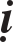 thaân:Trong giaûi thích veà thaân Chuùng sinh, coù naêm caâu: a) Nghieäp; b)Sinh laø Baùo; c) Phieàn naõo-voïng töôûng vaø nhieãm sai bieät; d) Saéc; e) Coõi Voâ saéc sai bieät. Hai loaïi sau laø ngay nôi Baùo maø taùch ra.Giaûi thích veà thaân Quoác ñoä coù möôøi töôùng, Trong luaän: Ngaøn(Thieân)… laø giaûi thích veà ba töôùng ñaàu, nghóa laø moät ngaøn laø Tieåu, hai ngaøn laø Trung, ba ngaøn laø Voâ löôïng; neâu ra ngaøn… choïn laáy hai loaïi sau, vì vaäy noùi laø neân bieát. Tònh vaø baát tònh sai bieät laø giaûi thích veà töôùng caáu nhieãm vaø töôùng thanh tònh. Roäng raõi… laø giaûi thích veà töôùng coøn laïi, chæ ra gioáng nhö Ñòa thöù nhaát.Tieáp theo 3-4-5-6 laø giaû danh sai bieät cuûa boán thaân, luaän giaûi thích: Töï töôùng-Ñoàng töôùng sai bieät voán laø giaû danh phaân bieät khoâng coù Ngaõ-Nhaân, nghóa laø caùc thaân ñeàu khaùc nhau goïi laø Töï töôùng, nghóa veà giaû danh nhö nhau goïi laø Ñoàng töôùng. Neáu döïa vaøo con ngöôøi maø noùi laø giaû, thì ôû thaân Phaät vì sao khoâng noùi? Bôûi vì ñöùc thuø thaéng cuûa Phaät vöôït leân treân ngöôøi khaùc.Trong giaûi thích veà thaân Nhö Lai, ñöông nhieân coù möôøi thaân: Moät: Thaân thuoäc veà Boà-ñeà, voán laø thò hieän thaønh Chaùnh Giaùc. Hai: Thaân thuoäc veà Nguyeän, voán laø nguyeän sinh ôû coõi Ñaâu-suaát. Ba: Thaân thuoäc veà hoùa hieän, voán laø taát caû ÖÙng Hoùa cuûa chö Phaät. Boán: Thaân thuoäc veà truù trì, voán laø truù trì xaù-lôïi cuûa töï thaân. Naêm: Thaân thuoäc veà töôùng toát trang nghieâm, voán laø taát caû thaân Thaät Baùo, töø phöôùc nghieäp maø sinh ra. Saùu: Thaân thuoäc veà theá löïc, voán laø taát caû aùnh saùng thaâu nhieáp ñieàu phuïc chuùng sinh. Baûy: Thaân thuoäc veà nhö yù, voán laø taát caû taâm gioáng nhau- khoâng gioáng nhau, theá gian-xuaát theá gian, ñaït ñöôïc töï taïi giaûi thoaùt. Tuøy yù thò hieän ra gioáng nhö theá gian goïi laø gioáng nhau, thaät söï thì xuaát theá gian cho neân noùi laø khoâng gioáng nhau. Sau giaûi thích veà nguyeân do, bôûi vì töï taïi giaûi thoaùt ñoái vôùi xuaát theá gian, cho neân coù theå thò hieän gioáng nhau; bôûi vì töï taïi giaûi thoaùt ñoái vôùi theá gian, cho neân coù theå thò hieän khoâng gioáng nhau. Taùm: Thaân thuoäc veà phöôùc ñöùc, voán laø taát caû ñeàu khoâng gioáng nhau, coù theå laøm nhaân cho lôïi ích roäng lôùn, trình baøy veà phöôùc vöôït leân treân phaøm phu-Tieåu thöøa, goïi laø nhaân khoâng gioáng nhau, phöôùc roäng lôùn naøy thò hieän nhieàu töôùng nhö voâ löôïng thaân-taøi saûn…thaâu nhieáp nhieàu chuùng sinh. Chín: Thaân thuoäc veà Trí, voán laø taát caû Trí khoâng coù gì chöôùng ngaïi, vì theá cho neân Trí naøy coù theå laøm taát caû caùc söï vieäc. Söï vieäc aáy sai bieät thaûy ñeàu coù theå nhaän bieát, nghóa laø coù theå laøm taát caû, laø giaûi thích veà nghóa khoâng coù gì chöôùng ngaïi. Töø “Bæ söï…” trôû xuoáng laø keát luaän veà coù theå nhaän bieát. Möôøi-Thaân thuoäc veà Phaùp, voán laø taát caû caûnh giôùi voâ laäu cuûa Nhö Lai, nghóa laø Ñoaïn Ñöùc cuûa chö Phaät goïi laø caûnh giôùi voâ laäu, töùc trong möôøi Phaät goïi laø Phaät Nieát-baøn. Laïi laø Phaùp thaân noäi chöùng cuûa Nhö Lai goïi laø caûnh giôùi voâ laäu.Giaûi thích veà Trí thaân, trong luaän veà kinh giaûi thích coù taùm, ñaàu laø hai caâu phaân bieät veà ba Tueä: Moät: Tö löôïng laø Vaên-Tö tueä. Hai: Kheùo leùo quaùn veà töôùng nhö thaät laø Tu tueä. Ba: Do quaû cuûa haønh thaâu nhieáp, laø do phaân bieät nhaân quaû maø ñaït ñöôïc goïi laø Quaû, nhaân aáy goïi laø Haønh. Boán: Theá gian vaø xuaát theá gian laø phaân bieät döïa vaøo phaàn vò, Ñaïo tieàn goïi laø theá gian, Kieán ñaïo trôû ñi goïi laø xuaát theá gian. Naêm: Tam thöøa laø phaân bieät veà Ñaïi-Tieåu. Saùu: Coïng vaø baát coïng laø phaân bieät veà thoâ-teá, thoâ töùc laø tu gioáng nhau, teá chæ thuoäc veà Ñaïi thöøa. Baûy: Thöøa vaø khoâng phaûi Thöøa laø phaân bieät veà chuûng taùnh, chuûng taùnh Tam thöøa ñaõ luyeän taäp goïi laø Thöøa, chöa luyeän taäp khoâng phaûi laø Thöøa. Taùm: Hoïc vaø Voâ hoïc laø phaân bieät veà tu thaønh töïu, luyeän taäp mong caàu goïi laø Hoïc, quaû cao nhaát laø Voâ hoïc.Giaûi thích veà Phaùp thaân, luaän veà kinh coù naêm caâu: Moät: Töôùng bình ñaúng, voán laø voâ löôïng phaùp moân, trình baøy cuøng moät Phaùp thaân, nghóa laø voâ löôïng phaùp cuûa Phaät trình baøy cuøng moät Phaùp thaân, cho neân noùi laø bình ñaúng, ñaây laø phaùp thuoäc veà Lyù. Hai: Töôùng baát hoaïi, laø nhö nghe maø choïn laáy, ñaây laø Thaät giaùo trong phaùp thuoäc  veà Giaùo, xöùng lyù maø thuyeát ra cho neân noùi laø nhö nghe. Ba: Chuyeån thôøi giaû danh sai bieät, laø tuøy theo thôøi gian töông öng vôùi caên taùnh cuûa chuùng sinh ñaõ giaùo hoùa maø thuyeát giaûng sai bieät, nghóa laø tuøy theo luùc caên taùnh ñaõ giaùo hoùa thuaàn thuïc maø thuyeát giaûng phuø hôïp vôùi caên taùnh sai bieät, laø phaùp thuoäc veà Quyeàn giaùo. Boán: Chuùng sinh vaø phi chuùng sinh, chuùng sinh laø coù  Y baùo nhö saùu caên… phi tình goïi laø phi caên, ñaây laø phaùp nhieãm. Naêm: Nhaän bieát veà Tam Baûo, laø nhaän bieát veà töôùng baäc nhaát, nghóa laø Tam Baûo voán thuø thaéng.Trong giaûi thích veà thaân Hö khoâng coù saùu caâu: Moät: Voâ löôïng laø roäng lôùn voâ cuøng voâ taän. Hai: Roäng khaép laø taát caû saéc chaát-caûnh töôïng. Ba: Voâ hình laø bôûi vì khoâng coù theå thaáy ñöôïc. Boán: Khoâng khaùc laø khoâng coù töôùng chöôùng ngaïi, bôûi vì khoâng gioáng nhö saéc phaùp coù giôùi haïn ngaên ngaïi. Naêm: Voâ bieân laø töôùng Voâ vi, bôûi vì khoâng coù giôùi haïncuûa baét ñaàu khôûi leân-cuoái cuøng khoâng coøn. Saùu: Hieån baøy saéc thaân sai khaùc, laø coù theå dung naïp taát caû saéc töôùng, döïa vaøo saéc phaân bieät aáy thaûy ñeàu coù theå nhaän bieát veà saéc, vì vaäy hieåu roõ khaùc nhau.Phaàn naêm töø “Thò Boà-taùt thieän tri khôûi nhö thò…” trôû xuoáng laø trình baøy veà phaàn töï taïi, möôøi töï taïi naøy sô löôïc ñöa ra boán moân: 1) Phaân roõ veà töôùng; 2) Ñoái trò veà chöôùng; 3) Ñöa ra nhaân; 4) Ñaït ñöôïc phaàn vò.Moân moät phaân roõ veà töôùng, nhö luaän veà kinh hieån baøy ñaày ñuû.Moân hai ñoái tr veà chöôùng, laø ñoái trò möôøi chöôùng, nhö Ñòa Luaän hieån baøy ñaày ñuû, luaän ñaõ cuøng vôùi vaên naøy gioáng nhau cho neân khoâng caàn ghi cheùp laïi.Moân ba ñöa ra nhaân, döïa vaøo Nhieáp Luaän: Trong thuø thaéng thöù möôøi duøng saùu Ñoä laøm nhaân. Ba loaïi ñaàu duøng Thí laøm nhaân, bôûi vì Thí taát caû moïi luùc caûm ñöôïc maïng töï taïi, Thí taát caû moïi nôi caûm ñöôïc taâm töï taïi, Thí taát caû moïi vaät caûm ñöôïc taøi saûn töï taïi. Hai loaïi tieáp duøng Giôùi laøm nhaân, nhôø vaøo Giôùi ñieàu phuïc thaân-ngöõ maø thaønh töïu nghieäp thuø thaéng, laïi nhôø vaøo Giôùi thanh tònh tuøy yù muoán maø thoï sinh. Nhaãn laøm nhaân cho Tín giaûi töï taïi, bôûi vì luùc tu Nhaãn luoân luoân tuøy theo yù chuùng sinh cho neân caûm ñöôïc taát caû ñeàu tuøy taâm maø chuyeån, nghóa laø bieán ñaát laøm thaønh vaøng… ñeàu tuøy theo Thaéng giaûi maø chuyeån. Tinh tieán laøm nhaân cho Nguyeän, bôûi vì thuùc ñaåy chòu khoù thöïc hieän khoâng coù löôøi nhaùc boû dôû, khieán cho tuøy theo yù nguyeän maø thaønh töïu nhö yù. Thieàn laøm nhaân cuûa Nhö yù, ñoù goïi laø thaàn löïc töï taïi, bôûi vì döïa vaøo Ñònh maø phaùt khôûi thaàn thoâng tuøy yù thaønh töïu. Baùt-nhaõ laøm nhaân cho hai loaïi sau, nghóa laø do soi chieáu beân trong maø nhaän bieát, goïi laø Trí töï taïi; thuaän theo caên cô maø thuyeát giaûng, goïi laø Phaùp töï taïi.Moân boán trình baøy veà ñaït ñöôïc phaàn v , Nhieáp Luaän döïa theo quaû trình baøy veà Phaät ñòa ñaõ ñaït ñöôïc, nghóa laø do phaùp thanh tònh trong naêm töôùng cuûa Phaùp thaân aáy maø thaønh töïu thaâu nhieáp beân trong. Nay ôû ñaây döïa vaøo nhaân, Ñòa thöù taùm ñaõ ñaït ñöôïc, ñaây laø döïa theo Thæ giaùo-Chung giaùo maø noùi. Möôøi töï taïi ôû phaåm Ly Theá Gian sau naøy laø döïa theo phaàn vò Phoå Hieàn thoâng suoát taát caû caùc phaàn vò. Laïi phaåm Hieàn Thuû tröôùc ñaây noùi möôøi loaïi Löïc töï taïi… cuûa Thaäp Ñòa döïa theo Nhaát thöøa thuoäc Bieät giaùo maø noùi.Phaàn saùu töø “Thò Boà-taùt ñaéc thaäp töï taïi…” trôû xuoáng laø phaàn Ñaïi thuø thaéng, coù ba: 1) Trí Ñaïi; 2) Nghieäp Ñaïi; 3) Hai loaïi aáy ñaõ truù vaøo coâng ñöùc Ñaïi.Ngay trong phaàn moät laø Trí Ñaïi, Trí khoâng nghó baøn laø khoâng truù vaøo Nieát-baøn theá gian, trình baøy veà Tòch-Duïng khoù suy löôøng. Ñaây laøcaâu toång quaùt. Sau laø rieâng bieät hieån baøy veà ba loaïi: a) Trí voâ löôïng, laø tu haønh taát caû ñeán chöùng lyù saâu xa; b) Trí roäng raõi, laø ñaõ nhaän bieát khoâng nghó baøn, soi chieáu caûnh roäng raõi; c) Trí baát hoaïi, laø loaïi tröø chöôùng ngaïi khoâng nghó baøn, phaù boû töôùng ñeán cuøng.Trong phaàn hai töø “Boà-taùt tuøy nhö thò…” trôû xuoáng laø trình baøy veà Nghieäp Ñaïi: a) Nhaéc laïi phaàn tröôùc, luaän noùi: Nhö vaäy ñeán ñaõ noùi nhö tröôùc, laø chæ ra tröôùc ñaây ñaõ noùi veà ñaït ñöôïc töï taïi roài; nhö vaäy thaønh töïu Trí cuõng noùi nhö tröôùc, laø chæ ra tröôùc ñaây ñaõ noùi veà Trí khoâng nghó baøn.b) Töø “Taát caùnh…” trôû xuoáng coù möôøi hai caâu chính thöùc hieån baøy veà Nghieäp Ñaïi, trong ñoù: Ba caâu ñaàu trình baøy veà ba nghieäp thanh tònh, laø Theå cuûa Nghieäp Ñaïi. Chín caâu sau döïa theo tu phaân roõ veà nghieäp, thaâu nhieáp laøm boán: Moät: Daáy khôûi-chuû ñoäng daáy khôûi vaø daáy khôûi cuøng luùc, nghóa laø ba nghieäp tröôùc laø daáy khôûi trí tueä, daáy khôûi trí tueä aáy thì goïi laø chuû ñoäng daáy khôûi, nghieäp aáy daáy khôûi laïi cuøng vôùi tueä thuaän theo nhau goïi laø cuøng luùc, cho neân goïi laø thaân nghieäp tuøy theo trí haønh… Hai: Trí thaâu nhieáp haønh khoâng taïp nhieãm laøm lôïi ích cho chuùng sinh… laø trình baøy veà moät caëp Trí-Bi, cho neân noùi laø Baùt-nhaõ taêng thöôïng, Ñaïi Bi ñöùng ñaàu… Ba: Nhaân thaâu nhieáp nhaân cuûa Töï haønh-Tha haønh… ñaây laø chuû ñoäng caûm-thuï ñoäng caûm laøm moät caëp, nghóa laø töï daáy khôûi Ñaïi nguyeän goïi laø Töï haønh, Töï haønh naøy coù theå theâm vaøo laøm nhaân cho haønh cuûa Phaät khaùc, cho neân goïi laø nhaân cuûa Tha haønh... vì vaäy noùi laø kheùo leùo daáy khôûi nguyeän, kheùo leùo baûo veà cho Phaät. Boán: Do taùc nghieäp maø duy trì, nghóa laø haønh cuûa ba nghieäp thaønh töïu khoâng huûy hoaïi goïi laø duy trì, trong ñoù coù ba caâu: Hai caâu ñaàu laø thaønh töïu veà Lôïi tha, moät laø thuyeát phaùp lôïi ích chuùng sinh cho neân noùi laø thöôøng khoâng rôøi boû laøm lôïi ích chuùng sinh, hai laø Tònh ñoä thaàn thoâng bieán hoùa cho neân noùi laø ñeàu bieát khoâng giôùi haïn... moät caâu sau laø Töï haønh, nghóa laø thaønh töïu taát caû Phaät phaùp cho neân noùi laø neâu ra lôøi noùi quan troïng...Phaàn ba töø “Thò Boà-taùt truù thöû ñòa…” trôû xuoáng laø trình baøy veà hai loaïi aáy truù vaøo coâng ñöùc Ñaïi. Trong ñoù, möôøi caâu ñaàu laø chính thöùc giaûi thích, ba caâu sau laø keát luaän thaønh töïu.Trong möôøi caâu ñaàu, luaän thaâu nhieáp laøm baûy: Boán caâu ñaàu laø moät phaàn, laø truù vaøo Theå cuûa ñöùc, cho neân goïi laø kheùo leùo truù vaøo coâng ñöùc cuûa ñaïo; saùu caâu sau thì moãi caâu laø moät phaàn, laø döïa theo tu phaân roõ veà ñöùc.Trong boán caâu ñaàu: Hai caâu ñaàu laø Töï haønh, moät laø taâm thanh tònh lìa xa chöôùng, hai laø taâm saâu xa thaâu nhieáp thieän khoâng taùch rôøi ñaïo cho neân goïi laø ñoái trò vöõng vaøng; hai caâu sau laø Lôïi tha, Töø Bi cöùu giuùpkhoâng rôøi boû.Trong saùu caâu sau laø döïa theo tu phaân roõ veà ñöùc: 2) Khoâng queân ñöùc laø yù nghieäp toång trì veà ñöùc; 3) Thaønh töïu khaåu nghieäp bieän thuyeát veà ñöùc; 4) Ñònh taâm töï taïi laø ñöùc thuoäc veà thaân nghieäp, voán döïa vaøo Ñònh maø phaùt khôûi thaàn thoâng; 5) Döïa vaøo Nguyeän löïc khôûi haïnh; 6) Tu haønh thaønh töïu laø trình baøy veà tích taäp caùc phaùp do löïc cuûa haønh; 7) Trao cho Trí laø thaønh töïu veà haønh, chöùng nhaäp caûnh giôùi cuûa Phaät goïi laø Phaät trao cho Trí.Ba caâu sau töø “Boà-taùt nhö thò…” trôû xuoáng laø keát luaän thaønh töïu. Trí löïc laø nhaéc laïi Trí Ñaïi tröôùc ñaây, ñaït ñöôïc khoâng coøn yeâu-gheùt, khoâng phaân bieät chuùng sinh coù naõo haïi hay khoâng coù naõo haïi. Neâu roõ taát caû caùc vieäc ñaõ laøm laø nhaéc laïi Nghieäp Ñaïi tröôùc ñaây, nghóa laø taùc nghieäp bình ñaúng cho neân khoâng coù loãi laàm, laø hai loaïi aáy truù vaøo coâng ñöùc Ñaïi. Bôûi vì ñaït ñöôïc baûy loaïi coâng ñöùc tröôùc ñaây, cho neân trong caùc söï vieäc ñaõ laøm khoâng coù gì sai laàm.Phaàn baûy töø “Chö Phaät töû Boà-taùt thöû ñòa…” trôû xuoáng laø trình baøy veà phaàn giaûi thích teân goïi, coù hai: 1) Ñòa laø giaûi thích teân goïi döïa theo phaùp ñeå hieån baøy veà phaàn vò; 2) Trí laø giaûi thích teân goïi döïa theo con ngöôøi ñeå phaân roõ veà ñöùc.Trong phaàn moät coù möôøi caâu, luaän thaâu nhieáp laøm saùu, nghóa laø caâu thöù ba-thöù taùm thì moãi caâu laøm moät phaàn, töø taùm caâu coøn laïi moãi hai caâu laøm moät phaàn, cho neân coù saùu phaàn.Moät: Ñoái trò hai nhieãm: a) Ñoái trò veà haønh coù coâng duïng-nguyeän Tieåu thöøa-caùc ma nghieäp cuûa Ñòa döôùi, cho neân goïi laø khoâng lay ñoäng;b) Ñoái trò veà taäp khí phieàn naõo hieän haønh, cho neân goïi laø khoâng chuyeån ñoåi, duøng Trí ñeå chuû ñoäng ñoái trò.Hai: Coù theå ñaït ñöôïc phaùp Voâ sinh raát saâu xa khoù ñaït ñöôïc, cho neân goïi laø taát caû theá gian khoâng suy löôøng...Ba: Tieáp theo hai caâu goïi laø phaùt khôûi thöïc haønh thanh tònh: a) Phaùt khôûi thanh tònh, nghóa laø luùc phaùt khôûi tu taäp lìa xa loãi laàm cuûa coâng duïng, nhö Vöông töû khoâng buoàn lo veà loãi laàm cuûa ngheà noâng ôû nhaø; Boà-taùt cuõng nhö vaäy, sinh vaøo nhaø naøy khoâng coù loãi laàm cuûa coâng duïng, cho neân noùi laø khoâng coù loãi laàm thuoäc veà nhaø. Trong naøy nhö treû thô khoâng coù ham muoán, ví nhö hoaøn toaøn voâ laäu khoâng coù loãi laàm cuûa phieàn naõo taïp nhieãm. b) Thöïc haønh thanh tònh, nghóa laø luùc ñang thöïc haønh lìa xa loãi laàm veà khoâng thaønh töïu, truù vaøo Ñòa sinh ra, söï vieäc ñaõ mong muoán töï taïi thaønh töïu, cho neân goïi laø Ñòa töï taïi.Boán: Tieáp theo hai caâu laøm moät, theá gian vaø xuaát theá gian coù laømra thanh tònh thuø thaéng, nghóa laø tu khôûi Giaùo ñaïo goïi laø coù laøm ra, coù laøm ra goïi laø thaønh töïu, phöôùc ñöùc goïi laø theá gian, tueä goïi laø xuaát theá gian. Tueä cuûa xuaát theá gian quyeát ñònh nhaän bieát, cho neân goïi laø cöùu caùnh.Naêm: Khoâng coù laøm ra thanh tònh thuø thaéng, nghóa laø chaân lyù Chöùng ñaïo khoâng phaûi do tu maø laøm ra. Tieáng Phaïn goïi laø Nieát-baøn cuøng vôùi bieán hoùa gaàn nhau, vì vaäy khieán cho hai caùch dòch khoâng nhau. Do Nguyeän khôûi Duïng khoâng keøm theo Tòch cho neân goïi laø bieán hoùa.Saùu: Tieáp theo hai caâu goïi laø Boà-taùt Ñòa thuø thaéng, nghóa laø phaïm vi cuûa phaàn vò vöôït qua phaàn vò tröôùc: a) Truù trì, luaän goïi laø Ñòa taêng theâm, töùc laø gia trì. Ñòa naøy hôn haún saùu Ñòa, laø phaùt khôûi haïnh thuø thaéng, nghóa laø hieån baøy veà Ñòa naøy vöôït qua Ñòa tröôùc. Daáy ñoäng nghó ñeán söï vieäc khaùc laø laøm saùng toû Ñòa tröôùc keùm coûi, ñaây töùc laø saùu Ñòa quaùn veà Khoâng, boûi vì phaùp Höõu vi khaùc lay ñoäng ñeán quaùn veà Khoâng, nay thì khoâng nhö vaäy cho neân thuø thaéng. b) Tröôùc kia tu thieän goïi laø Ñòa khoâng coù coâng duïng, laø trình baøy veà hôn haún Ñòa thöù baûy, coù coâng duïng laø trình baøy veà Ñòa tröôùc thua keùm Ñòa naøy. Ñòa naøy kheùo leùo khôûi leân… laø laøm saùng toû Ñòa naøy hôn haún Ñòa kia. Vaên coøn laïi coù theå thaáy.Phaàn hai töø “Boà-taùt ñaéc nhö thò…” trôû xuoáng trình baøy veà Trí laø giaûi thích teân goïi, nghóa laø bôûi vì nghóa gì maø laøm cho Boà-taùt ñaït ñöôïc baát ñoäng, coù hai nghóa: Moät: Luoân luoân baát ñoäng, nghóa laø haïnh tu taäp thuaän vôùi phía treân; Hai: Moät Theå baát ñoäng, nghóa laø haïnh cuøng Theå vôùi caùc Boà-taùt.Trong phaàn moät: Boán caâu tröôùc trình baøy veà nghóa luoân luoân(Nhaát höôùng): 1) Noùi laø tieán vaøo caûnh Phaät, luaän veà kinh goïi laø tieán vaøo Phaät taùnh, nghóa laø tieán vaøo lyù taùnh thuoäc Phaùp thaân cuûa quaû Phaät, cuõng laø caûnh cuûa trí Phaät ñaõ chöùng, cho neân noùi laø quaû ñaày ñuû thuø thaéng, laø giaûi thích veà Taùnh; ñaày ñuû thuø thaéng laø giaûi thích veà Phaät, bôûi vì laø quaû troøn veïn. Tuøy thuaän vôùi nhaân laø neâu ra ba caâu sau, tuøy thuaän vôùi nhaân cuûa Phaät. 2) Noùi laø soi chieáu roõ raøng ñöùc cuûa Phaät, laø nghóa veà thaâu nhieáp coâng ñöùc thanh tònh cuûa phaùp thieän, trình baøy veà quaùn giaûi thaâu nhieáp coâng ñöùc. 3) Oai nghi thuaän theo Phaät, voán goïi laø Chaùnh haïnh, cho neân döïa vaøo Giaûi maø khôûi Tu. 4) Höôùng veà phaùp cuûa Phaät, luaän veà kinh goïi laø caûnh Phaät hieän roõ tröôùc maét, voán laø gaàn vôùi caûnh giôùi cuûa Phaät, bôûi vì Haønh gaàn vôùi Quaû.Möôøi caâu tieáp theo giaûi thích veà Baát ñoäng: Moät caâu ñaàu laø toång quaùt, thöôøng ñöôïc Phaät löïc che chôû, bôûi vì quaû phía treân gia hoä phía döôùi. Chín caâu coøn laïi laø rieâng bieät, luaän thaâu nhieáp laøm naêm, nghóa laøboán caâu tröôùc thì moãi moät caâu laø moät, naêm caâu sau laøm moät. Trong boán caâu tröôùc: 1) Thöôøng laøm Töù Thieân Vöông… laø coâng ñöùc thuoäc veà cuùng döôøng, trình baøy veà caûm ñöôïc chö Thieân cuùng döôøng. 2) Maät Tích… laø coâng ñöùc thuoäc veà baûo veä, tröôùc ñaây bí maät baûo veä, nay töø ñaây trôû ñi hieän hình ñeå baûo veä. 3) Coù theå kheùo leùo… laø coâng ñöùc thuoäc veà nöông töïa, bôûi vì döïa vaøo Ñònh maø thaønh töïu coâng ñöùc. 4) Coù theå hoùa hieän voâ löôïng thaân laø coâng ñöùc thuoäc veà quoác ñoä thanh tònh, nghóa laø hieän thaân sai bieät trong phaàn Tònh ñoä tröôùc ñaây. Tieáp theo naêm caâu laøm moät coâng ñöùc thuoäc veà giaùo hoùa chuùng sinh: 1) Ñoái vôùi caùc thaân… laø nguyeän choïn laáy sinh vaøo caùc coõi, trình baøy veà lôïi ích giaùo hoùa thuoäc thaân nghieäp. 2) Ñaït ñöôïc Ñaïi quaû… laø caên taâm söû duïng Trí löïc, trình baøy veà giaùo hoùa thuoäc yù nghieäp, coù theå nhaän bieát veà Caên-Duïc-Taùnh… cuûa chuùng sinh.Ñoái vôùi voâ bieân Tam-muoäi… laø voâ löôïng phaùp löïc chuyeån Phaùp luaân, trình baøy veà giaùo hoùa thuoäc ngöõ nghieäp, döïa vaøo Ñònh chöùng phaùp goïi laø phaùp löïc, duøng phaùp löïc naøy coù theå chuyeån Phaùp luaân, goïi laø ngöõ nghieäp. 4) Coù theå tieáp nhaän söï thoï kyù cuûa chö Phaät. 5) Thò hieän thaønh Phaät thuyeát phaùp ñeå hoùa ñoä chuùng sinh.Trong phaàn hai töø “Thò Boà-taùt nhaäp nhö thò trí ñaúng…” trôû xuoáng laø trình baøy veà moät Theå baát ñoäng. Noùi tieán vaøo Trí nhö vaäy, luaän veà kinh goïi laø tieán vaøo soá löôïng cuûa chuùng Ñaïi thöøa, nghóa laø gioáng nhö Ñaïi Trí khoâng coù coâng duïng cuûa caùc Boà-taùt ôû phaàn vò naøy, cho neân goïi laø Baát hoaïi. Ñaây laø caâu toång quaùt. Chín caâu coøn laïi laø rieâng bieät: 1) Kheùo leùo thoâng hieåu veà phaùp, laø Trí baát hoaïi, bôûi vì Noäi chöùng chaân thaät veà phaùp.2) Thöôøng phaùt ra… laø Thuyeát baát hoaïi, bôûi vì döïa vaøo Chöùng maø khôûi leân thuyeát giaûng. 3) Vöôït qua voâ ngaïi… laø Giaûi thoaùt baát hoaïi, bôûi vì nghieäp duïng töï taïi ñoái vôùi phaùp giôùi voâ ngaïi. 4) Kheùo leùo nhaän bieát veà theá giôùi… laø Phaät quoác ñoä thanh tònh baát hoaïi, bôûi vì töï taïi voâ ngaïi ñoái vôùi caùc coõi Phaät, cho neân noùi laø kheùo leùo nhaän bieát. 5) Coù theå thò hieän taát caû… laø tieán vaøo Ñaïi thöøa baát hoaïi, yù nghieäp tieán vaøo phaùp coù theå thò hieän. 6) Tuøy yù töï taïi, laø thaàn thoâng baát hoaïi, laø thuoäc veà thaân nghieäp.Kheùo leùo hieåu roõ tröôùc sau… laø coù theå giaûi thích nghóa lyù baát hoaïi,  laø thuoäc veà ngöõ nghieäp. 8) Coù theå tieán vaøo Trí chuyeån ñoåi ma ñaïo, laø an toïa ñaïo traøng baát hoaïi, nghóa laø laøm cho ma oaùn phaûi khuaát phuïc. 9) Tieán vaøo Nhö Lai… laø Chaùnh giaùc baát hoaïi, bôûi vì coù theå thò hieän thaân Phaät thuyeát phaùp.Sau cuoái coù theå ñoái vôùi voâ bieân… laø toång quaùt keát luaän, bôûi vì haønh khoâng coù chöôùng ngaïi-khoâng ñoaïn döùt, cho neân goïi laø Boà-taùt ñaït ñöôïc Ñòa Baát Ñoäng.Töø “Phaät töû…” trôû xuoáng laø trong phaàn trình baøy veà quaû cuûa Ñòa, coù ba quaû nhö tröôùc.Phaùp thuyeát trong quaû Ñieàu nhu, töø Phaät tieáp nhaän theá giôùi sai bieät… laø cuøng choïn laáy Chuùng sinh theá gian-Khí theá gian vaø Trí chaùnh giaùc theá gian. Bôûi vì döïa vaøo ba loaïi naøy coù theå khôûi leân taùc duïng cuûa voâ löôïng Tònh ñoä, goïi laø Phaùp Minh, cho neân noùi phaùp ñaõ tieáp nhaän laø töôùng cuûa nhaân aáy. Trong Duï döïa vaøo con ngöôøi ñeå hieån baøy thuø thaéng, nghóa laø ñaït ñöôïc Ñòa thanh tònh, thaân taâm thuø thaéng töùc laø hoaøn toaøn thanh tònh voâ laäu. Thieän caên saùng ngôøi laïi thò hieän trong saùng, laø giaûi thích veà Trí thanh tònh thuoäc Giaùo. Vaên coøn laïi coù theå bieát.Trong phaàn Truøng tuïng coù boán möôi boán keä phaân chín: 1) Coù ba keä tuïng veà phaàn phöông tieän toï taùc tích taäp cuûa Ñòa tröôùc ñaây. 2) Coù ba keä tuïng veà phaàn Nhaãn thanh tònh. 3) Coù möôøi laêm keä tuïng veà phaàn haïnh thuø thaéng, trong ñoù naêm keä ñaàu tuïng veà haïnh thuø thaéng, möôøi keä sau tuïng veà phaùt khôûi, töùc laø baûy laàn khuyeán khích... 4) Coù möôøi hai keä tuïng veà phaàn tònh Phaät quoác ñoä, trong ñoù boán keä ñaàu tuïng veà Khí theá gian, naêm keä tieáp tuïng veà Chuùng sinh theá gian, ba keä sau tuïng veà Trí chaùnh giaùc theá gian. 5) Coù moät keä tuïng veà phaàn töï taïi. 6) Coù hai keä tuïng veà phaàn Ñaïi thuø thaéng. 7) Coù hai keä tuïng veà phaàn giaûi thích teân goïi.Coù naêm keä tuïng veà phaàn quaû cuûa Ñòa. 9) Moät keä cuoái cuøng tuïng keát luaän veà phaïm vi giôùi haïn cuûa thuyeát giaûng. Phaàn thöù taùm veà Baát Ñoäng Ñòa, xong.Ñòa thöù chín laø Thieän Tueä Ñòa, coù baûy moân gioáng nhö tröôùc:Thöù nhaát: Giaûi thích teân goïi: Luaän Nhieáp Ñaïi Thöøa noùi: “Bôûi vì ñaït ñöôïc Trí voâ ngaïi thuø thaéng nhaát.”Theá Thaân Giaûi thích raèng: “Bôûi vì Trí thuoäc Voâ ngaïi giaûi, cho neân noùi laø Tueä; Tueä naøy kheùo leùo vi dieäu cho neân goïi laø Thieän Tueä.”Voâ Taùnh Giaûi thích raèng: “Nghóa laø ñaït ñöôïc boán Voâ ngaïi giaûi thuø thaéng nhaát, Trí thuoäc Voâ ngaïi giaûi laø thuø thaéng nhaát ôû trong caùc Trí, Trí töùc laø Tueä cho neân goïi laø Thieän Tueä. Boán Voâ ngaïi laø Phaùp-Nghóa- Töø-Bieän, nhaän bieát roõ raøng taát caû danh cuù nhôø vaøo Phaùp voâ ngaïi töï taïi, thoâng hieåu taát caû nghóa lyù nhôø vaøo Nghóa voâ ngaïi töï taïi, phaân bieät taát caû ngoân töø nhôø vaøo Töø voâ ngaïi töï taïi, khaép nôi möôøi phöông tuøy theo söï vieäc thích hôïp maø töï taïi bieän thuyeát nhôø vaøo Bieän voâ ngaïi. ÔÛ trong Ñòa naøy baét ñaàu chöùng ñöôïc Trí thuoäc Voâ ngaïi giaûi maø tröôùc ñaây chöa töøng ñaït ñöôïc, cho neân goïi laø Thieän Tueä.”Luaän Trang Nghieâm noùi: “ÔÛ trong Ñòa thöù chín, Tueä veà boán Voâ ngaïi thaät laø thuø thaéng. ÔÛ trong moät saùt-na hoûi veà chuûng loaïi khaùc nhau-aâm thanh khaùc nhau-nghóa lyù khaùc nhau cuûa taát caû trôøi-ngöôøi khaép ba ngaøn theá giôùi, Boà-taùt naøy coù theå duøng moät aâm thanh traû lôøi taát caû caùc caâu hoûi-ñoaïn döùt taát caû caùc nghi ngôø, vì vaäy maø noùi teân goïi laø Thieän Tueä.”Kinh Kim Quang Minh noùi: “Thuyeát phaùp töï taïi bôûi vì khoâng coù gì vöôùng maéc, trí tueä taêng tröôûng töï taïi voâ ngaïi.”Kinh Giaûi Thaâm Maät noùi: “Thuyeát phaùp töï taïi ñoái vôùi taát caû chuûng loaïi, ñaït ñöôïc trí tueä roäng lôùn voâ ngaïi, cho neân goïi laø Thieän Tueä.”Phaåm Truù trong luaän Du Giaø noùi: “Bôûi vì yù thích thanh tònh-lôïi ích an laïc cuûa taát caû höõu tình trong Ñòa naøy ñaït ñöôïc Tueä thuoäc Voâ ngaïi giaûi cuûa Boà-taùt, töø ñoù coù theå kheùo leùo thuyeát giaûng veà Chaùnh phaùp, vì theá cho neân Ñòa naøy goïi laø Thieän Tueä Ñòa.”Luaän Thaäp Truù noùi: “Tueä aáy caøng theâm saùng ngôøi, ñieàu hoøa meàm maïi taêng thöôïng, goïi laø Thieän Tueä Ñòa.”Luaän Thaønh Duy Thöùc noùi: “Thaønh töïu boán Voâ ngaïi giaûi vi dieäu, cho neân coù theå kheùo leùo thuyeát phaùp khaép nôi möôøi phöông.”Trong kinh Nhaân Vöông goïi laø Tueä Quang Ñòa; trong luaän Trí Ñoä goïi laø Thieän Töôùng Ñòa.Thöù hai: YÙ ñöa ra cuõng coù ba nghóa: 1) Ñòa tröôùc tuy ñaït ñöôïc haïnh khoâng coù coâng duïng ôû trong Voâ töôùng, maø chöa coù theå duøng Voâ ngaïi giaûi ñeå tuøy cô thuyeát phaùp; nay Ñòa naøy tieán tu khieán cho chöùng ñöôïc phaùp aáy, cho neân ñöa ra. Hai moân coøn laïi coù theå bieát.Thöù ba: Chöôùng ñaõ lìa xa: Döïa vaøo Ñòa Luaän: “Lìa xa chöôùng khoâng coù theå kheùo leùo laøm lôïi ích cho chuùng sinh.”Luaän Duy Thöùc noùi: “Chöôùng ngaïi khoâng muoán thöïc haønh trong Lôïi tha, nghóa laø moät phaàn Caâu sinh trong Sôû tri chöôùng, khieán cho ôû trong vieäc laøm lôïi laïc höõu tình thì khoâng muoán chòu khoù thöïc haønh, maø chæ vui vôùi phaùp tu lôïi ích rieâng mình. Ñieàu aáy laøm chöôùng ngaïi cho boán Voâ ngaïi giaûi cuûa Ñòa thöù chín, luùc tieán vaøo Ñòa thöù chín thì coù theå vónh vieãn ñoaïn tröø. Vì vaäy Ñòa thöù chín noùi veà ñoaïn tröø hai ngu vaø thoâ naëng cuûa noù: 1) Ngu ñoái vôùi voâ löôïng phaùp ñaõ thuyeát, voâ löôïng Danh- Cuù-Töï, haäu haäu Tueä bieän, Ñaø-la-ni töï taïi. Ñoái vôùi voâ löôïng phaùp ñaõ thuyeát Ñaø-la-ni töï taïi, goïi laø Nghóa voâ ngaïi giaûi, töùc laø ñoái vôùi Toång trì töï taïi ñaõ giaûi thích, ôû trong moät nghóa voán hieän coù taát caû caùc nghóa. Ñoái vôùi voâ löôïng Danh-Cuù-Töï Ñaø-la-ni töï taïi, goïi laø Phaùp voâ ngaïi giaûi, töùc laø ñoái vôùi Toång trì töï taïi chuû ñoäng giaûi thích, ôû trong moät Danh-Cuù-Töï voán hieän coù taát caû caùc Danh-Cuù-Töï. Ñoái vôùi haäu haäu Tueä bieän Ñaø-la-ni töï taïi, goïi laø Töø voâ ngaïi giaûi, töùc laø ñoái vôùi Toång trì töï taïi ngoân aâm laànlöôït chuyeån tieáp giaûi thích roõ raøng, ôû trong moät aâm thanh voán hieän coù taát caû caùc aâm thanh. 2) Ngu ñoái vôùi Bieän taøi töï taïi, Bieän taøi töï taïi goïi laø Bieän voâ ngaïi giaûi, kheùo leùo thoâng hieåu caên cô thích hôïp, ñuùng luùc ñeå thuyeát giaûng. Ngu coù theå laøm chöôùng ngaïi cho boán loaïi töï taïi naøy, ñeàu laø chöôùng thaâu nhieáp trong Ñòa thöù chín naøy.” Giaûi thích raèng: Ñòa naøy duøng chuûng töû cuûa Sôû tri chöôùng coù theå chöôùng ngaïi ñeán boán Voâ ngaïi giaûi ñeå laøm Theå taùnh, bôûi vì Sôû tri chöôùng trong Thöùc thöù saùu treân Ñòa thöù taùm khoâng coøn hieän haønh.Kinh Kim Quang Minh noùi: “1) Thuyeát phaùp voâ löôïng, Danh-Vò- Cuù voâ löôïng, trí tueä phaân bieät voâ löôïng, voán khoâng coù theå duy trì Voâ minh. 2) Boán Voâ ngaïi bieän chöa ñöôïc töï taïi ñoái vôùi Voâ minh.”Löông Nhieáp Luaän noùi: “1) Voâ löôïng chaùnh thuyeát phaùp, voâ löôïng Danh-Cuù-Vò, chaát vaán-giaûi ñaùp kheùo leùo töï taïi, Ñaø-la-ni Voâ minh. 2) Döïa vaøo boán Voâ ngaïi giaûi ñeå quyeát ñònh veà nghi ngôø phaùt sinh hieåu roõ Voâ minh.” Giaûi thích raèng: Trong phaàn sau noùi boán Voâ ngaïi töùc laø thöù tö gioáng nhö kinh Giaûi Thaâm Maät... Coøn laïi ñeàu coù theå bieát.Thöù tö: Phaùp ñaõ chöùng: Trong Ñòa naøy chöùng ñöôïc phaùp giôùi nöông vaøo Trí töï taïi. Luaän Duy Thöùc Giaûi thích raèng: “Nghóa laø neáu chöùng ñöôïc Chaân Nhö naøy roài, thì ñaït ñöôïc töï taïi ñoái vôùi Voâ ngaïi giaûi.”Voâ Taùnh Giaûi thích raèng: “Nghóa laø trong Ñòa naøy ñaït ñöôïc Voâ ngaïi bieän laøm nôi nöông töïa, phaàn chöùng ñöôïc Trí Ba-la-maät-ña, ñoái vôùi taát caû caùc phaùp khoâng tuøy theo lôøi noùi, coù theå kheùo leùo nhaän bieát roõ raøng caùc yù nghóa, nhö thaät thaønh töïu thoï nhaän nieàm vui cuûa phaùp  thuø thaéng cho taát caû höõu tình.” Giaûi thích raèng: Voâ ngaïi bieän… laø giaûi thích veà nghóa cuûa nöông töïa, phaàn chöùng… laø giaûi thích veà nghóa cuûa trí, khoâng tuøy theo lôøi noùi… laø giaûi thích veà nghóa cuûa töï taïi.Luaän Trung Bieän noùi: “Coù boán töï taïi: 1) Voâ phaân bieät töï taïi töùc laø Töôùng töï taïi; 2) Tònh ñoä töï taïi; 3) Trí töï taïi; 4) Nghieäp töï taïi. Phaùp giôùi laø choã döïa cuûa boán loaïi naøy, goïi laø nghóa nöông töïa cuûa boán töï taïi. Ñòa thöù taùm chæ coù theå thoâng hieåu veà nghóa nöông töïa cuûa hai töï taïi ñaàu, hai loaïi sau nhö thöù töï ôû hai Ñòa sau.”Thöù naêm: Haønh ñaõ thaønh töïu, cuõng coù ba: 1) ÔÛ trong möôøi Ñoä laø haønh thuoäc veà Löïc ñoä. 2) Kheùo leùo thoâng hieåu veà phaùp khí laø haønh töï taïi thuyeát phaùp, luaän Trang Nghieâm noùi: “Boán Bieän töï taïi thaønh töïu chuùng sinh.” 3) Voâ bieân toång trì laø haønh tieáp nhaän nhieàu giaùo phaùp, ñeàu nhö vaên sau neân bieát.Thöù saùu: Quaû ñaõ ñaït ñöôïc: Döïa vaøo Löông Luaän thì thoâng hieåu veà Trí töï taïi, nöông töïa vaøo phaùp giôùi, ñaït ñöôïc quaû thuoäc ÖÙng thaân.Kinh Kim Quang Minh noùi Ñòa thöù chín phaùt taâm ñaït ñöôïc Tam-muoäi Trí Taïng. Quaû thuoäc phaàn vò cuûa Ñòa naøy nhö vaên sau neân bieát.* Thöù baûy: Giaûi thích vaên coù ba phaàn gioáng nhö tröôùc:Trong phaàn ca ngôïi thöa thænh coù möôøi chín tuïng phaân boán: Moät: Coù hai tuïng noùi veà lôïi ích cuûa Ñòa tröôùc. Hai: Coù hai tuïng trình baøy veà Thieân Vöông Boà-taùt thieát leã cuùng döôøng. Ba: Coù möôøi boán tuïng cuûa Thieân Nöõ ca ngôïi thöa thænh, trong ñoù: Moät tuïng röôõi ñaàu laø phaùt ra aâm thanh ca ngôïi Phaät; ba tuïng röôõi tieáp theo laø ca ngôïi veà haïnh cuùng döôøng cuûa Boà-taùt; taùm tuïng tieáp theo laø ca ngôïi veà ba Luaân thaâu nhieáp giaùo hoùa cuûa Phaät Boà-taùt, coù moät tuïng ñaàu laø ñöùc cuûa thaân nghieäp, naêm tuïng tieáp laø ñöùc cuûa ngöõ nghieäp, ñoù laø khoâng coù aâm thanh maø hieän roõ aâm thanh thuyeát veà phaùp sai bieät cuûa Tam thöøa vaø Nhaát thöøa, bôûi vì Ñòa naøy laø phaàn vò Phaùp Sö vaø töôùng thuyeát phaùp taêng leân, hai tuïng tieáp laø ñöùc cuûa yù nghieäp, ñoái vôùi huyeãn maø hieän roõ coù theå bieát; moät tuïng cuoái laø Thieân Nöõ keát thuùc ñöùng im laëng. Boán: Coù moät tuïng cuoái cuøng laø vò Thöôïng thuû thöa thænh thuyeát giaûng.Trong phaàn chính thöùc thuyeát giaûng, coù boán phaàn: Moät: Thaønh töïu veà phöông tieän cuûa Phaùp Sö, Ñòa naøy coù theå khôûi leân bieän taøi thuyeát phaùp goïi laø Ñòa cuûa Phaùp Sö; thieát laäp coâng haïnh höôùng ñeán cuûa Ñòa goïi laø thaønh töïu phöông tieän. Hai: Thaønh töïu veà Trí, bôûi vì nhaän bieát thaønh töïu veà Trí thuoäc phaùp. Ba: Thaønh töïu tieán vaøo haïnh, bôûi vì nhaän bieát veà caên khí ñaõ giaùo hoùa. Boán: Thaønh töïu veà thuyeát giaûng, bôûi vì phuø hôïp caên khí chính thöùc thuyeát giaûng. Ñòa thöù taùm laø Tònh ñoä, Ñòa thöù chín laø Bieän taøi, phaân bieät veà haïnh sai khaùc. Thaønh töïu taát caû caùc töôùng, hieån baøy veà thuø thaéng vöôït qua thua keùm, nghóa laø ñaày ñuû boán phaàn tröôùc ñaây goïi laø taát caû caùc töôùng.Ngay trong phaàn moät laø phöông tieän cuûa Phaùp Sö: 1) Nhaéc laïi phaàn tröôùc phaùt khôûi phaàn sau, goïi laø Voâ löôïng trí laø trí saâu roäng cuûa Ñòa thöù taùm tröôùc ñaây. 2) Töø “Duïc caàu…” trôû xuoáng laø chính thöùc hieån baøy veà phöông tieän, döïa vaøo Lôïi tha-Töï lôïi. Caâu moät-moät-naêm-ba chæ ra roõ  raøng, moät caâu ñaàu laø Lôïi tha, moät caâu tieáp laø Töï lôïi cho neân    noùi laø moät-moät; naêm caâu tieáp cuõng laø Lôïi tha, ba caâu sau cuõng laø Töï lôïi cho neân noùi laø naêm caâu-ba caâu neâu roõ. Caâu 1) Noùi mong caàu giaûi thoaùt tòch dieät chuyeån sang thuø thaéng, laø döïa vaøo Voâ saéc ñaït ñöôïc töôùng giaûi thoaùt, coù theå giaùo hoùa chuùng sinh ñeå laøm lôïi ích, nghóa laø giaùo hoùa chuùng sinh khieán cho ñaït ñöôïc Nieát-baøn chaân thaät. 2) Mong muoán chuyeån… laø döïa vaøo Phaät trí cöùu caùnh chöa ñaït ñöôïc ñeå laøm lôïi ích cho mình. Naêm caâu sau cuõng trình baøy veà haïnh Lôïi tha. 3) Mongmuoán tieán vaøo… laø Boà-taùt giaùo hoùa caên cô thuaàn thuïc, khieán cho tieán vaøo saâu xa. 4) Mong muoán quaùn saùt… laø coù theå giaùo hoùa chuùng sinh thay ñoåi tu haïnh taø nieäm, giuùp cho ñaït ñöôïc haïnh cuûa chaùnh nieäm. 5) Mong muoán quaùn saùt caùc Ñaø-la-ni… laø giaùo hoùa chuùng sinh chöa bieát veà phaùp, chuyeån Phaùp luaân khieán cho coù theå bieát, nghóa laø Toång trì-Ñònh-Trí ñeàu laø choã döïa cuûa thuyeát phaùp. 6) Mong muoán khieán cho… laø duøng Ñaïi thaàn thoâng chuyeån hoùa chuùng sinh cöù döïa vaøo taø, khieán cho tieán vaøo Chaùnh phaùp. 7) Mong muoán phaân bieät… laø duøng haïnh thoâng hieåu veà theá giôùi sai bieät maø thò hieän quoác ñoä thanh tònh, chuyeån hoùa chuùng sinh tin töôûng sinh leân coõi trôøi, khieán cho tieán vaøo Phaät phaùp. Ba caâu sau trình baøy  veà haïnh Töï lôïi. 8) Mong muoán tu… laø mong muoán ñaït ñöôïc Ñaïi Trí veà Chaùnh giaùc chöùng thöïc beân trong cuûa Phaät... 9) Mong muoán thuaän theo… laø mong muoán ñaït ñöôïc Ñaïi Trí veà Phaùp luaân thaâu nhieáp chuùng sinh giaùo hoùa beân ngoaøi cuûa Phaät. 10) Mong muoán khoâng rôøi boû… laø mong muoán ñaït ñöôïc Nieát-baøn Voâ truù cuûa Phaät, khoâng rôøi boû Bi nguyeän. Sau laø keát luaän coù theå bieát.Phaàn hai töø “Boà-taùt truù thöû ñòa…” trôû xuoáng laø trình baøy thaønh töïu veà Trí: Tröôùc laø toång quaùt nhaän bieát veà ba taùnh tònh-nhieãm khoâng hai. Sau laø döïa vaøo thieän rieâng bieät taùch ra ñeå laøm ba lôùp: 1) Ngay trong thieän taùch ra höõu laäu vaø voâ laäu, nghóa laø thieän tröôùc Kieán ñaïo goïi laø höõu laäu, thieän töø Kieán ñaïo trôû ñi goïi laø voâ laäu. Ngay nôi voâ laäu laïi taùch ra theá gian vaø xuaát theá gian, nghóa laø A-haøm duyeân vôùi tu goïi laø theá gian, haïnh chính thöùc Chöùng Chaân goïi laø xuaát theá gian. 2) Laïi ngay nôi thieän aáy taùch ra nghó baøn vaø khoâng nghó baøn, nghóa laø Ñòa tieàn coù theå nghó baøn, Ñòa thöôïng khoâng theå nghó baøn. Ngay nôi coù theå nghó baøn taùch ra Ñònh vaø Baát ñònh, nghóa laø Thanh vaên töø phaàn vò Nhaãn trôû ñi, Duyeân giaùc töø phaàn vò Theá ñeä nhaát phaùp trôû ñi, Boà-taùt töø phaàn vò Thaäp Hoài Höôùng trôû ñi, ñeàu goïi laø Ñònh; töø ñaây trôû xuoáng goïi laø Baát ñònh. Ñaây laø döïa theo Sô giaùo. Neáu döïa theo Chung giaùo, thì phaàn vò tieán vaøo Thaäp Truù trôû ñi goïi laø Ñònh, phaàn vò Thaäp Tín nhö loâng nheï cho neân noùi laø Baát ñònh. 3) Laïi ngay nôi thieän aáy taùch ra Tam thöøa, vaãn ngay nôi Tam thöøa taùch ra höõu vi vaø voâ vi, nghóa laø tu khôûi leân coù theå Chöùng ñöôïc goïi laø höõu vi, Chaân lyù ñaõ Chöùng ñöôïc goïi laø voâ vi. Bôûi vì Tam thöøa naøy ñeàu döïa vaøo Lyù thaønh töïu, goïi laø duïa vaøo haønh thuaän theo. Kinh noùi taát caû Hieàn Thaùnh ñeàu töø phaùp voâ vi maø ñöôïc teân goïi; chính laø nghóa naøy.Phaàn ba töø “Tuøy thuaän nhö thò…” trôû xuoáng laø trình baøy veà thaønh töïu tieán vaøo haïnh, trong ñoù coù ba: 1) Sô löôïc neâu ra möôøi moät chöông moân; 2) Theo thöù töï môû roäng giaûi thích; 3) Toång quaùt keát luaän veà antruù.Trong phaàn moät, luaän veà kinh chæ noùi veà taâm, trong naøy noùi laø Boà-ñeà taâm, ñaây laø döïa theo phaùp khí giaûi thoaùt maø noùi. Giaûi thích neâu ra Chöông naøy, trong luaän coù ba: a) Sô löôïc giaûi thích: Cuøng nhau döïa vaøo laø taâm, khoù maø laøm choã döïa cho thieän aùc nhieãm tònh naøy, cho neân goïi laø cuøng nhau. Phieàn naõo-nghieäp laø thöù hai. Sinh laø thöù chín bôûi vì gaàn vôùi nghóa veà sinh ra laãn nhau, cho neân phaân roõ cuøng nôi choán. Laïi noùi cuøng nhau laø Caên-Duïc-Taùnh vaø Tröïc taâm, boán loaïi naøy töông töï ñeàu laø phaùp khí, cho neân goïi laø cuøng nhau. Nhieãm laø taâm thuoäc veà Söû. Phieàn naõo nhieãm-tònh… laø Haønh thuoäc veà taäp khí, bôûi vì taäp khí khoâng coù Theå rieâng bieät, döïa vaøo taäp khí coøn laïi cuûa nhieãm-tònh, cho neân neâu ra loaïi aáy. Döïa vaøo Ñònh vaø Baát ñònh… neâu ra ba Tuï ñeå chaát vaán. b) Giaûi thích rieâng bieät veà nghóa cuûa töông töï: Noùi Caên… theo thöù töï, laø trình baøy döïa vaøo Caên khôûi leân Tín… cho neân noùi laø theo thöù töï. Vì sao döïa vaøo khôûi leân? Bôûi vì töông töï. Sao noùi laø töông töï? Nghóa laø thoùi quen voán coù laøm Caên, döïa vaøo Caên khôûi leân Duïc, Duïc nhaát ñònh phaûi gioáng nhö Caên. Luaän veà kinh goïi laø Tín, nghóa laø Nhaãn-Laïc-Duïc saâu xa, yù cuøng vôùi ñieàu naøy gioáng nhau. Duïc voán coù thaønh Taùnh, Taùnh cuõng gioáng nhö Duïc, döïa vaøo Taùnh khôûi leân Tröïc taâm hieän haønh, Taâm laïi gioáng nhö Taùnh, nhöng döïa vaøo thôøi gian nhaát ñònh vaø khoâng nhaát ñònh tröôùc sau, cho neân coù thöù töï sai bieät nhö vaäy. c) Keát luaän giaûi thích veà danh nghóa: Raát nhieàu laø giaûi thích veà röøng, khoù nhaän bieát laø giaûi thích veà raát nhieàu. Hai loaïi naøy cuøng moät caâu cho neân noùi laø khoù nhaän bieát. Haønh laø nghóa veà khoâng Chaùnh Tín. Phaùp sö Vieãn Giaûi thích raèng: “Ñoái vôùi lyù Chöùng Tín, coù theå dieät tröø Taâm vaø Töôûng, Taâm vaø Töôûng dieät tröø cho neân taát caû khoâng hieän haønh. Bôûi vì khoâng coù Chöùng Tín, Taâm vaø Töôûng tích taäp daáy khôûi cho neân goïi laø Haønh.”Trong phaàn hai töø “Tri chuùng sinh chö taâm…” trôû xuoáng laø rieâng bieät giaûi thích veà möôøi moät moân töùc laø möôøi moät ñoaïn.Trong ñoaïn thöù nhaát chaát vaán veà Taâm coù ba, moät caâu tröôùc laø toång quaùt, chín caâu tieáp theo laø rieâng bieät. Luaän thaâu nhieáp laøm taùm, ñoù laø baûy caâu tröôùc thì moãi caâu laø moät, hai caâu sau laø moät. Vieãn Coâng noùi: “Trong taùm loaïi thì boán loaïi ñaàu laø Voïng taâm, boán loaïi sau laø Chaân taâm.”Tröôùc laø trong Voïng taâm: 1) Döïa theo Söï; 2) Töôùng; 3) Theå; 4) Duïng. Moät: Noùi trang söùc cho taâm theá gian, laø taâm duøng taùm Thöùc taâm coù theå trang ñieåm cho theá gian. Luaän noùi Taâm-YÙ vaø Thöùc laø saùu loaïi sai bieät, Taâm laø A-laïi-da, YÙ laø Maït-na, Thöùc töùc laø saùu Thöùc, bôûi vì Taâm vaøYÙ ñeàu laø moät, trong Thöùc coù ñuû saùu, cho neân noùi laø saùu loaïi; taùm Thöùc khoâng gioáng nhau cho neân goïi laø sai bieät, sai bieät cuøng moät nôi cuõng goïi laø taïp töôùng. Hai: Nhanh choùng chuyeån ñoåi… laø haønh töôùng trong taâm, töùc laø boán töôùng chuyeån ñoåi, nghóa laø nhanh choùng chuyeån ñoåi laø truù-dò, bôûi vì khoâng döøng laïi; hoaïi vaø khoâng hoaïi laø sinh dieät. Ba: Khoâng coù hình daïng laø Theå taùnh cuûa taâm, nghóa laø quaùn saùt taâm aáy, töôùng cuûa taâm maát ñi cho neân goïi laø lìa xa taâm. Sau giaûi thích bôûi vì thaân-taâm khoâng theå ñaït ñöôïc, cho neân goïi laø lìa xa.Hoûi: Ñeä-nhaát-nghóa ñaõ khoâng phaûi laø taâm, vì sao ôû ñaây noùi ñeán?Ñaùp: Bôûi vì Chaân taùnh tuøy duyeân khôûi leân taâm naøy, nhö noùi taâm thanh tònh thuoäc töï taùnh khoâng nhieãm maø nhieãm thaønh töïu taâm nhieãm… Boán: Khoâng giôùi haïn… bôûi vì töï töôùng thuaän theo haønh choïn laáy voâ löôïng caûnh giôùi, nghóa laø taùc duïng döïa vaøo duyeân laø töï töôùng cuûa taâm,tuøy theo caûnh khoâng phaûi laø moät, cho neân noùi laø khoâng giôùi haïn.Sau laø trình baøy veà Chaân taâm: Naêm: Thanh tònh laø töï taùnh voán khoâng nhieãm, ñaây laø thanh tònh thuoäc taùnh voán coù. Saùu: Caáu nhieãm vaø khoâng caáu nhieãm, laø gioáng vôùi phieàn naõo vaø khoâng gioáng vôùi phieàn naõo, trình baøy veà ôû trong raøng buoäc maø khoâng nhieãm. Baûy: Raøng buoäc vaø côûi boû, laø nhö nhau khieán cho duyeân raøng buoäc, taùnh lìa xa goïi laø côûi boû. Hai loaïi sau goïi laø töôùng cuûa nhaân, ñoù laø Nguyeän löïc-Nghieäp löïc daãn daét taâm maø thoï baùo. Taùm: Bôûi vì Nguyeän löïc thoï sinh cuûa caùc Boà-taùt, huyeãn aûo khôûi leân khoâng thaät töïa nhö nònh hoùt quanh co, nhöng thaät söï thaønh töïu lôïi ích cho neân noùi laø chaát tröïc. Chín: Nhöõng chuùng sinh khaùc tuøy theo nghieäp thoï sinh, cho neân noùi laø tuøy ñaïo.Trong luaän trôû laïi phaân bieät: Noùi bôûi vì taâm thanh tònh thuoäc töï taùnh voán laø thöù saùu-thöù baûy… laø giaûi thích veà nguyeân do nhieãm-tònh thuoäc hai caâu thöù saùu-thöù baûy, nghóa laø neáu khoâng coù taâm cuûa taùnh thanh tònh ôû caâu thöù naêm, thì hai caâu thöù saùu-thöù baûy chæ coù caáu nhieãm- chæ coù raøng buoäc, khoâng coù khoâng caáu nhieãm-khoâng raøng buoäc. Laïi bôûi vì nhieãm raøng buoäc phieàn naõo trong hai caâu naøy, cho neân neâu roõ tuøy ñaïo maø thoï sinh trong caâu sau.Ñoaïn thöù hai töø “Thò Boà-taùt tri phieàn naõo…” trôû xuoáng laø trình baøy veà röøng raäm cuûa Haønh phieàn naõo. Trong ñoù: Tröôùc laø rieâng bieät hieån baøy, sau laø toång quaùt keát luaän.Trong rieâng bieät coù möôøi caâu, luaän thaâu nhieáp laøm ba, ñoù laø hai caâu ñaàu ñeàu laø moät, taùm caâu sau laøm thaønh moät. Moät: Töôùng saâu xa, laø bôûi vì tieán vaøo xa cho ñeán Höõu Ñaûnh. Neáu trong Tieåu thöøa thì Phi töôûng phi phi töôûng laø Ñaûnh, neáu trong Ñaïi thöøa thì ñeán Kim Cang Ñònh. Hai:Töôùng noâng caïn, luaän veà kinh goïi laø töôùng khoâng giôùi haïn cuûa haønh, nghóa laø luùc tu taäp voâ löôïng thieän caên, voán coù phieàn naõo ñi theo khoù coù theå nhaän bieát. Ba: Trong nhieãm coù taùm caâu laøm thaønh ba: Ba caâu ñaàu trình baøy veà nhieãm cuûa phieàn naõo, hai caâu tieáp döïa theo sinh hieån baøy veà phieàn naõo, ba caâu sau döïa theo nghieäp trình baøy veà phieàn naõo.Trong ba caâu ñaàu: 1) Noùi taâm laøm baïn cuøng nhau-khoâng cuøng nhau-lìa xa nhau, laø tuøy theo söï raøng buoäc, töùc laø nghóa cuûa duyeân raøng buoäc. Thay nhau cuøng söï vieäc, laø giaûi thích veà nghóa cuøng sinh ra, laø baïn vôùi taâm, nghóa laø taâm vöông cuøng vôùi phieàn naõo giuùp ñôõ nhau maø khôûi leân. Thay nhau cuøng döïa vaøo nhau, laø giaûi thích veà nghóa khoâng lìa xa nhau, nghóa laø khôûi leân roài döïa vaøo nhau khoâng lìa xa nhau. Cuøng sinh ra khoâng lìa xa, laø neâu ra kinh ñeå keát luaän caû hai. 2) Noùi Söû vaø Trieàn laø sai bieät, thì vì sao raøng buoäc(Phöôïc) goïi laø Söû? Bôûi vì coù Söû, cho neân khoâng ñöôïc giaûi thoaùt. Noùi Söû laø Theå cuûa chuû ñoäng raøng buoäc, nghóa laø möôøi Söû-möôøi Trieàn cho neân noùi laø sai bieät. Noùi phieàn naõo vaø Söû cuøng moät nghóa, laø neâu ra kinh ñeå keát hôïp giaûi thích, nghóa laø ôû ñaây phaân roõ veà phieàn naõo. Vì sao noùi laø Söû? Bôûi vì laø moät nghóa. Neáu laø moät nghóa, thì vì sao vaên sau rieâng bieät trình baøy veà haønh Söû, nhöng möôøi Söû naøy coù nghóa cuûa raøng buoäc thì thuoäc veà moân naøy thu nhaän, coù nghóa cuûa theo ñuoåi thì thuoäc veà moân sau thaâu nhieáp? Trong baûn kinh naøy phaân ra Söû-Trieàn, ñeàu laø chuû ñoäng raøng buoäc. 3-Noùi laø taâm töông öng…, laø söï thuï ñoäng raøng buoäc, nghóa laø taâm ra khoûi Theå thuï ñoäng raøng buoäc. Taâm töông öng… laø neâu ra kinh ñeå so saùnh hieån baøy, trôû laïi giaûi thích veà khoâng töông öng, neâu roõ coù theå ñöôïc giaûi thoaùt, bôûi vì taâm taùnh ôû trong Trieàn maø luoân luoân voán laø thanh tònh, nay raøng buoäc naøy coù theå coù giaûi thoaùt.Hai caâu tieáp theo laø tuøy ñaïo thoï sinh… döïa theo Sinh ñeå trình baøy veà phieàn naõo. Luaän noùi söï cuûa thaân laøm nhaân sinh ra ñaïo-giôùi, laø trình baøy veà phieàn naõo naøy laøm nhaân sinh ra söï cuûa thaân trong saùu ñöôøng-ba coõi. Sinh ra phieàn naõo nhieãm, neâu roõ laø Kieát. Ñaây laø döïa vaøo Sinh ñeå trình baøy veà phieàn naõo.Sau töø “AÙi si…” trôû xuoáng laø ba caâu, döïa theo nghieäp nhieãm ñeå trình baøy veà phieàn naõo. Nghieäp nhaân trong ba phaàn chöôùng ngaïi ñeán giaûi thoaùt, laø AÙi-Si vaø Kieán chính laø ba phaàn, AÙi laø mong caàu veà Duïc, Si laø mong caàu veà Höõu, Kieán laø mong caàu quaû baùo taø vaïy veà Phaïm haïnh, ñeàu chöôùng ngaïi ñeán giaûi thoaùt, giaûi thích vì loãi laàm to lôùn. Noùi thaân- khaåu-yù nghieäp tuøy thuaän theá gian khoâng ngöøng khôûi nhaân, laø vì kieâu maïn ngu si maø taïo ra nghieäp cuûa toäi loãi naëng neà, trình baøy veà phieàn naõolaø nhaân toäi loãi cuûa ba nghieäp, bôûi vì khoâng ñoaïn.Töø “Naõi chí…” trôû xuoáng laø toång quaùt keát luaän. Taùm vaïn boán ngaøn, döïa theo kinh Hieàn Kieáp noùi: Phaùp moân coâng ñöùc trong moät ñôøi cuûa Phaät coù 350 Ñoä, nghóa laø baét ñaàu töø Quang Dieäu Voâ Cöïc Ñoä cuoái cuøng ñeán Phaân Boá Xaù Lôïi Ñoä, moãi moät Ñoä ñeàu duøng saùu Ñoä laøm nhaân, thì coù 2100 Ñoä. Duøng phaùp moân naøy ñoái trò möôøi loaïi lo laéng phieàn muoän veà saùu Suy-boán Ñaïi, töùc laø thaønh ra hai vaïn moät ngaøn phaùp moân. Boán Ñaïi laø Baùo thaân beân trong, saùu Suy laø saùu Traàn beân ngoaøi laøm suy suïp tieâu hao phaùp thieän, cho neân goïi teân nhö vaäy. Duøng hai vaïn moät ngaøn phaùp moân naøy, ñeàu chuyeån hoùa boán loaïi chuùng sinh: 1) Nhieàu tham; 2) Nhieàu saân; 3) Nhieàu si; 4) Ba loaïi baèng nhau. Töùc laø thaønh ra taùm vaïn boán ngaøn phaùp moân thuoäc caùc Ñoä. Kieát coù theå laøm chöôùng ngaïi töùc laø taùm vaïn boán ngaøn phieàn naõo, nghieäp… cuõng nhö vaäy. Sau ñeàu döïa theo ñaây.Ñoaïn thöù ba töø “Thò Boà-taùt tri nghieäp…” trôû xuoáng laø trong phaàn trình baøy veà röøng raäm cuûa Nghieäp haønh, cuõng tröôùc laø rieâng bieät, sau laø keát luaän.Trong rieâng bieät coù möôøi caâu:Thieän: … laø trình baøy veà nghieäp chuû ñoäng laøm nhaân cuûa saùu neõo, nghóa laø trong thieän thì baäc Thöôïng laø nhaân cuûa neõo trôøi, baäc Trung laø nhaân cuûa neõo ngöôøi, baäc Haï laø nhaân cuûa Tu-la; trong aùc thì ba phaåm laø nhaân cuûa ba neõo aùc. Voâ kyù khoâng phaûi laø nhaân, traùi ngöôïc nhau maø noùi; laïi cuõng coù theå coù nghóa veà danh ngoân cuûa nghieäp.Phaân bieät: … laø töï taùnh sai bieät. Tö laø töï taùnh, nhöng coù ba loaïi cho neân goïi laø sai bieät, nghóa laø Tö thuoäc veà suy xeùt, Tö thuoäc veà quyeát ñònh, hai loaïi naøy ñang ôû yù ñòa, chöa ñeán thaân-ngöõ goïi laø luùc suy nghó tính toaùn, chöa laøm ra cho neân khoâng theå phaân bieät; Tö thuoäc veà phaùt ñoäng ñang ôû thaân-ngöõ, goïi laø luùc laøm ra nghieäp, nghieäp thieän-aùc ñaõ thaønh teân goïi coù theå phaân bieät.Laøm baïn vôùi taâm: … laø phöông tieän sai bieät, nghóa laø Tö thuoäc veà nghieäp naøy cuøng vôùi yù thöùc sinh ra goïi laø laøm baïn vôùi taâm, tuøy theo thieän aùc sinh ra roài, laäp töùc xoâng öôùp vaøo Boån thöùc trôû thaønh chuûng töû, chuûng töû töïa nhö chuû ñoäng xoâng öôùp cho neân noùi laø quaû khoâng taùch bieät sinh ra. Ñaây laø giaûi thích veà khoâng lìa xa.Töï nhieân: … laø quaû khoâng coøn vaø tích taäp sai bieät, nghóa laø voâ thæ dieät thì nghieäp töï nhieân theo nieäm nieäm hoaïi dieät, nhöng quaû tích taäp voán khoâng maát. Noùi höõu vi daáy leân nghieäp, laø giaûi thích veà töï nhieân dieät, bôûi vì höõu vi naøy nhaát ñònh phaûi voâ thöôøng. Nhaân khoâng coøn tíchtaäp, laø hieån baøy veà coâng naêng khoâng maát, giaûi thích veà quaû tích taäp theo thöù töï. Ñaây laø nieäm nieäm dieät hoaøn toaøn coù theå daãn ñeán quaû, haønh ñaïo dieät cuõng töøng phaàn daãn ñeán quaû, nhö chuyeån naëng laøm nheï… Nhö vaäy khoâng phaûi laø moät, cho neân noùi laø ñuû loaïi töôùng theo thöù töï.Coù baùo: … laø quaû ñaõ thoï vaø quaû chöa thoï sai bieät, nghóa laø ng- hieäp thuoäc Sinh baùo cuûa quaù khöù, hieän taïi ñaõ thoï goïi laø coù baùo; nghieäp thuoäc Haäu baùo cuûa quaù khöù, hieän taïi chöa thoï goïi laø khoâng coù baùo, khoâng phaûi noùi laø hoaøn toaøn khoâng coù.Haéc haéc: … laø ñoái ñaõi sai bieät, nghóa laø boán nghieäp ñoái laäp vôùi nhau hieån baøy veà sai bieät, hai caâu ñaàu laø thieän-aùc ñoái laäp vôùi nhau, hai caâu sau laø höõu laäu-voâ laäu ñoái laäp vôùi nhau. Vì vaäy luaän Caâu Xaù quyeån thöù möôøi baûy noùi: “Caùc nghieäp baát thieän luoân luoân goïi laø Haéc, bôûi vì taùnh nhieãm oâ, dò thuïc cuõng Haéc, cho neân khoâng vöøa yù. Nghieäp thieän ôû coõi Saéc luoân luoân goïi laø Baïch, bôûi vì khoâng xen taïp phaùp aùc, dò thuïc cuõng Baïch, voán laø vöøa yù. Bôûi vì coõi Voâ saéc khoâng coù ñuû hai baùo thuoäc Trung höõu-Sinh höõu, cuõng khoâng coù ba nghieäp veà thaân…, cho neân khoâng noùi ñeán. Nghieäp thieän ôû coõi Duïc goïi laø Haéc-Baïch, bôûi vì phaùp aùc ñaõ xen taïp, dò thuïc cuõng Haéc-Baïch, bôûi vì xen taïp quaû khoâng yeâu thích. Caùc nghieäp voâ laäu goïi laø khoâng phaûi Haéc-Baïch.” Roäng ra nhö luaän aáy noùi. Noùi töôùng cuûa nghieäp coù theå khoâng coøn, laø nghieäp voâ laäu. Nghieäp daáy khôûi, laø daáy khôûi voán nhôø vaøo duyeân. Thoï nghieäp thuoäc veà phaùp, laø bôûi vì coù theå tieáp nhaän quaû, luaän veà kinh goïi laø chaùnh thoï.Voâ löôïng: … laø nhaân duyeân sai bieät, nghóa laø tuøy theo nhieàu nhaân duyeân ñeàu coù theå khôûi leân nghieäp.Theá gian: … laø chöa tích taäp-ñaõ tích taäp sai bieät, nghóa laø nghieäp xuaát theá gian chöa tích taäp, nghieäp theá gian ñaõ tích taäp.Hieän baùo: … laø trình baøy veà ba thôøi gian nhaát ñònh vaø khoâng nhaát ñònh, ñang laøm ra-ñang nhaän laáy goïi laø Hieän baùo, ñôøi tieáp theo nhaän laáy goïi laø Sinh baùo, töø ñôøi thöù hai veà sau nhaän laáy thì goïi laø Haäu baùo, ôû trong ba loaïi naøy coù nhaát ñònh vaø khoâng nhaát ñònh.Tuøy theo caùc Thöøa: … trong ba loaïi Thöøa coù nhaát ñònh vaø khoâng nhaát ñònh, goïi laø lui suït vaø khoâng lui suït; trong theá gian khoâng phaûi Thöøa, bôûi vì deã ñoä-khoù ñoä laø nhaát ñònh vaø khoâng nhaát ñònh. Luaän veà kinh noùi ñoái vôùi Thöøa vaø khoâng phaûi Thöøa, ñeàu coù nghieäp nhaát ñònh vaø khoâng nhaát ñònh, coù theå bieát.Sau laø keát luaän veà taùm vaïn boán ngaøn… coù theå bieát.Ñoaïn thöù tö töø “Thò Boà-taùt tri chö caên…” trôû xuoáng laø trong phaàn trình baøy rieâng bieät veà röøng raäm cuûa Caên haønh: 1) Haï caên-Trung caên vaøThöôïng caên laø voán noùi ñeán caên khí, nghóa laø thuyeát phaùp maø trao cho caên khí. Cuõng goïi laø Ñoän caên-Trung caên vaø Lôïi caên, nghóa laø tieáp nhaän nhanh choùng goïi laø Lôïi caên, tieáp nhaän chaäm chaïp goïi laø Ñoän caên, tieáp nhaän bình thöôøng goïi laø Trung caên. Laïi tieáp nhaän saâu xa goïi laø Lôïi caên, tieáp nhaän noâng caïn goïi laø Ñoän caên, tieáp nhaän bình thöôøng goïi laø Trung caên. Laïi tieáp nhaän nhieàu, tieáp nhaän ít vaø tieáp nhaän bình thöôøng cuõng nhö vaäy, ñeàu bao goàm giaùo lyù, döïa theo ñoù coù theå thaáy. 2) Thôøi gian tröôùc- sau… laø Caên chuyeån ñoåi sai bieät.  Caên tröôùc-sau laø giaûi  thích veà  Caên  ôû thôøi gian tröôùc-sau. Bôûi vì Caên tröôùc giaûm xuoáng-taêng leân vaø bình thöôøng, laø giaûi thích veà khaùc nhau vaø khoâng khaùc nhau, nghóa laø tröôùc laø chuû ñoäng sinh ra-sau laø thuï ñoäng sinh ra, thuï ñoäng sinh ra neáu taêng leân thì Caên tröôùc töùc laø giaûm xuoáng, thuï ñoäng sinh ra neáu giaûm xuoáng thì Caên tröôùc töùc laø taêng leân, töông töï thì bình thöôøng. 3) Thöôïng-Trung vaø Haï laø ba taùnh sai bieät, nghóa laø taùnh sai bieät cuûa Tam thöøa, Thöôïng laø Ñaïi thöøa, Trung laø Trung thöøa, Haï laø Tieåu thöøa. 4) Laøm baïn vôùi phieàn naõo laø phieàn naõo-nhieãm sai bieät, nghóa laø naêm Thoï caên nhö Hyû-Laïc… tuøy theo taäp khí phieàn naõo laøm vaáy nhieãm, cho neân noùi laø laøm baïn vôùi phieàn naõo khoâng lìa xa nhau. Luaän Caâu Xaù quyeån thöù ba noùi: “ÔÛ trong taïp nhieãm, naêm Thoï nhö Laïc… coù Duïng taêng thöôïng. Nguyeân côù theá naøo? Bôûi vì kheá kinh noùi Tham tuøy taêng ñoái vôùi Laïc thoï, Saân tuøy taêng ñoái vôùi Khoå thoï, Voâ minh tuøy taêng ñoái vôùi Baát khoå baát laïc thoï.” Giaûi thích raèng: Duïng taêng thöôïng laø nghóa veà Caên. 5) Tuøy theo caùc Thöøa… laø nhaát ñònh vaø khoâng nhaát ñònh sai bieät. ÔÛ trong Tam thöøa, ôû trong theá gian, ñaây laø giaûi thích veà Thöøa vaø khoâng phaûi Thöøa. Nhaát ñònh-khoâng nhaát ñònh, thu- aàn thuïc-khoâng thuaàn thuïc laø toång quaùt giaûi thích, nghóa laø trong Ñaïi thöøa thì thuaàn thuïc laø nhaát ñònh, khoâng thuaàn thuïc laø khoâng nhaát ñònh; trong Tieåu thöøa thì thuaàn thuïc laø khoâng nhaát ñònh, bôûi vì chuyeån sang höôùng veà Ñaïi Thöøa; ôû trong Tam thöøa ñeàu nhaát ñònh laø ñeàu giaûi thoaùt ôû trong Thöøa cuûa mình, cho neân noùi laø moãi moät Thöøa… Baùo nhaát ñònh rôøi boû laø ôû trong theá gian, nhaát ñònh khoâng coù theå chuyeån hoùa khieán cho tieán vaøo ñaïo, cho neân taïm thôøi rôøi boû. Ñaây laø döïa theo Sô giaùo thuoäc Ñaïi thöøa, chaáp nhaän naêm taùnh sai bieät cho neân ñöa ra caùch noùi nhö vaäy. 6) Tuøy theo Caên chuyeån laø thuaän theo haønh sai bieät, coù ba loaïi thuaän theo haønh:Döïa vaøo thaân thuaän theo haønh, laø Caên phaùp thay nhau cuøng chuyeånñoåi döïa vaøo thaân cuûa saùu Nhaäp, bôûi vì saùu Nhaäp laàn löôït chuyeån ñoåi, ñaây laø giaûi thích veà tuøy theo Caên chuyeån; b) Sinh dieät thuaän theo haønh bôûi vì deã daøng huûy hoaïi, ñaây laø giaûi thích veà bieán dòch huûy hoaïi; c) Quaùn haønh giöõ laáy töôùng, laø giaûi thích veà giöõ laáy töôùng saâu xa. 7) Taêngthöôïng… laø Thanh vaên tònh sai bieät, haønh taêng thöôïng-chöôùng dieät tröø thì coù theå thaønh töïu veà nghóa, höôùng veà phaøm phu laø haønh taêng leân, ñaây laø giaûi thích veà caâu ñaàu; tieáp ñeán ñoaïn tröø chöôùng-haønh thaønh töïu, laø giaûi thích veà khoâng theå huûy hoaïi. 8) Chuyeån vaø khoâng chuyeån laø Boà-taùt tònh sai bieät, Ñòa tieàn goïi laø chuyeån, Ñòa thöôïng goïi laø khoâng chuyeån; laïi Ñòa thöù baûy veà tröôùc goïi laø chuyeån, Ñòa thöù taùm trôû leân goïi laø khoâng chuyeån. 9) Ba ñôøi… laø neâu roõ thaâu nhieáp taát caû caùc caên sai bieät, thôøi gian ñaàu thöïc haønh goïi laø baét ñaàu, thôøi gian giöõa tu phöông tieän, thôøi gian cuoái thaønh töïu goïi laø thuaàn thuïc. Döïa theo ba thôøi gian naøy phaân roõ veà Caên sai bieät, nghóa laø Caên ñi cuøng vôùi Haønh goïi laø cuøng sinh ra, bôûi vì Haønh coù tröôùc-sau cho neân Caên cuõng thuaän theo nhö vaäy.Sau laø keát luaän coù theå bieát.Ñoaïn thöù naêm laø Duïc-thöù saùu laø Taùnh-thöù baûy laø Tröïc taâm, ñeàu coù Haï-Trung vaø Thöôïng. Luaän noùi tieán vaøo Taùnh nhö vaäy, laø giaûi thích veà nguyeân côù khoâng noùi roäng ra, bôûi vì taùnh cuûa boán phaùp nhö Caên… thuaän theo nhau tieán vaøo, cho neân khoâng giaûi thích roäng ra.Ñoaïn thöù taùm töø “Tri chö söû…” trôû xuoáng laø trình baøy veà röøng raäm cuûa Söû haønh. Söû laø nghóa veà theo ñuoåi raøng buoäc, töø ví duï goïi laø Söû. Nhö quaân lính ñuoåi theo giaëc baét ñöôïc lieàn troùi chaët; phieàn naõo cuõng nhö vaäy, theo ñuoåi chuùng sinh baét ñöôïc lieàn troùi chaët. Trong möôøi caâu, boán caâu ñaàu laø trình baøy theo ñuoåi nôi naøo, saùu caâu sau laø trình baøy vì sao theo ñuoåi.Trong boán caâu ñaàu laø theo ñuoåi boán nôi:Döïa theo taâm trình baøy veà nôi choán: Nghóa laø cuøng sinh ra khoâng phaûi Baùo cuûa taâm, khoâng cuøng sinh ra Baùo cuûa taâm.Döïa theo coõi trình baøy veà nôi choán: Coõi Duïc laø Haï, coõi Saéc laø Trung, coõi Voâ saéc laø Thöôïng; ngay nôi coõi khôûi taâm goïi laø taâm töông öng, coõi khaùc höôùng veà vôùi nhau thì khoâng töông öng. Söû thì khoâng nhö vaäy, töông öng vôùi taát caû cho neân noùi laø khoâng lìa xa nhau. Luaän veà kinh noùi bôûi vì coù tieán vaøo xa laø döïa theo phaàn vò trình baøy veà nôi choán cho ñeán Höõu Ñaûnh; kinh thieáu veà moân naøy.Döïa theo thôøi gian trình baøy veà nôi choán: Noùi töø voâ thæ ñeán nay laøm naõo haïi ñeán chuùng sinh, laø voâ bieân theá giôùi chæ coù trí sôï haõi nhö giaëc thuø, bôûi vì chöa töøng coù trí veà Vaên-Tö-Tu, cho neân khoâng dieät tröø, luoân luoân laøm naõo haïi ñeán chuùng sinh.Döïa theo haïnh trình baøy veà nôi choán: Thieàn ñeàu traùi ngöôïc nhau, laø Thieàn theá gian ñeàu khoâng coù theå dieät taâm tuøy thuaän vôùi haønh. Neáu khoâng coù Söû ñi theo thì caùc ñöùc cuûa nhöõng Thieàn naøy ñaõ thaønh töïuxuaát theá gian, bôûi vì traùi ngöôïc nhau vôùi Chaùnh haïnh tu taäp thuoäc phaùp xuaát theá gian, cho neân khoâng theå naøo thoaùt ra ñöôïc.Trong saùu caâu sau laø trình baøy vì sao theo ñuoåi, coù saùu loaïi theo ñuoåi: 1) Coõi (Höõu) khoâng ñoaïn döùt laø neâu ra. Bôûi vì coõi khoâng ñoaïn döùt… laø giaûi thích, nghóa laø bôûi vì coù Söû, coù theå khieán cho ba coõi töông töï noái tieáp nhau, cho neân noùi laø ba coõi raøng buoäc. Ñaây laø döïa theo nôi choán tröôùc ñaây ñeå trình baøy veà theo ñuoåi. 2) Theo ñuoåi töø luùc xa xoâi, bôûi vì Söû theo ñuoåi töø voâ thæ ñeán nay, khieán cho voâ löôïng thieän taâm khoâng theå naøo hieän roõ tröôùc maét, cho neân noùi laø voâ löôïng taâm... 3) Theo ñuoåi moät thaân phaùt sinh laø neâu ra, nghóa laø döïa vaøo moät thaân hieän taïi trình baøy veà chuûng töû hieän haønh theo ñuoåi. Sau giaûi thích veà caùc moân Nhaäp nhö Nhaõn… laø saùu Caên. Saùu loaïi sinh ra Taäp cuûa Thöùc, laø döïa vaøo Caên maø sinh ra saùu Thöùc. Theo ñuoåi cuøng sinh ra laø trình baøy veà Söû thuoäc Caâu sinh theo ñuoåi ñoái vôùi Caên-Thöùc. Ñaây laø söï huaân taäp cuûa hieän haønh vaø A-laïi-da, huaân taäp Boån thöùc naøy laø trình baøy veà chuûng töû theo ñuoåi, chuûng töû hieän haønh giuùp ñôõ nhau khieán cho phieàn naõo theâm töôi toát, cho neân noùi laø caùnh cöûa phieàn naõo môû toang. Luaän veà kinh taùch ra caùc moân veà Nhaäp, laø döïa theo saùu Nhaäp… daáy khôûi meâ hoaëc veà nôi choán. 4) Theo ñuoåi khoâng thaät, laø khoâng ñaït ñöôïc ñoái trò chaân thaät, cho neân noùi laø khoâng bieát ñoái trò. 5) Theo ñuoåi vi teá… trôû xuoáng laø giaûi thích veà töôùng vi teá, nghóa laø theo ñuoåi thaân phieàn naõo nôi saùu Nhaäp ôû trong chín Ñòa thuoäc ba coõi, bôûi vì Söû vi teá khoâng theå thaáy ñöôïc, cho neân goïi laø khoâng voán coù gì; nhö daàu trong meø khoâng theå naøo thaáy coù roõ raøng. Luaän veà kinh noùi tuøy thuaän laø trình baøy veà coù Söû naøy, khoâng tuøy thuaän laø trình baøy veà Söû naøy vi teá, gioáng nhö ôû ñaây noùi khoâng voán coù gì. 6) Haønh xuaát theá gian lìa xa söï theo ñuoåi cuûa khoå, nhöõng haønh khaùc khoâng coù theå lìa xa, cho neân noùi laø khoâng coù Thaùnh ñaïo…Ñoaïn thöù chín töø “Thò Boà-taùt…” trôû xuoáng laø nhaän bieát veà röøng raäm cuûa Sinh haønh, trong ñoù coù taùm caâu: 1) Ñuû loaïi thaân töôùng, trình baøy veà hình daùng-chuûng loaïi khoâng gioáng nhau, cho neân noùi laø Sinh sai bieät. 2) Sinh khaùc nhau do nghieäp khaùc nhau, kinh khoâng coù caâu naøy. 3) Ñuû loaïi truù xöù, trình baøy veà saùu neõo khoâng gioáng nhau, cho neân noùi laø ñòa nguïc... 4) Ñuû loaïi Saéc-Töôûng Thöôïng-Haï, trình baøy veà ba coõi khaùc nhau, cho neân noùi laø coõi Saéc-Voâ saéc...Hoûi: Ñaõ laø Voâ saéc, vì sao noùi Saéc töôùng cao thaáp-toát xaáu ñuû loaïi? Ñaùp: Döïa vaøo Ñaïi thöøa trong coõi Voâ saéc coù Saéc vi teá, laø baäc Thöôïng trong Saéc; Thöôïng-Haï trong Töôûng cuõng nhö vaäy, ngoaïi ñaïo cho laø khoâng coù Töôûng maø thaät coù Töôûng vi teá. 5) Ñuû loaïi nhaân gioáng nhö Saécbeân ngoaøi, trình baøy veà chuûng loaïi sinh ra gioáng nhö coû caây döïa vaøo ñaát…, cho neân noùi nghieäp laø nguyeân do... 6) Ñuû loaïi Töï töôùng, nghóa laø Danh saéc cuøng Boån thöùc sinh ra, laø töï Theå cuûa Caên, cho neân noùi laø Danh saéc cuøng... 7) Ñuû loaïi nhaân sinh ra thuaän theo goác, neáu ñuùng thì phaûi noùi laø thuaän theo goác sinh ra nhaân, töø Si-AÙi sinh ra, vaãn thuaän theo Si-AÙi, cho neân noùi laø Si-AÙi… 8) Tích taäp ñuû loaïi Khoå ñeá sai bieät, laø ñôøi hieän taïi chuû ñoäng tích taäp veà khoå cuûa vò lai, chuùng sinh mong caàu ba loaïi tích taäp veà khoå khoâng gioáng nhau, goïi laø ñuû loaïi sai bieät. Noùi Duïc sinh laø coøn coù öa thích, coù chuùng sinh yeâu quyù thaân cuûa mình vaø thaân nôi khaùc, taâm ñaém theo töôùng, qua laïi ba coõi töø treân xuoáng döôùi maø ñaém theo giöõ laáy. Giaûi thích raèng: Ñaây laø chuùng sinh mong caàu quaû baùo, yeâu quyù coõi cuûa mình laø thaân mình, yeâu quyù coõi khaùc laø thaân khaùc, bôûi vì ñaém theo töôùng, cho neân qua laïi ba coõi töø treân xuoáng döôùi. Duïc taùc-Duïc thoï, luaän veà kinh goïi laø Duïc thoï, bôûi vì tham lam öa thích cuøng vôùi giöõ laáy maø mong caàu khaép nôi, ñaây laø chuùng sinh mong caàu veà Duïc, bôûi vì tham lam vaø giöõ laáy maø mong caàu tìm kieám khaép nôi. Khoâng öa thích… laø chuùng sinh mong caàu veà Phaïm haïnh sai traùi. Nhoû lôùn voâ löôïng laø giaûi thích veà ba coõi. Voâ töôûng laø rieâng bieät neâu ra coõi trôøi Voâ töôûng, bôûi vì ngoaïi ñaïo choïn laáy coõi trôøi aáy cho laø Nieát-baøn. Luaân chuyeån laø giaûi thích veà noái tieáp nhau, lyù thaät thì luaân chuyeån laø voïng bôûi vì ra khoûi Töôûng.Ñoaïn thöù möôøi töø “Thò Boà-taùt…” trôû xuoáng laø nhaän bieát veà röøng raäm cuûa Taäp khí haønh, trong ñoù coù möôøi caâu: 1) Laø taäp khí cuûa nhaân, nghóa laø do quaù khöù ñaõ laøm caùc nghieäp thieän aùc…, taäp khí aáy cuøng vôùi quaû hieän taïi, hoaëc laø cuøng hieän khôûi, hoaëc laø khoâng cuøng daáy khôûi, cho neân noùi laø coù daáy khôûi vaø khoâng daáy khôûi. 2) Laø taäp khí cuûa quaû, ñaïo goïi laø saùu ñöôøng, xoâng öôùp laø taäp khí aáy, nhö töø coõi trôøi ñeán nay haõy coøn trong saùng…, noùi roäng veà taäp khí cuûa saùu ñöôøng, nhö trong kinh Ñaïi Uy Ñaêng Quang Tieân Nhaân Sôû Vaán, neân bieát! Vì theá cho neân noùi laø tuøy theo nhöõng nôi sinh... 3) Laø taäp khí cuûa duyeân, xoâng öôùp chuùng sinh thaân caän, nhö gaàn ngöôøi thieän thì trôû thaønh thieän… cho neân noùi laø tuøy theo chuùng sinh… 4) Laø taäp khí cuûa khôûi taùc, tuøy theo phieàn naõo ñaõ daáy khôûi, nhö tham… lieân tuïc daáy khôûi thì trôû thaønh thoùi quen xuyeân suoát; tuøy theo nghieäp ñaõ laøm cuõng coù taäp khí, nhö con cuûa thôï goám coù theå tu phaùp Soå töùc… cho neân noùi laø tuøy theo nghieäp-phieàn naõo. 5) Laø taäp khí cuûa nghieäp, nghóa laø nhöõng nghieäp thieän aùc ñaõ laøm coù thoùi quen xuyeân suoát, cho neân noùi laø thieän-baát thieän… 6) Chaùn ngaùn lìa xa caùc Duïc ñaõ coù thoùi quen xuyeân suoát, veà sau deã daøng ñoaïn tröø cho neân noùi laø lìa xa caùc Duïc. 7) Trung aám höôùng veà hieän taïi maø noùi laø taäp khí, nhö ngöôøi hieäntaïi öa thích tu Phaïm haïnh, ñeán trong phaàn vò Trung aám cuõng khoâng coù Duïc nhieãm, cho neân noùi laø tuøy theo thaân ñôøi sau… nghóa laø ôû nôi thaân Trung aám thuoäc ñôøi sau coù taäp khí Boån höõu cuûa ñôøi tröôùc. 8) Xoâng öôùp theo thöù töï mang laïi quaû, nghóa laø tuøy theo moät thoùi quen xuyeân suoát theo thöù töï thoï thaân ôû trong caùc neõo, ñeàu coù thoùi quen aáy, cho neân noùi laø theo thöù töï… 9) Xoâng öôùp nhaân cuûa Thieàn theá gian… trôû xuoáng laø giaûi thích veà thaønh töïu, bôûi vì trong Thieàn aáy khoâng ñoaïn tröø phieàn naõo, phieàn naõo daãn daét cho neân sinh leân coõi treân, haõy coøn coù thoùi quen aáy cho neân noùi laø töø laâu xa… Kinh naøy thieáu hai caâu sau: 1) Taø vaø Chaùnh traùi ngöôïc nhau, noùi cuøng phaùp laø giaûi thoaùt thuoäc Nhò thöøa, bôûi vì caùc ngoaïi ñaïo khoâng gioáng vôùi Phaät phaùp, cho neân goïi laø khaùc, ngoaïi ñaïo choïn laáy Voâ töôûng cho laø giaûi thoaùt, ñoái vôùi taø-chaùnh naøy ñeàu coù taäp khí cho neân goïi laø xoâng öôùp, vì theá noùi laø coù thaät vaø khoâng thaät, thaät laø Tieåu thöøa, khoâng thaät laø ngoaïi ñaïo. 2) Ñaïi thöøa vaø Tieåu thöøa traùi ngöôïc nhau, nghóa laø ñoái vôùi nhaân-phaùp thuoäc Tam thöøa, tuøy theo coù thaáy-nghe vaø thaân caän, ñeàu coù taäp khí cho neân noùi nhö vaäy.Ñoaïn thöù möôøi moät töø “Thò Boà-taùt…” trôû xuoáng laø nhaän bieát veà röøng raäm cuûa ba Tuï haønh, trong luaän laøm thaønh naêm: 1) Döïa theo chuûng taùnh ñeå phaân bieät veà ba Tuï, nghóa laø khoâng coù phaùp Nieát-baøn laø Taø ñònh, coù phaùp Nieát-baøn laø Chaùnh ñònh, trong Chaùnh ñònh thì Tam thöøa khaùc nhau, luoân luoân töï xaùc ñònh lìa xa hai Tuï naøy laø Baát ñònh chuûng taùnh. Luaän löôïc qua khoâng giaûi thích veà Tuï naøy. Luaän döïa vaøo Sô giaùo ñeå giaûi thích, neân bieát. 2) Döïa theo loaïi boû  phieàn naõo ñeå  phaân  bieät veà ba Tuï, nghóa laø Chaùnh kieán laø nhaân cuûa thieän haïnh, trong ba thieän caên thì Chaùnh kieán laø moät loaïi chaéc chaén khôûi leân thieän nghieäp, goïi laø Chaùnh ñònh tuï; khoâng coù tham-khoâng coù saân khoâng chaéc chaén khôûi leân thieän nghieäp, goïi laø Baát ñònh tuï; taø kieán laø nhaân cuûa aùc haïnh, trong caùc phieàn naõo thì taø kieán laø moät loaïi chaéc chaén khôûi leân aùc nghieäp, goïi laø Taø ñònh tuï, coøn laïi goïi laø Baát ñònh tuï. 3) Döïa theo haønh nghieäp ñeå phaân bieät veà ba Tuï, nghóa laø moãi moät nghòch toäi trong naêm nghòch, chaéc chaén daãn ñeán ñöôøng aùc, goïi laø Taø ñònh tuï; naêm caên nhö Tín… chaéc chaén daãn ñeán ñöôøng thieän, goïi laø Chaùnh ñònh tuï; khoâng gioáng nhö hai Tuï naøy, goïi laø Baát ñònh tuï. 4) Döïa theo phaàn vò Taø-Chaùnh ñeå phaân bieät veà ba Tuï, nghóa laø traùi ngöôïc vôùi taùm Chaùnh goïi laø taùm Taø, döïa vaøo ñieàu naøy ñeå thieát laäp phaàn vò Taø cuûa ngoaïi ñaïo, goïi laø Taø ñònh tuï; Chaùnh taùnh ly sinh goïi laø phaàn vò thuoäc veà Chaùnh, döïa vaøo ñieàu naøy ñeå thieát laäp phaàn vò Chaùnh cuûa Thanh vaên, goïi laø Chaùnh ñònh tuï. 5) Thaúng thaén döïa theo ñöôïc-maát cuûa Boà-taùt Ñaïi thöøa ñeå phaân bieät veà ba Tuï. Noùi tieán saâu vaøoTaø tuï khoù maø chuyeån ñoåi, luaän veà kinh goïi laø aùc haïnh ganh gheùt keo kieät khoâng chuyeån ñöôïc töôùng cuûa Taø ñònh tuï, nghóa laø sôï ngöôøi khaùc hôn mình, khoâng duøng Phaùp thí ñeå giuùp ñôõ coù theå giaùo hoùa caên cô, cho neân goïi laø ganh gheùt; tham tieác taøi saûn maø khoâng boá thí, cho neân goïi  laø loãi laàm veà keo kieät. Chuû ñoäng laøm cho ngöôøi khaùc khoå sôû goïi laø aùc haïnh khoâng chuyeån, nghóa laø gieát haïi-troäm caép… Traùi ngöôïc vôùi Ba-la- maät, trong naøy saùu Teä chöôùng ngaïi ñeán saùu Ñoä haïnh, cho neân goïi laø traùi ngöôïc nhau, nghóa laø ganh gheùt chöôùng ngaïi ñeán Tueä-Ñònh vaø Tinh tieán thuoäc ba Ñoä sau, keo kieät chöôùng ngaïi ñeán haïnh Boá thí, aùc haïnh chöôùng ngaïi ñoái vôùi hai haïnh Giôùi-Nhaãn. Bôûi vì chöôùng ngaïi naøy maø khieán cho Chaùnh haïnh cuûa caùc Boà-taùt khoâng thaønh töïu, ñoù laø Taø ñònh tuï. Chaùnh ñònh tuï vaø Baát ñònh tuï, döïa theo giaûi thích coù theå bieát.Phaàn ba töø “Phaät töû…” trôû xuoáng laø toång quaùt keát luaän veà ba loaïi thaønh töïu tröôùc ñaây, coù theå bieát.Phaàn boán töø “Boà-taùt truù thò ñòa…” trôû xuoáng laø trình baøy thaønh töïu veà thuyeát giaûng, trong ñoù tröôùc laø toång quaùt, sau laø rieâng bieät.Trong toång quaùt: Nhaän bieát veà caùc haønh cuûa chuùng sinh, laø nhaéc laïi tieán vaøo haïnh nhaän bieát veà phaùp khí. Tuøy theo söï giaûi thoaùt… laø chính thöùc trình baøy veà thuyeát phaùp hôïp vôùi caên cô khieán cho ñaït ñöôïc giaûi thoaùt.Töø “Thò Boà-taùt hoùa…” trôû xuoáng laø rieâng bieät trình baøy veà thuyeát giaûng thaønh töïu, vaên coù boán ñoaïn, nghóa coù ba lôùp: Moät: Toaøn boä ñoaïn thöù nhaát naøy laø thaønh töïu veà Trí. Hai: Töø “Vi Ñaïi Phaùp Sö…” trôû xuoáng laø moät ñoaïn cuõng thaønh töïu veà Trí cuõng thaønh töïu veà khaåu nghieäp. Ba: Töø “Duïng voâ löôïng tueä…” trôû xuoáng laø chæ thaønh töïu veà khaåu nghieäp. Boán: Töø “Ñaéc Ñaø-la-ni…” trôû xuoáng laø thaønh töïu veà Phaùp Sö.Trong ñoaïn moät coù hai: 1) Trình baøy tuøy theo söï nhaän bieát laø phaùp ñaõ thuyeát giaûng; 2) Tuøy theo nôi döïa vaøo laø caên khí ñaõ nöông töïa.Trong phaàn moät: Phaùp chuyeån hoùa chuùng sinh laø noùi caên khí giaûi thoaùt voán ñöôïc thuaàn thuïc, nghóa laø noùi phaùp chuyeån hoùa khieán cho caùc chuùng sinh thuaàn thuïc caên khí giaûi thoaùt. Phaùp hoùa ñoä chuùng sinh laø Theå cuûa giaûi thoaùt voán ñích thöïc hoùa ñoä, nghóa laø ñích thöïc khieán cho chuùng sinh ñaït ñöôïc quaû giaûi thoaùt. Nhö vaäy ñaõ ñaït ñöôïc giaûi thoaùt sai bieät vaãn khoâng ra khoûi Tam thöøa, cho neân noùi laø nhaän bieát nhö thaät ñeå maø thuyeát giaûng…Phaàn hai töø “Nhö thaät tuøy chuùng sinh…” trôû xuoáng laø trong phaàn trình baøy tuøy theo nôi döïa vaøo: a) Toång quaùt trình baøy veà thuyeát phaùp tuøy theo caên khí; b) Töø “Tuøy taâm…” trôû xuoáng laø rieâng bieät phaân roõ.Thuyeát phaùp phuø hôïp caên khí laø giaûi thích veà tuøy taâm. Noùi tuøy theo thích hôïp hoùa ñoä laø giaûi thích veà trao cho phaùp ñoái trò, luaän veà kinh noùi tuøy theo Söû laø tuøy theo Söû maø ñoái trò. Hai caâu treân laø phaùp khí giaùo hoùa. Noùi thaønh töïu phaùp khí ñaõ noùi laø trình baøy veà phaùp khí hoùa ñoä, giaûi thích veà tuøy theo caên cô… bôûi vì thaønh töïu caên khí thuyeát phaùp. Noùi tuøy theo nôi hieän haønh, laø tuøy theo nôi caûnh giôùi cuûa taâm ñaõ hieän haønh, töùc laø duøng ví duï aáy laøm cho phaùt sinh hieåu bieát, goïi laø caên khí aáy. Noùi tuøy theo nôi trí tueä, laø döïa vaøo söï hieåu bieát chính xaùc tröôùc ñaây ñeå khieán cho phaùt khôûi caùc loaïi haønh khaùc nhau, goïi laø caên khí aáy. Noùi nhaän bieát taát caû caùc haønh… cho ñeán coù theå thaønh töïu phaùp khí, laø hai caâu trình baøy veà caên khí döïa vaøo haønh maø thaønh töïu ñöùc. Noùi tuøy theo neõo… laø tuøy theo ngoân töø bieän giaûi veà caên khí, nghóa laø sinh nghieäp-phieàn naõo huaân taäp laâu xa khoù maø tröø boû, bieän giaûi thuø thaéng ñeå giaùo hoùa môùi khieán cho rôøi boû, vì vaäy noùi sinh… laøm caên khí cuûa ngoân töø bieän giaûi. Xoâng öôùp laø giaûi thích veà taäp khí, cuøng haønh laø giaûi thích veà chuyeån ñoåi. Trong naøy löôïc qua khoâng coù ba Tuï nhö Ñònh… Noùi tuøy theo Thöøa… luaän veà kinh noùi Tín laø nhaân cuûa Tam thöøa, coù theå nöông theo maø sinh ra caên khí.Ñoaïn hai töø “Thò Boà-taùt truù thöû ñòa…” trôû xuoáng laø trình baøy cuõng thaønh töïu veà Trí cuõng thaønh töïu veà khaåu nghieäp, vì vaäy trong luaän tröôùc laø neâu ra hoûi veà khaåu nghieäp, keát luaän noùi laø thaønh töïu veà Trí. Thuaän theo tröôùc laø Trí, cho neân nhaän bieát veà nghi thöùc thuyeát giaûng; thuaän theo sau laø khaåu nghieäp, cho neân ñaày ñuû hai möôi loaïi coâng ñöùc cuûa Phaùp Sö. Trong luaän: Thuyeát giaûng laø khaåu nghieäp trình baøy veà nghóa tieán saâu vaøo, duy trì laø thaønh töïu veà Trí hieån baøy cho phaùp baûo veä. Hai möôi loaïi söï vieäc cuûa Phaùp Sö, nhö luaän noùi ñaày ñuû neân bieát.Ñoaïn ba töø “Duïng voâ löôïng…” trôû xuoáng laø chính thöùc trình baøy thaønh töïu veà khaåu nghieäp, trong ñoù coù hai: Tröôùc laø toùm löôïc trình baøy veà Trí thuoäc boán Voâ ngaïi coù theå phaùt khôûi thuyeát giaûng, sau laø môû roäng duøng möôøi moân ñeå phaân bieät theo thöù töï.Trong phaàn tröôùc duøng Trí phöông tieän laø nhaéc laïi phaàn tröôùc phaùt khôûi phaàn sau, taát caû ñeàu laø Trí phöông tieän ñaõ noùi tröôùc ñaây, duøng Trí aáy phaùt khôûi veà Trí voâ ngaïi naøy. Sau laø trình baøy döïa vaøo Trí thuoäc boán Voâ ngaïi, phaùt khôûi ngoân töø thuyeát phaùp maø ñaït ñöôïc khoâng coù gì ngaên ngaïi, khoâng taïm thôøi giaùn ñoaïn lay ñoäng, cho neân noùi laø Baát hoaïi. Nghóa veà boán Voâ ngaïi môû roäng nhö chöông rieâng bieät, nhöng Theå cuûa Voâ ngaïi giaûi laø trí Haäu ñaéc, döïa vaøo caûnh Sôû duyeân phaân laøm boán loaïi: 1) Theå cuûa phaùp laø trình baøy veà töï Theå cuûa phaùp; 2) Theå thuoäc caûnh giôùi cuûa phaùp laø coù nghóa sai bieät ôû treân Theå cuûa phaùp; 3) Ñích thöïc ñaït ñöôïcmang laïi cho chuùng sinh, laø döïa vaøo phaùp maø mình ñaõ ñaït ñöôïc thuyeát giaûng cho chuùng sinh; 4) Ñích thöïc mong caàu mang laïi voâ löôïng moân, laø tuøy theo caùc chuùng sinh ñích thöïc mong caàu sai bieät mang laïi cho voâ löôïng phaùp moân.Sau trong phaàn trôû Laïi giaûi thích: Moät: Trong phaàn giaûi thích veà Phaùp voâ ngaïi, xa lìa hai beân do Sinh-Phaùp thaâu nhieáp, laø ngaên chaën phaùp khaùc cho neân goïi laø lìa xa hai beân. Bieåu thò veà töï Theå cho neân goïi laø Sinh-Phaùp thaâu nhieáp, nhö Saéc ngaên ngaïi töôùng, neâu ví duï ñeå hieån baøy roõ raøng, cuøng vôùi taát caû phaùp khaùc. Hai: Trong phaàn giaûi thích veà Nghóa voâ ngaïi, xa lìa nhöõng phaùp aáy laø nhaéc laïi neâu ra phaùp tröôùc ñaây. Trí nhö thaät… trôû xuoáng laø döïa vaøo phaùp ñeå phaân roõ veà caûnh, Boà-taùt truù vaøo ñoù laø döïa vaøo ngöôøi phaân roõ veà caûnh. Nhö saéc… trôû xuoáng laø cuõng neâu ra chuûng loaïi ñeå hieån baøy phaân bieät veà hö khoâng, chính thöùc hieån baøy veà nghóa sai bieät. Neáu nhö Tieåu thöøa noùi Saéc coù nghóa nhö Khoå-Voâ thöôøng… thì nay döïa theo Ñaïi thöøa noùi Saéc phaùp naøy chæ laø voïng tình, lyù thaät thì voán khoâng coù laø nghóa cuûa Saéc. Ba: Trong phaàn giaûi thích  veà Töø voâ ngaïi, tuøy theo ngoân thuyeát ñích thöïc nhaän bieát ngöôøi khaùc öa thích, nghóa laø hieåu bieát veà ngoân töø laøm cho ngöôøi khaùc öa thích laø giaûi thích veà ñích thöïc nhaän bieát, tuøy theo ngöôøi khaùc… laø giaûi thích veà trao cho. Boán: Trong phaàn giaûi thích veà Laïc thuyeát, tröôùc laø nhaéc laïi neâu ra Töø tröôùc ñaây. Voâ löôïng… trôû xuoáng laø döïa theo Bieän vui thích thuyeát giaûng. Voâ löôïng caùc loaïi nghóa-ngöõ laø sai bieät trong Töø, giaûi thích veà voâ löôïng moân. Tuøy theo nhaän bieát… trôû xuoáng laø giaûi thích veà trao cho. Teân môùi goïi laø Bieän voâ ngaïi giaûi, nghóa laø bieän giaûi roõ raøng kheùo leùo thuyeát giaûng khieán cho ngöôøi khaùc sinh loøng vui thích, cuõng goïi laø Laïc Thuyeát.Töø ñaây trôû xuoáng trong phaàn môû roäng giaûi thích, lyù thaät thì boán loaïi naøy ñoái vôùi taát caû caùc phaùp heã noùi ñeán ñeàu coù ñuû, nay döïa vaøo Vieân giaùo maø neâu ra möôøi moân, trong ñoù: Naêm moân ñaàu laø nhaän bieát chung veà Lyù giaùo, naêm moân sau laø nhaän bieát veà tònh ñöùc cuûa Tam thöøa.Trong naêm moân ñaàu: Boán moân tröôùc laø chính thöùc döïa vaøo phaùp ñaõ nhaän bieát ñeå trình baøy veà Voâ ngaïi, moät moân sau laø döïa theo Trí chuû ñoäng nhaän bieát. Trong boán moân tröôùc: Ba moân ñaàu laø nhaän bieát veà Nghóa, moät moân sau nhaän bieát veà Giaùo.Trong naêm moân ñaàu: 1) Döïa theo nhaän bieát veà phaùp thuoäc Söï, phaùp thuoäc Söï thì duyeân khaùc nhau, truù khoâng xen taïp goïi laø Töï töôùng;2) Nhaän bieát veà phaùp thuoäc Lyù, phaùp thuoäc Lyù thì bao goàm taát caû goïi laø Ñoàng töôùng. Hai moân naøy laø ngay nôi töôùng trình baøy veà phaùp. 3) Döïatheo thôøi gian phaân roõ veà phaùp, nghóa laø ba ñôøi thay ñoåi cho neân goïi laø töôùng cuûa Haønh; 4) Hôïp vôùi caên cô tuyeân truyeàn giaùo phaùp goïi laø töôùng cuûa Thuyeát; 5) Döïa theo Trí chuû ñoäng nhaän bieát phaân ra boán Voâ ngaïi, khoâng phaûi laø nhaän bieát veà Trí cho neân goïi laø töôùng cuûa Trí.Trong naêm moân sau: Moät moân ñaàu laø toång quaùt nhaän bieát veà chöùng thanh tònh-lìa xa töôùng cuûa Tam thöøa, goïi laø Maïn-Voâ ngaõ; trong boán moân sau laø rieâng bieät: Moät moân laø nhaän bieát toång quaùt veà Ñaïi thöøa- Tieåu thöøa; ba moân coøn laïi nhaän bieát rieâng bieät veà Boà-taùt Ñòa thuoäc Ñaïi thöøa. Trong ba moân rieâng bieät: Moät moân ñaàu laø nhaän bieát veà nhaân; hai moân sau laø nhaän bieát veà quaû, moät laø Theå, hai laø Duïng, coù theå bieát.Sau trong phaàn giaûi thích theo thöù töï, giaûi thích veà möôøi Chöông naøy töùc laø möôøi ñoaïn.Ngay trong ñoaïn thöù nhaát veà Töï töôùng, Phaùp vaø Nghóa laø toång quaùt-rieâng bieät laøm moät caëp, ñoái vôùi phaùp duyeân sinh, toång quaùt nhaän bieát laø Töï töôùng, rieâng bieät nhaän bieát laø sai bieät. Töø vaø Laïc Thuyeát laø môû roäng-toùm löôïc laøm moät caëp, ít teân goïi hieån baøy veà phaùp goïi ñoù laø Töø, raát nhieàu teân goïi khaùc nhau laøm vöõng vaøng veà nghóa aáy, khieán cho ngöôøi khaùc yeâu thích goïi laø Laïc Thuyeát. Noùi veà Töôûng kieân coá, Töôûng laø choã döïa ñeå phaùt ra lôøi noùi, vì theá cho neân trong luaän khaùc coù nôi noùi laø Töôûng, coù nôi noùi laø Thanh, coù nôi noùi laø Danh, coù nôi noùi laø Töï, coù nôi noùi laø Thi Thieát, ñeàu laø teân goïi khaùc cuûa Danh. Duøng danh ngoân ñeå hieån baøy veà nghóa khieán cho nghóa kieân coá, cho neân goïi laø Töôûng kieân coá. Töôûng kieân coá coù nhieàu loaïi goïi laø Töôûng sai bieät.Trong phaàn trôû Laïi giaûi thích: Baát hoaïi laø nhaéc laïi veà Töø. Tuøy theo phaùp ñaõ hieåu roõ laø trình baøy veà töï mình hieåu bieát. Tuøy theo nhöõng phaùp aáy… laø hieån baøy veà thuaän theo caên cô maø thuyeát giaûng. Theo thöù töï khoâng giaùn ñoaïn goïi laø khoâng döøng laïi, laø thöôøng xuyeân thuyeát giaûng. Voâ löôïng raát nhieàu... laø ñoái vôùi moãi moät phaùp, coù theå duøng voâ löôïng teân goïi khaùc nhau ñeå thuyeát giaûng roäng ra. Laøm vöõng vaøng veà nghóa aáy, nghóa laø duøng nhieàu teân goïi khaùc nhau ñeå noùi veà yù thaønh töïu nghóa voán coù, vì vaäy khieán cho kieân coá.Ñoaïn thöù hai töø “Phuïc thöù…” trôû xuoáng laø trình baøy veà Ñoàng töôùng, trong ñoù: Phaùp vaø Nghóa döïa theo hai Ñeá ñeå phaân bieät, hai loaïi sau cuõng döïa theo môû roäng vaø toùm löôïc ñeå phaân bieät. 1) Taát caû caùc phaùp cuøng laø moät Voâ taùnh; 2) Phaùp höõu vi cuøng laø töôùng Voâ thöôøng; 3) Giaû danh gioáng nhau, laø phaùp nhö nhau khoâng coù teân goïi, ñeàu laø möôïn ñeå noùi; 4) Giaû danh vaø giaû danh gioáng nhau, laïi duøng giaû danh ñeå tieáp tuïc trôû laïi hieån baøy.Sau trôû laïi phaân bieät: Voâ thöôøng hoøa vaøo Voâ ngaõ, laø giaûi thích Nghóa thuaän theo Phaùp, nghóa laø quaùn saùt veà Voâ thöôøng thì hieåu roõ Voâ ngaõ, vì theá cho neân moân thöù hai ñöa vaøo Trí-Caûnh thuoäc moân thöù nhaát. Tieáp ñeán nhaéc laïi vaên veà Töø, ôû treân phaùp giaû danh tröôùc ñaây, laïi duøng giaû danh khaùc tuøy theo caên cô phuø hôïp maø noùi. Tieáp ñeán khoâng laøm hoûng voâ bieân, laø nhaéc laïi vaên veà Laïc Thuyeát, khoâng laøm hoûng giaû danh tröôùc ñaây maø coù theå duøng giaû danh khaùc nhau ñeå noùi, nghóa laø teân goïi khaùc nhau tuy noùi maø khoâng traùi vôùi Töø tröôùc ñaây, cho neân noùi laø khoâng laøm hoûng.Ñoaïn thöù ba töø “Phuïc thöù…” trôû xuoáng laø trình baøy veà töôùng cuûa Haønh, trong ñoù: Nhaän bieát roõ raøng veà phaùp hieän taïi duyeân sinh trong moät nieäm goïi laø Phaùp voâ ngaïi; ñaõ chöa töøng thích hôïp goïi laø Nghóa sai bieät; ñoái vôùi hai phaùp naøy taïm thôøi thieát laäp veà danh töï, goïi laø Töø voâ ngaïi; vaãn duøng teân goïi naøy, vì caùc chuùng sinh maø thuyeát giaûng roõ raøng veà söï vieäc aáy, goïi laø Laïc Thuyeát.Sau trong phaàn trôû Laïi giaûi thích: Bôûi vì moãi moät ñôøi hieän taïi, laø luaän chung veà quaù khöù vaø vò lai ñeàu coù hieän taïi, cho neân noùi laø thaâu nhieáp trong moãi moät ñôøi, vaäy thì trong moãi moät ñôøi ñeàu noùi coù nhieàu moân khaùc nhau. Noùi thaáy quaù khöù-vò lai nhaän bieát hieän taïi, laø giaûi thích Nghóa thuaän theo Phaùp. Töø “Nhö thò Boà-taùt…” trôû xuoáng laø keát luaän phaàn sau thaønh töïu phaàn tröôùc, nghóa laø bôûi vì Nghóa ôû phaàn sau thaønh töïu Trí-Caûnh cuûa Phaùp voâ ngaïi ôû phaàn tröôùc. Sau giaûi thích veà Laïc Thuyeát, noùi ñeán töôùng cuûa Haønh thuoäc Söï, khoâng ra khoûi ba ñôøi laø giaûi thích veà Söï ñaõ noùi tröôùc ñaây, trong kinh noùi moãi moät ñôøi ñeàu khoâng ra ngoaøi ba ñôøi. Noùi voâ bieân phaùp roõ raøng laø hieåu roõ veà phaùp khaùc nhau, hieåu roõ veà phaùp khaùc nhau töùc laø Vaên-Tö tueä voán chieáu roïi phaùp.Ñoaïn thöù tö töø “Phuïc thöù…” trôû xuoáng laø trong phaàn trình baøy veà töôùng cuûa Thuyeát, trong ñoù: Döïa vaøo Giaùo boån giaûi thích ñeå phaân bieät veà Phaùp vaø Nghóa, döïa theo tuøy taâm maø noùi ñeå phaân bieät veà Töø vaø Laïc Thuyeát, nghóa laø thuyeát giaûng tuøy theo aâm thanh cuûa chuùng sinh cho neân noùi laø thuyeát giaûng tuøy thuaän, tuøy theo taâm khaùc nhau maø thuyeát giaûng nhöng yù nghóa khoâng khaùc nhau cho neân noùi laø töôùng cuûa Thuyeát töông töï. Vaên coøn laïi coù theå bieát. Ñoaïn thöù naêm töø “Phuïc thöù…” trôû xuoáng   laø trình baøy veà töôùng cuûa Trí, trong ñoù: Phaùp vaø Nghóa döïa theo Hieän löôïng-Tyû löôïng ñeå phaân bieät, Töø vaø Laïc Thuyeát döïa theo saâu xa vaø noâng caïn ñeå phaân bieät. Trong phaàn Phaùp vaø Nghóa, duøng Trí veà Phaùp voâ ngaïi nhaän bieát caûnh do Phaùp trí maø nhaän bieát, khoâng phaûi laø Phaùp trí töùc laø Phaùp voâ ngaïi, nhö duøng Khoå trí nhaän bieát Khoå cuûa coõi Duïc goïi laøPhaùp trí, nhaän bieát Khoå cuûa coõi treân goïi laø Tyû trí; nay ôû ñaây cuõng nhö vaäy, duøng Nghóa voâ ngaïi nhaän bieát veà caûnh cuûa Tyû trí, luaän môùi goïi laø Phaùp trí-Loaïi trí. Nhöng hai Trí naøy theo toâng Tyø Ñaøm thì caên cöù vaøo Thôøi noái thoâng-Xöù taùch bieät, caû hai Trí ñeàu nhaän bieát noái thoâng veà ba ñôøi, nhaän bieát taùch bieät veà coõi Duïc goïi laø Phaùp trí, nhaän bieát taùch bieät veà coõi treân goïi laø Tyû trí. Neáu theo toâng Thaønh Thaät thì Xöù noái thoâng- Thôøi taùch bieät, hai Trí ñeàu nhaän bieát veà ba coõi, nhaän bieát veà hieän taïi goïi laø Phaùp trí, nhaän bieát veà quaù khöù-vò lai goïi laø Tyû trí. Neáu theo toâng Ñaïi Thöøa thì Thôøi-Xöù ñeàu taùch bieät, nhaän bieát veà hieän taïi vaø coõi Duïc goïi laø Phaùp trí, nhaän bieát veà coõi treân vaø quaù khöù-vò laïi ñeàu laø Tyû trí. Trong phaàn Töø, noùi muoán ñaït ñöôïc phöông tieän, laø Töø noùi veà Theá ñeá laøm phöông tieän cho ñaït ñöôïc Ñeä-nhaát-nghóa. Trong phaàn Laïc Thuyeát, noùi ñaït ñöôïc Trí laø noùi veà Ñeä-nhaát-nghóa, bôûi vì khieán cho chính thöùc Chöùng ñöôïc.Sau trong phaàn trôû Laïi giaûi thích: Ñaàu laø trong Phaùp trí, nhaän bieát veà Ñeá sai bieät laø hai Ñeá khoâng gioáng nhau; phöông tieän khoâng khaùc nhau laø giaûi thích veà khoâng laøm hoûng phöông tieän, nghóa laø thaáy phaùp khoâng khaùc nhau goïi laø khoâng laøm hoûng. Phaùp trí… laø neâu ra kinh so saùnh ñeå hieån baøy. Trong giaûi thích veà Tyû trí, nhö vaäy nhö thaät… laø giaûi thích veà nghóa thuoäc Tyû löôïng ñeå hieån baøy, duøng Hieän löôïng maø nhaän bieát töông töï nhöõng phaùp ñac nhaän bieát. Trong phaàn giaûi thích veà Laïc Thuyeát, thuyeát giaûng khaùc nhau khoâng phaûi ñieân ñaûo, laø bôûi vì thuyeát giaûng phuø hôïp vôùi lyù.Ñoaïn thöù saùu töø “Phuïc thöù…” trôû xuoáng laø trình baøy veà töôùng cuûa Maïn-Voâ ngaõ, trong ñoù: Duøng hai quaùn veà Chaân-Tuïc ñeå phaân bieät Phaùp vaø Nghóa, nghóa laø quaùn veà Chaân thì moät töôùng Voâ ngaõ baát hoaïi, quaùn veà Tuïc thì Voâ ngaõ sai bieät nhö Uaån… Trong thuyeát giaûng duøng thaéng dieäu ñeå phaân bieät veà Töø vaø Laïc Thuyeát, nghóa laø hôïp vôùi tình ca ngôïi laø hay, thuaän theo lyù goïi laø tuyeät dieäu, thaâu nhieáp khieán cho quy veà moät moái. Ngoân töø lyù leõ thuø thaéng, thaønh töïu lôïi ích caøng nhieàu, goïi laø Voâ thöôïng.Sau trôû laïi phaân bieät, trong phaàn giaûi thích veà Voâ ngaïi thöù nhaát: Tröôùc laø giaûi thích thuaän theo, nghóa laø bôûi vì Voâ ngaõ baát hoaïi; sau laø giaûi thích ngöôïc laïi, nghóa laø giöõ laáy ñieàu mình coù theå hieåu roõ goïi laø Ngaõ bieát, giöõ laáy ñieàu mình coù theå ñaït ñöôïc goïi laø Ngaõ chöùng; nhö vaäy ñeàu phaù boû töùc laø trình baøy veà khoâng giöõ laáy, goïi laø baát hoaïi. Töø “AÁm ñaúng phöông tieän…” trôû xuoáng laø giaûi thích veà Nghóa thuaän theo Phaùp, nghóa laø quaùn veà AÁm… ñeå laøm phöông tieän, bôûi vì coù theå tieán vaøo phaùp Voâ ngaõthuoäc Chaân ñeá. Töø “Thò coá…” trôû xuoáng laø keát luaän phaàn sau thaønh töïu phaàn tröôùc, voán laø thaønh töïu veà caûnh thuoäc Trí cuûa Boà-taùt. Töø “Nhaát tuï tích…” trôû xuoáng laø giaûi thích hieån baøy veà Voâ ngaõ, nghóa laø bôûi vì meâ môø veà AÁm cho neân chaáp vaøo tích tuï laøm Ngaõ, bôûi vì meâ môø veà Giôùi cho neân chaáp vaøo nhaân khaùc nhau laøm Ngaõ, bôûi vì meâ môø veà Nhaäp cho neân chaáp vaøo mong muoán coù ñöôïc laøm Ngaõ, bôûi vì meâ môø veà boán Ñeá-möôøi hai Duyeân cho neân chaáp vaøo taïo taùc coù ñöôïc laøm Ngaõ. Noùi veà AÁm… naøy ñoái trò boán Ngaõ, ñeå hieån baøy veà Voâ ngaõ. Trong luaän Taïp Taäp quyeån thöù nhaát môû roäng hieån baøy do Uaån… maø ñoái trò veà Ngaõ v.v…Ñoaïn thöù baûy töø “Phuïc thöù…” trôû xuoáng laø trình baøy veà töôùng cuûa Ñaïi thöøa-Tieåu thöøa, trong ñoù: Döïa theo Quyeàn-Thaät ñeå phaân bieät veà Phaùp vaø Nghóa, nghóa laø döïa theo Thaät bôûi vì quaùn nhö nhau chæ laø Nhaát thöøa, döïa theo Quyeàn bôûi vì taùnh khaùc nhau maø noùi coù Tam thöøa. Töø vaø Laïc Thuyeát döïa theo toång quaùt-rieâng bieät ñeå phaân bieät, toång quaùt noùi Tam thöøa khieán cho ñaït ñöôïc giaûi thoaùt goïi laø Töø voâ ngaïi, tuøy theo voâ löôïng chuûng loaïi taâm nieäm cuûa chuùng sinh ñoái vôùi moãi moät Thöøa maø noùi goïi laø Laïc Thuyeát. Sau trôû laïi phaân bieät, vaên hieån baøy coù theå bieát.Ñoaïn thöù taùm töø “Phuïc thöù…” trôû xuoáng laø trình baøy veà töôùng Ñòa cuûa Boà-taùt, trong ñoù: Phaùp vaø Nghóa döïa theo Theå-Töôùng cuûa Ñòa ñeå phaân bieät. Töø vaø Laïc Thuyeát döïa theo nghóa ñoàng Theå maø phaân bieät, nghóa laø noùi veà Ñòa goïi laø Töø, sai bieät trong Töø goïi laø Laïc Thuyeát. Töôùng cuûa Trí laø Theå cuûa Ñòa, Töôùng cuûa Thuyeát laø Töôùng cuûa Ñòa, nghóa laø tuøy theo Töôùng maø noùi coù möôøi, kheùo leùo giaûng daïy veà möôøi Ñòa goïi laø trao cho phöông tieän, tuøy theo taâm öa thích cuûa chuùng sinh ñoái vôùi moãi moät Ñòa duøng voâ löôïng moân maø khieán cho tieán vaøo.Sau trôû laïi phaân bieät, trong phaàn giaûi thích veà haïnh Boà-taùt: Neâu roõ Phaùp haïnh-Trí haïnh, laø duøng hai haïnh naøy hôïp laïi laøm haïnh Boà-taùt, nghóa laø chöùng phaùp thaønh töïu haïnh goïi laø Phaùp haïnh, ngay nôi Trí thaønh töïu haïnh goïi laø Trí haïnh, bôûi vì Trí haïnh naøy coù theå tieán vaøo Ñòa cho neân goïi laø tuøy theo Trí haïnh. Noùi quaùn Trí maø thuyeát giaûng, laø giaûi thích veà nguyeân do, nghóa laø vì sao Trí haïnh laø haïnh Boà-taùt? Ñaùp: Bôûi vì noùi veà quaùn Trí voán laø haïnh Boà-taùt. Tieáp theo trong phaàn giaûi thích veà Nghóa voâ ngaïi: Möôøi Ñòa sai bieät, noùi veà taâm laø ñöa ra Theå cuûa Ñòa, noùi veà Ñòa rieâng bieät laø döïa vaøo taâm. Töø “Thuyeát vi khaåu ngoân…” trôû xuoáng laø trong phaàn giaûi thích veà Töø voâ ngaïi: Khoâng ñieân ñaûo laø giaûi thích veà thuyeát giaûng khoâng laøm hoûng, giaûng daïy laø giaûi thích veà tuøy thuaän vôùi ñaïo cuûa Ñòa.Ñoaïn thöù chín töø “Phuïc thöù…” trôû xuoáng laø trình baøy veà töôùng Ñòacuûa Nhö Lai, trong ñoù: Phaùp vaø Nghóa döïa theo Theå-Duïng cuûa Phaät ñeå phaân bieät, Töø vaø Laïc Thuyeát döïa theo môû roäng-toùm löôïc ñeå phaân bieät:1) Moät nieäm chöùng ñaéc goïi laø töôùng cuûa Phaùp thaân; 2) Thôøi vaø Xöù öùng hieän goïi laø töôùng cuûa Saéc thaân; 3) Trí ñöùc sai bieät trong hai thaân tröôùc goïi laø töôùng cuûa Chaùnh giaùc; 4) Tuøy theo taâm öa thích cuûa chuùng sinh môû roäng hieån baøy veà ñöùc cuûa Phaät, sai bieät voâ löôïng goïi laø töôùng cuûa Thuyeát giaûng.Sau trôû laïi phaân bieät, trong phaàn giaûi thích veà Nghóa: Noùi tuøy theo nhöõng kieáp naøo thaønh töïu nhöõng vò Phaät naøo, laø neâu roõ veà thôøi gian giaùo hoùa; nhö Ñöùc Phaät Thích-ca thaønh ñaïo ôû kieáp Hieàn. Trong phaàn giaûi thích veà Söï: Noùi tuøy theo ñaát nöôùc naøo laø nôi choán thaønh ñaïo, tuøy theo nhöõng vò Phaät naøo laø thaân Phaät thò hieän. Trong phaàn giaûi thích veà Töôùng: Noùi tuøy theo teân goïi ñaõ ghi nhôù coù theå ñöôïc thaáy nghe, nghóa laø nhö teân goïi ñaõ ghi nhôù, cho neân coù theå thaáy nghe veà Thaân-Ñoä-Thanh- Saéc. Trong phaàn giaûi thích veà Töø voâ ngaïi: Tuøy theo Chaùnh giaùc… bôûi vì ñaàu tieân trong möôøi Phaät goïi laø Chaùnh giaùc Phaät, cho neân noùi laø döïa vaøo thuyeát giaûng.Ñoaïn thöù möôøi töø “Phuïc thöù…” trôû xuoáng laø trình baøy veà töôùng laøm truù trì, trong ñoù: Phaùp vaø Nghóa döïa theo nhaän bieát veà Phaät thuyeát giaûng, toång quaùt-rieâng bieät ñeå phaân bieät khaùc nhau. Thuyeát giaûng veà Phaùp vaø Nghóa tröôùc ñaây goïi laø Töø, sai bieät trong Töø goïi laø Laïc Thuyeát: 1)Töôùng cuûa Giaùc laø ñöùc cuûa Phaät baét ñaàu thuyeát giaûng veà truù trì; 2) Töôùng sai bieät laø ñöùc cuûa Phaät tuøy cô thò hieän sai bieät; 3) Töôùng cuûa Thuyeát giaûng laø döïa vaøo sai bieät tröôùc ñaây vì chuùng sinh maø thuyeát giaûng; 4) Töôùng voâ löôïng aáy laø tuøy theo taâm öa thích khaùc nhau cuûa chuùng sinh maø thuyeát giaûng khaùc nhau.Sau trong phaàn trôû laïi phaân bieät: Phaät ngöõ laø bôûi vì chuû ñoäng thuyeát giaûng. Löïc laø thaàn löïc bôûi vì phaù tan kieâu maïn cuûa chuùng sinh. Voâ uùy laø laøm cho taø ma phaûi haøng phuïc. Baát coïng laø khaùc vôùi Tieåu thöøa. Bi laø coù theå thöôøng xuyeân thuyeát giaûng. Trí laøm choã döïa cho thuyeát giaûng. Chuyeån phaùp töùc laø tuøy thuaän vôùi Chaùnh thuyeát. Nhöõng phaùp treân ñaây ñeàu laø Nhaát-thieát-trí thaâu nhieáp. Trong phaàn giaûi thích veà Ng- hóa voâ ngaïi: Tuøy theo taâm taùnh laø chuûng taùnh sai bieät veà Caên-Duïc coù theå bieát. Noùi Trí haïnh cuûa chö Phaät… trong phaàn giaûi thích veà Laïc Thuyeát, Trí haïnh goïi laø Phaùp thaân. Haïnh naøy laøm lôïi ích cho chuùng sinh khoâng hö hoaïi, goïi laø vieân maõn. Tuøy theo Tín aáy… laø giaûi thích veà tuøy theo nieàm tin maø thuyeát giaûng.Ñoaïn boán töø “Boà-taùt Ma-ha-taùt…” trôû xuoáng laø trình baøy thaønhtöïu veà Phaùp Sö, trong ñoù coù boán: 1) Thaønh töïu veà Trì, tích luõy caùc phaùp trong taâm; 2) Thaønh töïu veà Thuyeát, döïa vaøo duy trì khôûi leân thuyeát giaûng; 3) Thaønh töïu veà hoûi ñaùp, ngöôøi khaùc nghi hoaëc thöa hoûi thì Boà- taùt kheùo leùo giaûi ñaùp; 4) Thaønh töïu veà Thoï trì, coù theå trôû laïi tieáp nhaän caùc phaùp thuø thaéng vì ngöôøi khaùc maø thuyeát giaûng roõ raøng.Ngay trong phaàn moät: a) Nhaéc laïi phaàn tröôùc phaùt khôûi phaàn sau;Ñaït ñöôïc nhieàu nghóa… Chính thöùc hieån baøy veà möôøi loaïi, ñeàu döïa theo nghieäp duïng ñaõ khôûi leân ñeå phaân bieät khaùc nhau: Ñaàu laø ba loaïi khôûi leân yù nghieäp: Moät: Coù theå nhaän bieát veà Nghóa; Hai: Coù theå nhaän bieát veà Giaùo; Ba: Trí khôûi leân thaàn thoâng giaùo hoùa. Tieáp laø ba loaïi khôûi leân thaân nghieäp: Boán: Thaân phaùt ra aùnh saùng choùi loøa, chuùng sinh thieän caên yeáu keùm ñöôïc aùnh saùng Töø Bi thaâu nhieáp; Naêm: Chuùng sinh ngang böôùng coá chaáp gaëp uy löïc laøm cho khuaát phuïc, neâu roõ laøm cho chuùng sinh ngang böôùng coá chaáp phaûi khuaát phuïc laø Tueä cuûa phöông tieän kheùo leùo; Saùu: Treân thì cuùng döôøng chö Phaät, döôùi thì thaâu nhieáp chuùng sinh ngheøo khoù, cho neân noùi laø nhieàu taøi saûn. Sau laø boán loaïi khôûi leân khaåu nghieäp: Baûy: ÔÛ trong Ñaïi thöøa neâu roõ Giaùo phaùp laø lôïi ích cho chuùng sinh heïp hoøi yeáu keùm, laø neâu roõ uy ñöùc danh tieáng trong Ñaïi thöøa, khieán cho chuùng sinh rôøi boû yeáu keùm maø höôùng ñeán tieán vaøo khoâng khoù; Taùm: Khoâng giaùn ñoaïn laø thöôøng xuyeân thuyeát giaûng; Chín: Khoâng taän cuøng laø thuyeát giaûng saâu xa; Möôøi: Ñuû loaïi laø thuyeát giaûng roäng raõi. Sau laø keát luaän coù theå bieát. Töø ñaây trôû xuoáng laø vaên kinh, Luaän chuû khoâng giaûi thích.Trong phaàn hai töø “Thò Boà-taùt ö nhaát Phaät…” trôû xuoáng laø trình baøy thaønh töïu veà Thuyeát, trong ñoù coù ba: a) Trình baøy veà coù theå tieáp nhaän nhieàu phaùp; b) Töø “Thò Boà-taùt ñaéc nhö thò…” trôû xuoáng laø coù theå thuyeát phaùp roäng raõi; c) Töø “Thò Boà-taùt xöû phaùp toøa hoaëc dó nhaát aâm…” trôû xuoáng laø coù theå khôûi leân thuyeát giaûng töï taïi.Trong phaàn ba töø “Thò Boà-taùt tam thieân giôùi sôû höõu chuùng sinh…” trôû xuoáng laø trình baøy thaønh töïu veà hoûi ñaùp, trong ñoù coù hai: a) Giaûi ñaùp veà chaát vaán trong moät theá giôùi; b) Trình baøy veà taát caû theá giôùi.Trong phaàn boán töø “Thöøa Phaät thaàn löïc…” trôû xuoáng laø trình baøy thaønh töïu veà Thoï trì, trong ñoù coù hai: a) Ñoái vôùi moät traàn xöù; b) Töông töï taát caû caùc traàn. ÖÙc nieäm… coù theå bieát.Phaàn sau laø trình baøy veà quaû cuûa Ñòa, ba quaû gioáng nhö tröôùc, ôû nôi vaên coù theå thaáy.Trong phaàn truøng tuïng coù boán möôi hai tuïng röôõi phaân saùu:Moät: Coù boán keä tuïng veà phaàn phöông tieän cuûa Phaùp Sö. Hai: Coù boánkeä tuïng veà thaønh töïu Trí. Ba: Coù möôøi hai keä tuïng veà thaønh töïu tieán vaøo haønh. Boán: Coù möôøi boán keä röôõi tuïng veà thaønh töïu Thuyeát, trong ñoù: Ñaàu laø moät keä röôõi tuïng veà thaønh töïu Trí; tieáp laø ba keä röôõi tuïng veà thaønh töïu khaåu nghieäp; tieáp laø chín keä röôõi tuïng veà thaønh töïu Phaùp Sö, trong ñoù: Hai keä ñaàu laø thaønh töïu veà Trì, hai keä tieáp laø thaønh töïu veà Thuyeát, nöûa keä tieáp laø hoûi ñaùp, naêm keä tieáp laø thaønh töïu veà Thoï trì. Naêm: Coù baûy keä tuïng veà quaû cuûa Ñòa, ba quaû coù theå bieát. Saùu: Coù moät keä cuoái cuøng tuïng ca ngôïi veà saâu xa maø keát thuùc thuyeát giaûng. Phaàn thöù chín veà Thieän Tueä Ñòa, xong.Ñòa thöù möôøi laø Phaùp Vaân Ñòa, cuõng coù baûy moân gioáng nhö tröôùc:Thöù nhaát: Giaûi thích teân goïi, giaûi thích coù ba nghóa: Luaän Nhieáp Ñaïi Thöøa noùi: “1) Maây trí cuûa Ñaïi phaùp haøm chöùa nhieàu nöôùc coâng ñöùc, ví nhö vaàng maây lôùn. Voâ Taùnh giaûi thích: Nhôø ñaït ñöôïc trí duyeân vôùi toaøn boä taát caû caùc phaùp, duyeân vôùi toaøn boä taát caû caùc phaùp nhö Kheá kinh… khoâng taùch rôøi Chaân Nhö. Trí veà caûnh thuoäc coïng töôùng cuûa taát caû caùc phaùp naøy, ví nhö vaàng maây lôùn, Ñaø-la-ni moân vaø Tam-ma-ñòa moân ví nhö nöôùc trong, Trí coù theå caát giöõ phaùp aáy nhö maây haøm chöùa nöôùc, cho neân coù naêng löïc sinh ra coâng ñöùc thuø thaéng aáy. 2) Che phuû nhö hö khoâng, thoâ naëng gioáng nhö vaàng maây lôùn. Voâ Taùnh giaûi thích: Laïi nhö vaàng maây lôùn che kín hö khoâng, Trí nhö vaäy duyeân vôùi toaøn boä taát caû caùc phaùp, hai chöôùng cuûa Hoaëc-Trí che kín nhö hö khoâng roäng lôùn voâ bieân. Noùi che kín laø nghóa veà ngaên caùch-nghóa veà giaùn ñoaïn. 3) Phaùp thaân ñaày khaép gioáng nhö vaàng maây lôùn. Voâ Taùnh giaûi thích: Laïi nhö vaàng maây lôùn tuoân nöôùc trong maùt ñaày khaép hö khoâng, Trí nhö vaäy duyeân vôùi toaøn boä taát caû caùc phaùp, sinh ra coâng ñöùc thuø thaéng voâ löôïng ñaày khaép Phaùp thaân ñaõ chöùng ñöôïc-ñaõ döïa vaøo.”Luaän Duy Thöùc noùi: “Maây trí cuûa Ñaïi phaùp haøm chöùa nhieàu nöôùc coâng ñöùc, che kín nhö hö khoâng, thoâ naëng ñaày khaép Phaùp thaân, cho neân goïi laø Phaùp Vaân.” Ba nghóa trong naøy gioáng nhö trong Nhieáp Luaän.Kinh Kim Quang Minh noùi: “Phaùp thaân nhö hö khoâng, trí tueä nhö vaàng maây lôùn, che phuû khaép taát caû, cho neân goïi laø Phaùp Vaân.” Chaân Ñeá Giaûi thích raèng: “Nhö hö khoâng laø ví nhö ba Nhö Nhö. Hö khoâng coù ba nghóa: 1) Nghóa veà dung thoï, ví nhö töï taùnh Phaùp thaân khoâng ngaên ngaïi sinh töû. 2) Nghóa veà voâ bieân, ví nhö Phaùp thaân hieån baøy roõ raøng, tuy coù theå hieån baøy roõ raøng maø haõy coøn chöa cöùu caùnh; nhö baàu trôøi  coù nôi trong saùng-coù nôi buïi muø, nhö Phaùp thaân ñaïo noäi bao goàm meâ hoaëc-hieåu bieát vaø Trung ñaïo. 3) Trong saùng khoâng coù buïi muø ví nhöPhaùp thaân cuûa quaû Thaùnh. Trí hueä nhö maây laø ví nhö Trí Nhö Nhö coù ba: 1) Ñaïo tieàn laø taùnh ñaït ñöôïc; 2) Ñaïo noäi laø tu ñaït ñöôïc; 3) Ñaïo haäu laø cuoái cuøng ñaït ñöôïc. Vaên noùi khaép nôi (bieán) laø taùnh ñaït ñöôïc Trí Nhö Nhö khaép nôi Lyù Nhö Nhö, ñaày ñuû (maõn) laø tu ñaït ñöôïc Trí Nhö Nhö ñaày ñuû Lyù Nhö Nhö, che phuû (phuù) laø cuoái cuøng ñaït ñöôïc Trí Nhö Nhö che phuû Lyù Nhö Nhö, Caûnh vaø Trí phuø hôïp vôùi nhau. Maây töùc laø möa xuoáng, möa coù ba nghóa: 1) Coù theå che phuû buïi baëm, nghóa veà töï taùnh cuûa Trí thanh tònh voâ nhieãm thuoäc Ñaïo tieàn; 2) Coù theå röûa raïch buïi baån, dieät phieàn naõo tröø aùc nghieäp thuoäc Ñaïo noäi; 3) Coù theå sinh ra maàm non, coù theå sinh ra maàm non nhö Trí thuoäc Ñaïo haäu. Laïi nöõa, hö khoâng nhö Phaùp thaân, maây nhö ÖÙng thaân.”Luaän Trang Nghieâm noùi: “ÔÛ trong Ñòa thöù möôøi nhôø vaøo Tam- muoäi moân vaø Ñaø-la-ni moân, thaâu nhieáp nhaân huaân taäp cuûa taát caû caùc phaùp ñaõ nghe(Vaên), ñaày khaép trong Thöùc A-leâ-da, ví nhö maây troâi ñaày khaép hö khoâng. Coù theå duøng phaùp ñaõ nghe naøy xoâng öôùp maây trí, ñoái vôùi moãi moät saùt-na, ñoái vôùi moãi moät töôùng toát, ñoái vôùi moãi moät veû ñeïp, töø loã chaân loâng röôùi xuoáng voâ löôïng voâ bieân laøn möa giaùo phaùp, ñaày ñuû cho taát caû chuùng sinh ñaõ giaùo hoùa. Bôûi vì coù theå nhö maây cuoän möa tuoân nhöõng laøn möa giaùo phaùp, cho neân goïi laø Phaùp Vaân.”Kinh Nhaân Vöông goïi laø Quaùn Ñaûnh.Luaän Thaäp Truù noùi: “Theá giôùi khoâng coù Phaät, coù theå röôùi xuoáng laøn möa giaùo phaùp, cho neân goïi laø Phaùp Vaân Ñòa.”Kinh Giaûi Thaâm Maät noùi: “Thaân thoâ naëng roäng raõi nhö hö khoâng, Phaùp thaân vieân maõn ví nhö vaàng maây lôùn, ñeàu coù theå che phuû khaép nôi, cho neân goïi laø Phaùp Vaân.” Giaûi thích raèng: Nghóa laø do Ngaõ chaáp-Phaùp chaáp maø xoâng öôùp chuûng töû, khoâng coù theå tuøy yù cho neân goïi laø thoâ naëng. Khaép nôi chöôùng ngaïi ñeán lyù Voâ ngaõ-hai Khoâng, cho neân kinh noùi laø roäng nhö hö khoâng. Möôøi loaïi Phaùp giôùi-Phaùp thaân vieân maõn trong Ñòa thöù möôøi, duï nhö vaàng maây lôùn, luùc chöùng ñöôïc Phaùp giôùi nhôø vaøo Phaùp thaân vieân maõn vaø tu sinh Phaùp thaân, che kín nhö hö khoâng, roäng lôùn thoâ naëng, cho neân goïi laø Phaùp Vaân. Nghóa coøn laïi noùi nhö trong phaàn giaûi thích teân goïi ôû sau.Thöù hai: YÙ ñöa ra cuõng coù ba nghóa: 1) Tröôùc ñaây tuy ñaït ñöôïc bieän taøi thuyeát phaùp aáy nhöng Phaùp thaân vieân maõn chöa coù theå hieän roõ tröôùc maét, nay tieán leân khieán cho tu chöùng vieân maõn Phaùp thaân aáy, vì theá cho neân ñöa ra. Hai moân coøn laïi coù theå bieát. Laïi trong Ñòa Luaän noùi: “ÔÛ trong Ñòa thöù chín ñaõ laøm thanh tònh quoác ñoä cuûa Phaät vaø giaùo hoùa chuùng sinh, trong Ñòa thöù möôøi tu haønh khieán cho Trí giaùc ñaày ñuû, vì vaäyÑòa naøy laø thuø thaéng.”Thöù ba: Chöôùng ñaõ lìa xa: Döïa vaøo Ñòa Luaän noùi: “Lìa xa chöôùng ngaïi khoâng ñaït ñöôïc töï taïi ôû trong caùc phaùp.”Luaän Duy Thöùc noùi: “Chöôùng ngaïi chöa ñaït ñöôïc töï taïi ôû trong caùc phaùp, nghóa laø moät phaàn Caâu sinh trong Sôû tri chöôùng khieán cho khoâng ñaït ñöôïc töï taïi ñoái vôùi caùc phaùp, noù laøm chöôùng ngaïi ñeán maây trí cuûa Ñaïi phaùp thuoäc Ñòa thöù möôøi vaø söï nghieäp ñaõ haøm chöùa caát giöõ-ñaõ khôûi leân, luùc tieán vaøo Ñòa thöù möôøi thì coù theå vónh vieãn ñoaïn tröø. Vì vaäy Ñòa thöù möôøi noùi veà ñoaïn boû hai ngu vaø thoâ naëng aáy: 1) Ngu veà Ñaïi thaàn thoâng, töùc laø laøm chöôùng ngaïi ñeán söï nghieäp ñaõ khôûi leân trong naøy; 2) Ngu veà toû ngoä tieán vaøo vi teá bí maät, töùc laø laøm chöôùng ngaïi ñeán maây trí cuûa Ñaïi phaùp vaø phaùp ñaõ haøm chöùa caát giöõ trong naøy.” Giaûi thích raèng: Duøng moät phaàn Sôû tri chöôùng coù theå chöôùng ngaïi ñeán Thaàn thoâng… laøm Theå.Kinh Kim Quang Minh noùi: “Ñaïi thaàn thoâng baäc nhaát chöa ñaït ñöôïc Voâ minh nhö yù, tu haønh veà taïng vi teá bí maät chöa ñaày ñuû Voâ minh.” Löông Luaän gioáng nhau treân ñaïi theå. Vaû laïi, taâm cuoái cuøng cuûa Ñòa naøy cuõng lìa xa hai chöôùng, thì ñeán quaû Phaät.Luaän Thaønh Duy Thöùc noùi: “Ñòa naøy ñoái vôùi phaùp tuy ñaït ñöôïc töï taïi, maø coù chöôùng ngaïi coøn soùt laïi chöa goïi laø cuoái cuøng, nghóa laø coù Sôû tri chöôùng Caâu sinh vi teá, vaø coù chuûng töû cuûa Phieàn naõo chöôùng tuøy yù vaän duïng, luùc Ñònh Kim Cang Duï hieän roõ ôû tröôùc maét, nhöõng loaïi aáy ñeàu nhanh choùng ñoaïn tröø ñeå tieán vaøo Nhö Lai Ñòa. Vì vaäy Phaät Ñòa noùi ñeán ñoaïn boû hai ngu vaø thoâ naëng aáy: 1-Ngu veà ñaém vaøo taát caû caùc caûnh ñaõ nhaän bieát raát vi teá, töùc laø Sôû tri chöôùng vi teá trong naøy; 2-Ngu veà chöôùng ngaïi raát vi teá, töùc laø chuûng töû cuûa taát caû Phieàn naõo chöôùng tuøy yù vaän duïng trong naøy.”Vì vaäy luaän Taïp Taäp noùi: “Luùc ñaït ñöôïc Boà-ñeà lieàn ñoaïn boû Phieàn naõo chöôùng vaø Sôû tri chöôùng thaønh töïu A-la-haùn, vaø thaønh töïu Nhö Lai chöùng Ñaïi Nieát-baøn, Ñaïi Boà-ñeà.” Vì vaäy Giaûi thích raèng: Hai loaïi vi teá naøy vöôït qua chöôùng ngaïi beân ngoaøi tröôùc ñaây, cho neân goïi laø chöôùng ngaïi coøn soùt laïi.Kinh Kim Quang Minh noùi: “1) Taát caû caûnh giôùi vi teá cuûa Trí chöôùng ngaïi ñeán Voâ minh; 2) Vò lai laø chöôùng ngaïi khoâng traûi qua sinh ra, chöa coù theå khoâng traûi qua sinh ra Trí do Voâ minh.”Löông Luaän goïi laø chöôùng ngaïi vi teá, ñaém theo vi teá, gioáng nhö ôû ñaây coù theå thaáy.Thöù tö: Phaùp ñaõ chöùng: Chöùng ñöôïc phaùp giôùi laøm nôi nöông töïanhö nghieäp töï taïi...Theá Thaân Giaûi thích raèng: “Nghóa laø phaùp giôùi naøy laø choã döïa cuûa nghieäp töï taïi nhö thaân… vaø choã döïa cuûa Ñaø-la-ni moân, Tam-ma-ñòa moân töï taïi.”Voâ Taùnh Giaûi thích raèng: “Nghóa nöông töïa nhö nghieäp töï taïi… nghóa laø tuøy theo moân ñaõ mong muoán, nghieäp duïng töï taïi cuûa thaân- ngöõ-yù döïa vaøo naêm thaàn thoâng, tuøy theo taùc nghieäp cuûa mình ñeàu  ñöôïc thaønh töïu. Ñaït ñöôïc Vaên-Nghóa-Trì nhôø vaøo löïc töï taïi cuûa caùc Ñaø-la-ni, coù theå duy trì khoâng queân taát caû vaên nghóa maø chö Phaät ñaõ thuyeát giaûng. Ñaït ñöôïc löïc  töï taïi cuûa Tam-ma-ñòa, cho neân ñoái vôùi  caùc Ñaúng Chí coù theå duy trì-coù theå giaùn ñoaïn. Tuøy theo mong muoán aáy, maø caùc Tam-ma-ñòa, Tam-ma-baùt-ñeå nhö Hö Khoâng Taïng… coù theå hieän roõ tröôùc maét.”Luaän Trung Bieân noùi: “Tuøy theo mong muoán laøm ñuû loaïi söï vieäc lôïi ích yeân vui cho höõu tình, vì vaäy ôû ñaây chæ noùi toång quaùt maø khoâng taùch ra rieâng bieät.”Luaän Duy Thöùc Giaûi thích raèng: “Nghóa laø neáu chöùng ñöôïc Chaân Nhö naøy roài, thì khaép nôi ñeàu töï taïi ñoái vôùi taát caû Thaàn thoâng-Taùc nghieäp-Toång trì-Ñònh moân.” Giaûi thích raèng: Döïa theo caùc luaän  treân, ôû trong Ñòa naøy ñaït ñöôïc boán loaïi töï taïi: 1) Naêm thaàn thoâng; 2) Ba nghieäp; 3) Toång trì; 4) Caùc Ñònh. Tìm theo vaên sau cuûa Ñòa naøy, phaàn Ñaïi Taän… laïi laø keát hôïp giaûi thích.Luaän Duy Thöùc noùi: “Tuy thaät taùnh Chaân Nhö khoâng coù sai bieät, maø döïa vaøo ñöùc thuø thaéng taïm thôøi thieát laäp möôøi loaïi; tuy trong Ñòa thöù nhaát ñaõ ñaït ñöôïc taát caû, maø haïnh coù theå Chöùng haõy coøn chöa vieân maõn. Bôûi vì khieán cho vieân maõn maø kieán laäp nhöõng loaïi sau.”Thöù naêm: Haïnh ñaõ thaønh töïu cuõng coù ba loaïi: 1) Thaønh töïu veà haïnh nhö tieáp nhaän phaàn vò... 2) Ñoù laø haïnh veà Trí Ba-la-maät. 3) Döïa vaøo luaän Trang Nghieâm noùi: “Truù thöù möôøi voán laø Tam-muoäi moân, Ñaø- la-ni moân voâ cuøng thanh tònh.”Thöù saùu: Quaû ñaõ ñaït ñöôïc: Döïa vaøo Löông Luaän thì thoâng hieåu veà phaùp giôùi nöông vaøo nghieäp töï taïi, ñaït ñöôïc quaû thuoäc Hoùa thaân.Kinh Kim Quang Minh quyeån thöù ba noùi: “Ñòa thöù möôøi phaùt taâm ñaït ñöôïc Tam-muoäi Thuû Laêng Nghieâm, laø quaû thuoäc coâng haïnh, quaû thuoäc phaàn vò cuûa Ñòa.”Laïi theo Löông Luaän thì möôøi quaû ñeàu laø Ñaïi quaû ñaõ thaønh töïu ôû Phaät Ñòa, coøn laïi ñeàu ngay Ñòa aáy ñaït ñöôïc.Laïi kinh Kim Quang Minh noùi: “Tu haïnh cuûa Ñòa thöù möôøi ñaïtñöôïc quaû thuoäc Ñaïi Toång trì.” Noùi nhö kinh aáy.Thöù baûy: Trong giaûi thích vaên coù ba phaàn gioáng nhö tröôùc:Trong phaàn ca ngôïi thöa thænh coù hai möôi laêm tuïng phaân naêm: Moät: Coù hai tuïng trình baøy veà Thieân vöông Thuû Ñaø Hoäi thieát leã cuùng döôøng tuyeät dieäu. Hai: Coù moät tuïng trình baøy veà Boà-taùt ñoát höông cuùng döôøng. Ba: Coù hai tuïng trình baøy veà quyeán thuoäc Thieân Vöông cuùng döôøng y phuïc quyù baùu. Boán: Coù möôøi taùm tuïng trình baøy veà Thieân Nöõ taáu nhaïc ca ngôïi cuùng döôøng, trong ñoù: Ñaàu laø hai tuïng toång quaùt trình baøy veà taáu nhaïc, tieáp laø hai tuïng ca ngôïi veà ñöùc roäng khaép thuoäc Theå töôùng cuûa Phaät, tieáp laø ba tuïng ca ngôïi veà ñöùc thaønh töïu lôïi ích thuoäc nghieäp duïng cuûa Phaät, tieáp laø boán tuïng ca ngôïi veà ñöùc öùng vôùi caên cô thuoäc taùm töôùng cuûa Phaät, tieáp laø hai tuïng döïa theo huyeãn duï ca ngôïi veà ñöùc roäng lôùn cuûa Phaät, tieáp laø ba tuïng ca ngôïi veà ñöùc thuoäc Phaùp thaân bình ñaúng cuûa Phaät, tieáp laø moät tuïng veà keát luaän khuyeán khích tu hoïc, cuoái cuøng laø moät tuïng veà Thieân Nöõ keát thuùc im laëng. Naêm: Cuoái cuøng coù hai tuïng veà vò Thöôïng thuû chính thöùc thöa thænh, coù theå bieát.Trong phaàn chính thöùc thuyeát giaûng, coù taùm phaàn: Moät: Phaàn phöông tieän laøm ñaày ñuû Ñòa, laø thaâu nhieáp caùc haïnh ñaõ tu trong chín Ñòa tröôùc ñaây, toaøn boä laøm phöông tieän ñaày ñuû cuûa Ñòa naøy. Hai: Phaàn ñaït ñöôïc Tam-muoäi, laø haïnh baét ñaàu truù vaøo Ñòa voán coù voâ löôïng haïnh ñöùc, bôûi vì Ñòa naøy tieáp nhaän chöùc vò caàn phaûi döïa vaøo Tam-muoäi, cho neân chæ neâu ra phaàn naøy. Ba: Phaàn ñöôïc tieáp nhaän chöùc vò, laø haïnh chính thöùc truù vaøo Ñòa, nghóa laø döïa vaøo Ñònh thuø thaéng coù theå thaâu nhieáp  trí Phaät maø goïi teân. Boán: Phaàn tieán vaøo Ñaïi Taän, laø ñaày ñuû haïnh cuûa Ñòa, Ñòa naøy höôùng veà tröôùc ñaõ laø cuøng taän, cuoái cuøng trong cuoái cuøng cho neân noùi laø Ñaïi Taän. Naêm: Phaàn giaûi thích teân goïi, Ñòa naøy hoïc ñeán cuøng phaân roõ veà ñöùc ñeå hieån baøy teân goïi. Saùu: Phaàn thaàn thoâng löïc Voâ thöôïng vaø Höõu thöôïng, Ñòa ñaõ ñaày ñuû dieäu duïng töï taïi, cho neân noùi laø Thaàn thoâng, Duïng cuûa thaàn thoâng vöôït qua Ñòa tröôùc goïi laø Voâ thöôïng, ngöôùc leân thua keùm Nhö Lai goïi laø Höõu thöôïng, hai phaàn döôùi ñaây noái thoâng vôùi möôøi Ñòa, nhöng laáy tröôùc thaâu nhieáp sau, thu nhaän ôû Ñòa naøy. Baûy: Phaàn aûnh töôïng, laø laáy Duï ñeå hieån baøy veà Phaùp, nhö nhôø vaøo caûnh töôïng maø nhaän bieát tính chaát. Taùm: Phaàn lôïi ích cuûa Ñòa, laø laøm saùng toû veà lôïi ích thuø thaéng cuûa thuyeát giaûng, khuyeán khích tin töôûng höôùng ñeán tieán vaøo.Ngay trong phaàn thöù nhaát laø phöông tieän ñaày ñuû cuûa Ñòa: Tröôùc laø toång quaùt neâu ra, nghóa laø voâ löôïng laø Trí roäng raõi, kheùo tu laø Trí saâuxa. Trong caùc Ñòa tröôùc khôûi leân ñaày ñuû hai loaïi naøy, goïi chung laø kheùo leùo choïn löïa, nghóa laø nhôø vaøo dieäu trí maø quyeát ñònh choïn löïa. Trong luaän Baûo Taùnh noùi: “Boà-taùt Ñòa thöôïng khôûi leân hai haïnh tu taäp: 1) Döïa theo trí Caên baûn goïi laø haïnh tu nhö thaät, laø kheùo tu ôû ñaây. 2) Döïa theo trí Haäu ñaéc goïi laø haïnh tu khaép nôi, laø Trí voâ löôïng ôû ñaây.” Sau laø trong rieâng bieät phaân roõ coù chín caâu, luaän thaâu nhieáp laøm baûy: Ba caâu ñaàu laøm moät phaàn, goïi laø haïnh kheùo tu, nghóa laø ñoái vôùi caùc Ñòa ñeàu nhö nhau kheùo leùo tu chöùng, hoã trôï khoâng truù vaøo, bôûi vì töïa nhö Ñoàng töôùng trong Ñòa thöù taùm tröôùc ñaây. Noùi Baïch phaùp laø chöùng, trôï ñaïo coù theå bieát. Ñaïi coâng ñöùc… laø khoâng truù vaøo, khoâng truù vaøo khoâng coù cho neân khoâng rôøi boû coâng ñöùc. Baûo veä laø khoâng rôøi boû, khoâng truù vaøo coù cho neân khoâng rôøi boû trí tueä. Ba caâu naøy theo thöù töï giaûi thích laãn nhau, nghóa laø vì sao coù theå Chöùng? Bôûi vì khôûi leân hoã trôï. Vì sao thaønh töïu hoã trôï? Bôûi vì khoâng truù vaøo. Trong saùu caâu sau laø rieâng bieät hieån baøy:1) Moät caâu thaâu nhieáp haønh töôùng Töï lôïi-Lôïi tha cuûa baûy Ñòa tröôùc, baét ñaàu Ñòa thöù taùm ñeå phaân roõ veà baûy Ñòa sai bieät, vì vaäy ôû ñaây toång quaùt thaâu nhieáp moät caâu ñeå hieån baøy. Noùi thöïc haønh Ñaïi Bi roäng raõi, phoå bieán laø giaûi thích veà roäng raõi, tuøy thuaän Töï lôïi laø giaûi thích veà thöïc haønh, tuøy thuaän Lôïi tha laø giaûi thích veà Ñaïi Bi. 2) Noùi phaân bieät nhaän bieát saâu saéc… laø rieâng bieät neâu ra haïnh laøm thanh tònh coõi Phaät cuûa Ñòa thöù taùm. Boán caâu sau rieâng bieät neâu ra haïnh trong Ñòa thöù chín, trong ñoù: Caâu ñaàu laø haïnh thuoäc Töï phaàn trong Ñòa thöù chín, giaùo hoùa chuùng sinh cho neân noùi laø tieán saâu vaøo, töùc laø tieán vaøo röøng raäm cuûa Haønh… Ba caâu sau trình baøy veà haïnh thuoäc Thaéng tieán, trong ñoù: Ñaàu laø Giaûi, tieáp laø Haïnh, sau laø Chöùng. Noùi tieán vaøo caùc loaïi… laø hieåu roõ veà phaùp thuoäc caûnh Chaân Nhö maø Phaät ñaõ thöïc haønh. Noùi höôùng ñeán… laø haïnh mong caàu khoâng heà thoûa maõn ñoái vôùi quaû Phaät. Noùi ñaït ñöôïc ñeán cuøng… laø tieán vaøo ñeán cuoái cuøng cuûa Ñòa, nghóa laø taän cuøng phaàn vò Thaäp Ñòa goïi laø cuoái cuøng cuûa Ñòa, döïa vaøo Haïnh ñaït ñöôïc Chöùng goïi laø tieán vaøo ñeán cuoái cuøng, bôûi vì trong Ñòa naøy tieáp nhaän chöùc vò cuûa trí Phaät, cho neân noùi laø phaàn vò Nhaát-thieát-trí.Phaàn thöù hai töø “Boà-taùt Ma-ha-taùt haønh nhö thò…” trôû xuoáng laø trình baøy veà phaàn Tam-muoäi, trong ñoù: Ñaàu laø nhaéc laïi phaàn tröôùc phaùt khôûi phaàn sau; sau töø “Taéc ñaéc…” trôû xuoáng laø chính thöùc hieån baøy veà ñaõ ñaït ñöôïc, trong ñoù coù boán: Moät: Rieâng bieät hieån baøy veà möôøi moân; Hai: Toång quaùt keát luaän veà traêm vaïn; Ba: Töø “Thò Boà-taùt…” trôû xuoáng laø trình baøy veà chuû ñoäng tieán vaøo-chuû ñoäng nhaän bieát; Boán: Hieån baøy veà teân goïi cuoái cuøng.Ngay trong phaàn moät, trong luaän neâu ra baét ñaàu cho ñeán sau cuoái, cho neân noùi laø Ly Caáu… neâu ra traêm vaïn sau cho neân noùi laø quyeán thuoäc. Lìa xa phieàn naõo caáu nhieãm laø giaûi thích hieån baøy veà töôùng aáy, bôûi vì trong phaàn vò naøy laø nôi khoâng coøn chöôùng ngaïi. Khoâng thöïc hieän coâng duïng laø bôûi vì thaønh töïu töông öng. Chín loaïi coøn laïi laø rieâng bieät, bôûi vì hai Ñònh thöù saùu-thöù baûy cuøng lìa xa moät caáu nhieãm, cho neân lìa xa taùm loaïi caáu nhieãm: 1) Tieán vaøo phaùp giôùi sai bieät, laø tieán vaøo bí maät Voâ caáu, nghóa laø phaùp giôùi saâu thaúm goïi laø nôi bí maät. 2) Haønh gaàn vôùi quaû Phaät, goïi laø ñaïo traøng trang nghieâm. 3) Nghieäp duïng cuûa aùnh saùng thuoäc veà thaân nghieäp. 4) Toång trì bieän taøi thuoäc veà khaåu nghieäp. 5) Hieän baøy thaàn thoâng thuoäc veà yù nghieäp. 6) Roäng raõi. 7) Saâu xa. Caû hai ñeàu hieån baøy veà Tònh ñoä, Voâ löôïng laø giaûi thích veà roäng raõi, Chaùnh quaùn laø giaûi thích veà quaùn saùt. Treân ñaây laø ñöùc thuoäc Töï lôïi. 8) Tuøy theo taát caû… laø giaùo hoùa chuùng sinh Voâ caáu, laø ñöùc thuoäc Lôïi tha. Treân ñaây laø haønh thuoäc Töï phaàn cuûa hai Lôïi. 9) Nhö thaät nhaän bieát… laø Thaéng tieán. Giaùc baäc Thöôïng goïi laø Chaùnh giaùc Voâ caáu, nghóa laø saép thaønh töïu Chaùnh giaùc, chö Phaät thay nhau cuøng hieän roõ tröôùc maét chöùng bieát. Ñieàu naøy nhö vaên sau noùi ôû phaàn tieáp nhaän chöùc vò. Noùi Nhaát-thieát-trí laø trí voâ phaân bieät, laø giaûi thích veà Nhaát-thieát-trí. Nhaát-thieát-trí laø trí bình ñaúng tieáp nhaän phaàn vò, laø nhaéc laïi trí giaûi thích veà tieáp nhaän phaàn vò. Ñaày ñuû söï cuûa Tam-muoäi laø giaûi thích veà ñeàu tieán vaøo. Theå cuûa Trí vaø nghieäp duïng cuûa Trí, coù theå bieát.Phaàn thöù ba töø “Thò Tam-muoäi hieän taïi tieàn…” trôû xuoáng laø trình baøy veà phaàn tieáp nhaän chöùc vò, trong ñoù coù saùu: Moät: Tuøy theo Toøa nhö theá naøo? Nhö con cuûa vua ôû theá gian vaøo luùc tieáp nhaän chöùc vò, ngoài ôû toøa quyù baùu treân voi traéng baèng vaøng cuûa coõi Dieâm-phuø; Boà-taùt cuõng nhö vaäy, luùc tieáp nhaän chöùc vò cuûa Phaät, ngoài ôû toøa hoa sen chuùa raát quyù baùu. Hai: Tuøy theo Thaân nhö theá naøo? Nhö con cuûa Luaân Vöông do Ngoïc Nöõ quyù baùu sinh ra, ñaày ñuû töôùng cuûa vua laø thaân ñöôïc tieáp nhaän chöùc vò; Boà-taùt cuõng nhö vaäy, hình töôùng thuø thaéng vi dieäu laø thaân tieáp nhaän chöùc vò. Ba: Tuøy theo Quyeán thuoäc nhö theá naøo? Nhö con cuûa Luaân Vöông vaøo luùc tieáp nhaän chöùc vò, vaên voõ baù quan cuøng nhau giuùp ñôõ; Boà-taùt cuõng nhö vaäy, luùc tieáp nhaän chöùc vò cuûa Phaät, caùc Ñaïi Boà-taùt cuøng nhau vaây troøn xung quanh. Boán: Tuøy theo Töôùng nhö theá naøo? Nhö con cuûa vua ôû theá gian vaøo luùc tieáp nhaän chöùc vò, queùt doïn söûa sang ñöôøng saù, treo côø phöôùn loïng taøng, chuoâng troáng vang löøng khaép nôi; Boà-taùt cuõng nhö vaäy, luùc tieáp nhaän chöùc vò cuûa Phaät, maët ñaát chaán ñoäng döõ doäi, ñöôøng aùc ngöøng laïi, phaùt ra aùnh saùng chieáu roïi khaép nôi,theá giôùi trang nghieâm thanh tònh, laáy söï vieäc naøy laøm töôùng. Naêm: Tuøy theo nôi xuaát hieän nhö theá naøo? Nhö con cuûa vua ôû theá gian vaøo luùc tieáp nhaän chöùc vò, mieäng tuyeân boá chieáu thö aân xaù ñeán khaép thieân haï, nguïc tuø ñöôïc thoaùt khoûi, môû kho taïng ban thöôûng cho beà toâi; Boà-taùt cuõng nhö vaäy, möôøi choã phaùt ra aùnh saùng, khieán cho thoaùt khoûi ñöôøng aùc, haïnh Boà-taùt taêng theâm. Saùu: Tuøy theo phaàn vò ñaõ ñaït ñöôïc, nhö con cuûa vua ôû theá gian vaøo luùc tieáp nhaän chöùc vò, vua cha töï tay caàm chuoâng vaøng chöùa ñaày nöôùc boán bieån röôùi treân ñænh ñaàu Thaùi töû, thì goïi laø Luaân Vöông quaùn ñaûnh; Boà-taùt cuõng nhö vaäy, chö Phaät möôøi phöông töø töôùng loâng traéng(Baïch haøo) maø phaùt ra aùnh saùng Nhaát-thieát-trí chieáu vaøo ñænh ñaàu cuûa Boà-taùt, goïi laø tieáp nhaän phaàn vò cuûa Phaät. Saùu ñoaïn kinh naøy, vaên ba ñoaïn tröôùc thì Luaän gia giaûi thích cuøng moät nôi, hai ñoaïn tieáp theo cuõng giaûi thích cuøng moät nôi, moät ñoaïn sau thì giaûi thích rieâng bieät.Ngay trong phaàn moät veà Toøa coù möôøi töôùng: 1) Hoa vöông laø töôùng Chuû, bôûi vì töï taïi. 2) Vaây troøn xung quanh… laø töôùng tuøy theo, bôûi vì roäng lôùn. 3) Caùc loaïi quyù baùu… laø töôùng thuø thaéng, bôûi vì ñaày ñuû ñöùc. 4) Vöôït qua… laø töôùng cuûa Ñòa, bôûi vì laø nôi sinh ra. 5) Xuaát theá… laø töôùng cuûa nhaân, bôûi vì töø nôi aáy sinh ra. 6) Nhaän bieát taát caû… laø töôùng cuûa thaønh töïu, bôûi vì thaønh töïu töø Khoâng Tueä, nhö hoa sen ôû theá gian thaønh töïu do gieo troàng. 7) AÙnh saùng choùi loøa… laø töôùng cuûa Ñeä-nhaát- nghóa, nhö hoa sen ôû theá gian khieán cho taâm choïn laáy ñaém theo, toøa hoa cuûa Boà-taùt kheùo leùo soi chieáu phaùp giôùi, luaän döïa theo soi chieáu veà Lyù, kinh döïa theo soi chieáu veà Söï, coù theå bieát. 8) Töôùng cuûa coâng ñöùc, kinh khoâng coù caâu naøy, bôûi vì töông töï vôùi töôùng cuûa Ñòa, cho neân khoâng phaân roõ; vaû laïi, ôû ñaây trình baøy veà töôùng cuûa quaû ñaõ sinh ra cuøng vôùi tröôùc khaùc nhau. 9) Löu ly… laø töôùng cuûa Theå, bôûi vì cuoáng… laø daùng hình cuûa Theå. 10) Voâ löôïng aùnh saùng… laø töôùng cuûa trang nghieâm, bôûi vì Ñöùc-Duïng ñaày ñuû.Phaàn hai töø “Nhó thôøi…” trôû xuoáng laø trình baøy veà tuøy theo Thaân nhö theá naøo? Theå cuûa thaân thuø thaéng vi dieäu roäng lôùn xöùng vôùi toøa hoa.Phaàn ba töø “Töùc thôøi…” trôû xuoáng laø trình baøy veà tuøy theo Quyeánthuoäc nhö theá naøo? Nghóa laø ôû nôi toøa ñaït ñöôïc Ñònh, taâm cung kính-maét ngöôùc nhìn.Phaàn boán töø “Thò Boà-taùt thaêng…” trôû xuoáng laø trình baøy veà tuøy theo Töôùng nhö theá naøo? Coù naêm töôùng: 1) Maët ñaát rung ñoäng; 2) Khoå ñau ngöøng laïi; 3) AÙnh saùng chieáu roïi; 4) Theá giôùi trang nghieâm; 5) Troâng thaáy chö Phaät…Phaàn naêm töø “Haø dó coá…” trôû xuoáng laø trình baøy veà tuøy theo nôi xuaát hieän nhö theá naøo? Noùi nguyeân côù theá naøo, laø neâu ra phaàn tröôùc phaùt khôûi phaàn sau. Luaän noùi bôûi vì phaùt ra aùnh saùng, laø toång quaùt giaûi thích veà nôi xuaát hieän.Trong vaên coù ba: 1) Möôøi nôi phaùt ra aùnh saùng; 2) Töø “Nhó thôøi…” trôû xuoáng laø nhôø vaøo aùnh saùng chieáu roïi khaép nôi maø chö Phaät Boà-taùt thaûy ñeàu nhaän bieát; 3) Töø “Töùc thôøi…” trôû xuoáng laø bôûi vì nhaän bieát cho neân Boà-taùt ôû phaàn vò döôùi ñeàu ñeán cuùng döôøng.Ngay trong muïc moät, möôøi loaïi aùnh saùng naøy, luaän thaâu nhieáp laøm ba: Chín loaïi tröôùc laø nghieäp laøm lôïi ích, nghóa laø naêm loaïi ñaàu  lôïi ích cho phaøm phu, hai loaïi tieáp lôïi ích cho Nhò thöøa, hai loaïi sau lôïi ích cho Boà-taùt. Laïi nöõa, ba aùnh saùng taùm-chín-möôøi goïi laø nghieäp phaùt khôûi giaùc ngoä, nghóa laø aùnh saùng thöù taùm laø nghieäp phaùt khôûi giaùc ngoä töø Sô phaùt taâm cho ñeán Ñòa thöù chín, aùnh saùng thöù chín laø nghieäp phaùt khôûi giaùc ngoä cuûa Boà-taùt Thaäp Ñòa, aùnh saùng thöù möôøi laø nghieäp phaùt khôûi giaùc ngoä cuûa taát caû chö Phaät. Laïi nöõa, hai aùnh saùng taùm-chín goïi laø nghieäp thaâu nhieáp ñieàu phuïc, nghóa laø aùnh saùng thöù taùm coù theå thaâu nhieáp, coù theå khieán cho Boà-taùt töø Ñòa thöù chín trôû veà sau ñeàu ñeán cuùng döôøng; aùnh saùng thöù chín coù theå ñieàu phuïc, coù theå khieán cho cung ñieän cuûa ma aån kín.Ngay trong aùnh saùng thöù möôøi treân ñænh ñaàu, coù boán: a) Chieáu roïi möôøi phöông; b) Laøm thaønh ñaøi aùnh saùng; c) Thieát leã cuùng döôøng; d) Thu vaøo döôùi chaân. Hai aùnh saùng ñaàu coù theå bieát.Ngay trong muïc c laø thieát leã cuùng döôøng, coù ba: Moät laø hieån baøy veà cuùng döôøng thuø thaéng; Hai laø chính thöùc cuùng döôøng Phaät; Ba laø trình baøy veà lôïi ích cuùng döôøng. Noùi nhaát ñònh Voâ thöôïng ñaïo, luaän coù hai caùch giaûi thích: Noùi veà nghóa quyeát ñònh ôû trong Ñòa, ñaây laø döïa theo Chöùng quyeát ñònh cuûa Ñòa thöôïng. Noùi laïi coù nhöõng nghóa khaùc, laø döïa theo phaàn vò döôùi khieán cho tieán vaøo lôïi ích cuûa Chaùnh Ñònh, ñoù laø Ñònh khoâng phoùng daät thì lìa xa Ñònh thuoäc veà aùc, taâm quyeát ñònh veà vieäc ñaõ laøm laø tích taäp Ñònh thuoäc veà thieän.Noùi thu vaøo döôùi chaân Phaät, Vieãn Coâng coù ba caùch giaûi thích: “1) Döïa vaøo Giaùo töôùng, aùnh saùng treân ñænh ñaàu thu vaøo döôùi chaân, hieån baøy heát söùc cung kính. 2) Döïa theo Töôùng hieån baøy veà Thaät, aùnh saùng trí tueä cuûa Boà-taùt chöùng nhaäp caûnh giôùi cuûa Phaät, töø phía döôùi tieán vaøo goïi laø thu vaøo döôùi chaân, vì vaäy luaän goïi laø Trí bình ñaúng thaâu nhieáp. 3) Döïa theo Thaät maø luaän, Boà-taùt töï mình nhôø vaøo thöïc haønh höôùng ñeán luùc thaønh töïu quaû, töø phía döôùi chöùng nhaäp goïi laø thu vaøo döôùi chaânPhaät.”Muïc hai töø “Nhó thôøi…” trôû xuoáng laø nhôø vaøo aùnh saùng chieáu roïi khaép nôi khieán cho taát caû chö Phaät Boà-taùt ñeàu nhaän bieát.Muïc ba töø “Töùc thôøi…” trôû xuoáng laø trình baøy veà nhôø vaøo nhaän bieát vì vaäy khieán cho phaùt sinh nhöõng vieäc laøm, trong ñoù coù hai: Moät, Boà-taùt ôû Ñòa döôùi ñeán nôi naøy phaùt khôûi cuùng döôøng, nghóa laø tröôùc cuùng döôøng, sau ñaït ñöôïc lôïi ích. Hai, Boà-taùt cuøng phaàn vò duøng aùnh saùng-coâng ñöùc hoã trôï laãn nhau, cuõng tröôùc laø tieán vaøo aùnh saùng, sau laø trình baøy veà lôïi ích. Bôûi vì beân trong Boà-taùt coù vaïn ñöùc, cho neân ôû tröôùc ngöïc coù töôùng chöõ Vaïn hieän roõ, luaän giaûi thích coù theå bieát.Phaàn saùu töø “Nhó thôøi chö Phaät…” trôû xuoáng laø trình baøy veà tuøy theo phaàn vò ñaõ ñaït ñöôïc, trong ñoù coù boán, ñoù laø Phaùp-Duï-Hôïp vaø keát luaän.Ngay trong phaàn moät laø Phaùp thuyeát, cuõng coù boán: 1) Phaùt ra aùnh saùng; 2) Tieán vaøo ñænh ñaàu; 3) Ñaït ñöôïc lôïi ích; 4) Keát luaän veà phaàn vò.Trong phaàn moät laø phaùt ra aùnh saùng coù möôøi nghieäp: Moät: Goïi laø taêng theâm Trí laø nghieäp veà lôïi ích. Hai: Nghieäp veà nhaân. Ba: Chieáu roïi neâu roõ veà Phaät löïc, khieán cho ngöôøi khaùc cung kính, goïi laø nghieäp veà cung kính. Boán: Khuyeán khích tieán leân… goïi laø nghieäp veà khuyeán khích tieán leân. Naêm: Möôøi phöông… goïi laø nghieäp veà chaán ñoäng. Saùu: Dieät tröø… goïi laø nghieäp veà ngaên chaën. Baûy: Nghieäp veà haøng phuïc. Taùm: Nghieäp veà thò hieän. Chín: Nghieäp veà tuï vaøo taûn ra. Möôøi: Thò hieän thaàn thoâng… laø nghieäp veà bieán hoùa.Phaàn hai laø tieán vaøo ñænh ñaàu, aùnh saùng thuoäc veà Söï tieán vaøo ñænh ñaàu, töùc laø aùnh saùng thuoäc veà Phaùp tieán vaøo taâm maø taêng theâm phaàn vò. Luaän goïi laø aùnh saùng cuûa Nhö Lai, trí bình ñaúng cuûa Boà-taùt aáy thay nhau thaâu nhieáp tieáp nhaän, nghóa laø aùnh saùng treân ñænh ñaàu cuûa Boà-taùt tieán vaøo döôùi chaân Phaät, voán laø tieán leân phía treân; aùnh saùng cuûa Phaät tieán vaøo ñænh ñaàu cuûa Boà-taùt, voán laø thaâu nhieáp phía döôùi. Nhaân quaû thay nhau hoøa hôïp cho neân noùi laø bình ñaúng, aùnh saùng nôi thaân töùc laø trí cho neân noùi laø trí.Phaàn ba laø ñaït ñöôïc lôïi ích, coù theå bieát.Trong phaàn boán laø keát luaän veà phaàn vò: Tieán vaøo caûnh Phaät ñaõ chöùng nhö nhau, ñaày ñuû haïnh ñöùc nhö nhau veà Thaäp Löïc, trôû thaønh ngöôøi nhö nhau thuoäc veà soá löôïng cuûa Phaät. Bôûi vì thaønh töïu veà ñöùc cuûa Phaät, cho neân thuoäc veà soá löôïng cuûa Phaät; nhö môùi xuaát gia tuy chöa thoï giôùi maø ñaõ thuoäc veà soá löôïng cuûa Taêng.Phaàn Duï-Hôïp vaø keát luaän veà phaàn vò ñeàu coù theå bieát.Phaàn thöù tö töø “Truù Phaùp Vaân Ñòa nhö thaät tri…” trôû xuoáng laø trình baøy veà phaàn tieán vaøo Ñaïi Taän, trong ñoù coù naêm: Moät laø Trí Ñaïi, voán döïa vaøo nghóa Thaät Trí cuûa Chaùnh giaùc. Hai laø Giaûi thoaùt Ñaïi, voán döïa vaøo nghóa töï taïi cuûa taâm. Ba laø Tam-muoäi Ñaïi, voán döïa vaøo nghóa phaùt taâm laäp töùc thaønh töïu taát caû söï nghieäp. Boán laø Ñaø-la-ni Ñaïi, voán döïa vaøo nghóa lôïi ích cho chuùng sinh tuøy theo taát caû theá gian. Naêm laø Thaàn thoâng Ñaïi, voán döïa vaøo nghóa coù theå chuû ñoäng hoùa ñoä chuùng sinh. Hai loaïi tröôùc laø Töï lôïi: Moät laø Trí beân trong, hai laø Duïng beân ngoaøi. Ba loaïi sau laø Lôïi tha: Moät laø yù nghieäp phaùt khôûi taùc duïng, hai laø döïa vaøo phaùt khôûi ngöõ nghieäp, ba laø thaân nghieäp bieán hoùa.Ngay trong phaàn moät laø Trí Ñaïi, coù baûy loaïi Ñaïi: 1) Trí Ñaïi veà Taäp, trí löïc ñoaïn nghi nhaän bieát veà phaùp duyeân vôùi Taäp. 2) Trí Ñaïi veà öùng hoùa, nghóa laø nghieäp duïng cuûa Trí öùng hoùa döïa vaøo thaân maø khôûi leân. 3) Trí Ñaïi veà gia trì, nghóa laø taùc duïng öùng hoùa truù trì cuûa nghieäp öùng hoùa khoâng phaûi laø moät, noùi laëp laïi nhö vaäy, thöôøng öùng hoùa khoâng döùt goïi laø löïc chuyeån haønh. 4) Trí tieán vaøo vi teá, ñaây laø moân vi teá töông dung an laäp, thöôøng xuyeân thò hieän thaønh Phaät. Moät hieän roõ taát caû trong taùm töôùng, cho neân goïi laø vi teá. Döïa vaøo nhöõng öùng hoùa aáy, laø nhaéc laïi ba Trí tröôùc ñaây, goïi laø khoâng hai. Döïa vaøo hieån baøy vi teá: Moät laø Hoùa, hai laø Gia, ba laø Taäp. Keát hôïp ba Trí naøy, döïa vaøo ñaây maø thaønh Phaät, cho neân goïi laø Hoùa, chính laø vi teá. 5) Trí maät xöù, ñaây laø moân bí maät aån hieån caâu thaønh, nghóa laø muoán baûo veä sô taâm cuûa caên chöa thuaàn thuïc, hieän roõ thoâ thieån-aån kín vi teá, khieán cho caên aáy khoâng sôï haõi, döïa vaøo ñoù maø noùi Trí vi teá naøy khoâng coøn. 6) Trí tieán vaøo kieáp, kheùo leùo hieåu roõ veà caùc kieáp hoøa vaøo laãn nhau, goïi laø Trí tieán vaøo kieáp. Thôøi kieáp noái tieáp nhau noùi ñoù laø Maïng, chuyeån ñoåi goïi laø Haønh, moät thaâu nhieáp taát caû goïi laø Gia trì, moät hoøa vaøo taát caû goïi ñoù laø Xaû. Bôûi vì rôøi boû chính mình tuøy theo ngöôøi khaùc cho neân goïi laø Xaû, kieáp tuøy theo taâm maø chuyeån goïi laø yù töï taïi. 7) Trí tieán vaøo ñaïo, nhaän bieát veà caùc phaùp theá gian coù theå laøm taùc duïng ñoái trò cuûa phaùp xuaát theá gian, cho neân goïi laø tieán vaøo ñaïo.Thöù nhaát laø Trí Ñaïi veà Taäp, luaän giaûi thích raèng Taäp Trí veà nhaân duyeân, neân bieát. Trí aáy laïi tuøy theo taát caû phaàn nhieãm-hoaëc laø tònh-hoaëc laø dieät, ñaây laø toång quaùt giaûi thích.Trong ñoù coù saùu lôùp: 1) Hoaëc chæ laø nhieãm, nghóa laø naêm caâu  ñaàu vaø Taäp thuoäc veà phieàn naõo taø kieán. 2) Hoaëc chæ laø tònh, nghóa laø Taäp thuoäc veà Nieát-baøn vaø Taäp thuoäc veà Thanh vaên… 3) Hoaëc chæ laø dieät, nghóa laø Taäp thuoäc veà hö khoâng. 4) Nhieãm vaø tònh hôïp laïi, nghóalaø Thöùc vaø söï thaønh-hoaïi cuûa theá gian höõu vi. 5) Tònh vaø dieät hôïp laïi, nghóa laø voâ vi vaø Nieát-baøn. 6) Bao goàm caû nhieãm-tònh vaø dieät, nghóa laø Taäp thuoäc veà phaùp taùnh.Luaän veà kinh goïi laø phaùp giôùi, thì phaùp giôùi baát thieän goïi laø nhieãm, phaùp giôùi thieän goïi laø tònh, phaùp giôùi voâ vi goïi laø dieät.Trong luaän rieâng bieät giaûi thích: Tuøy theo taát caû moïi nôi trong  ba coõi, laø giaûi thích veà ba caâu ñaàu, coù theå bieát. Tuøy theo taát caû chuùng sinh, laø giaûi thích veà hai caâu tieáp theo, coù theå bieát. Tuøy theo taát caû caùc taâm nhieãm-tònh… laø giaûi thích Taäp thuoäc veà Thöùc, coù theå bieát. Tuøy theo taát caû caùc phaùp höõu vi-voâ vi, bôûi vì khoâng coù nhaän bieát vaø nhaän bieát, laø giaûi thích Taäp thuoäc veà höõu vi-voâ vi, töùc laø höõu vi coù taâm cho neân goïi laø nhaän bieát, voâ vi khoâng coù taâm cho neân goïi laø khoâng coù nhaän bieát. Tuøy theo taát caû moïi nôi hö khoâng, laø giaûi thích Taäp thuoäc veà hö khoâng, bôûi vì laø nôi nöông töïa cuûa caùc theá giôùi. Tuøy theo phaùp ñaõ noùi chính xaùc- khoâng chính xaùc, laø giaûi thích Taäp thuoäc veà phaùp giôùi, töùc laø phaùp tònh goïi laø chính xaùc, phaùp nhieãm goïi laø khoâng chính xaùc, cuøng choïn laáy goïi laø dieät. Tuøy theo phaùp ñaõ chöùng-khoâng chöùng, nghóa laø ñoái vôùi Nieát- baøn, laø giaûi thích Taäp thuoäc veà Nieát-baøn, bôûi vì Thaùnh nhaân ñaõ chöùng. Sau trình baøy veà khoâng chöùng, töùc laø giaûi thích veà taø kieán… Nghóa laø vì sao khoâng chöùng? Bôûi vì taø kieán. Ai laø taø kieán? Ñoù laø nhöõng haøng ngoaïi ñaïo. Bôûi vì hoï khoâng theå naøo chöùng ñöôïc, cho neân tuøy theo taát caû Khí theá gian thaønh-hoaïi ñeå giaûi thích, coù theå bieát. Tuøy theo taát caû Tam thöøa bôûi vì Taäp aáy sai bieät, laø giaûi thích veà Thanh vaên… neân bieát. Vaên keát luaän coù theå thaáy.Thöù hai töø “Thò Boà-taùt dó nhö thò…” trôû xuoáng laø giaûi thích veà Trí öùng hoùa, trong ñoù: Tröôùc laø rieâng bieät hieån baøy, sau laø toång quaùt keát luaän.Trong rieâng bieät coù möôøi caâu: Boán caâu ñaàu laø trình baøy veà töï taïiöùng hoùa veà Chuùng sinh theá gian, nghóa laø hoùa hieän chuùng sinh vaø nhöõng taùc nghieäp, hoùa hieän ngheøo khoå… vaø thò hieän taø kieán, cho neân luaän noùi öùng hoùa thò hieän maø thaáy vaø daáy leân phieàn naõo caáu nhieãm. Moät caâu tieáp theo laø töï taïi öùng hoùa veà Khí theá gian. Naêm caâu sau laø töï taïi öùng hoùa veà Trí chaùnh giaùc theá gian. Noùi phaùp giôùi, laø nhöõng phaùp haønh ñaõ thuyeát giaûng. Hoùa hieän veà phaùp Tam thöøa, ñeàu coù nghóa veà Giaùc.Trong keát luaän: Hoùa hieän coù taâm goïi laø phaân bieät. Hoùa hieän phi tình goïi laø khoâng coù phaân bieät. Laïi giaûi thích: Taùc yù hieän roõ öùng hoùa goïi laø phaân bieät, tuøy yù vaän duïng hieän roõ öùng hoùa goïi laø khoâng coù phaân bieät. Vaên naøy döïa vaøo nghóa tröôùc maø noùi, bôûi vì Phaùp Vaân Ñòa laø phaàn vòkhoâng coù coâng duïng.Thöù ba töø “Thò Boà-taùt…” trôû xuoáng laø trình baøy veà Trí gia trì, trong ñoù coù möôøi: Moät caâu ñaàu veà Phaät-Phaùp-Taêng laø Trì thuoäc veà Caûnh giôùi, nghóa laø thöôøng xuyeân giaùo hoùa khoâng döùt goïi laø Trì thuoäc Phaät löïc, Phaùp-Taêng cuõng nhö vaäy; trong kinh thieáu caâu Trì thuoäc veà Taêng. Taùm caâu coøn laïi laø Trì thuoäc veà Haønh: Hai caâu ñaàu laø Trì thuoäc veà Nghòch haønh, nhö döôùi ñaây Baø-la-moân chæ baøy phöông tieän, duøng naêm nuùi dao noùng tuøy yù duy trì vaïn haïnh, laø Trì thuoäc veà Nghieäp; nhö giöõ laïi phieàn naõo giuùp ñôõ thaønh töïu Chaùnh haïnh, goïi laø Trì thuoäc veà Phieàn naõo. Naêm caâu tieáp theo laø Trì thuoäc veà Thuaän haønh, nghóa laø traûi qua thôøi gian daøi thöïc haønh tích luõy, goïi laø Trì thuoäc veà Thôøi gian; nhôø vaøo Nguyeän khôûi Haïnh, goïi laø Trì thuoäc veà Nguyeän; nhôø vaøo thieän caên voán coù khieán cho coâng haïnh coù theå daáy khôûi, goïi laø Trì thuoäc veà Ñôøi tröôùc; döïa vaøo thöïc haønh khôûi haïnh, goïi laø Trì thuoäc veà Haønh; thöïc haønh traûi qua ba kyø kieáp, goïi laø Trì thuoäc veà Kieáp; nhôø vaøo Y baùo vaø Maïng maø coù theå khôûi haïnh, goïi laø Trì thuoäc veà Thoï. Moät caâu sau cuoái laø Trì thuoäc veà Quaû, luaän noùi laø Trì thuoäc veà Trí trong naøy, voán laø Trí thuoäc veà Nhaát-thieát-trí, Trí naøy coù theå laøm ra taát caû caùc söï vieäc. Caâu tröôùc giaûi thích veà Trí, caâu sau giaûi thích veà Trì, coù theå bieát.Thöù tö töø “Thò Boà-taùt truù thò…” trôû xuoáng laø trình baøy veà Trí tieán vaøo vi teá, nghóa laø nhaän bieát veà Hoùa duïng vi teá töï taïi cuûa Phaät. Trong ñoù, Haønh laø baäc Haï, ôû coõi trôøi Ñaâu-suaát laø baäc Trung, söï nghieäp ñaõ thöïc haønh laø baäc Thöôïng. Trong kinh thieáu caâu Phaán Taán. Vaên coøn laïi döïa theo giaûi thích coù theå bieát.Thöù naêm töø “Höïu chö Phaät…” trôû xuoáng laø trình baøy veà Trí maät xöù, nghóa laø nhaän bieát veà nhöõng nghóa bí maät maø Phaät hieän coù. Trong ñoù: Ñaàu laø ba nghieäp, coù theå bieát. Tieáp laø suy xeùt tuøy theo chuùng sinh thích hôïp tieáp nhaän giaùo hoùa ñuùng luùc vaø khoâng ñuùng luùc. Tieáp laø hoaëc coù vò thaønh Phaät ñaõ laâu maø khoâng trao cho thoï kyù, hoaëc thaáy chim Boà caâu traéng thoï kyù seõ ñöôïc laøm Phaät. Nhöõng loaïi nhö vaäy goïi laø bí maät Thoï kyù. Nhö noùi lôøi yeâu thöông ñoái vôùi La-haàu-la, traùch maéng ñoái vôùi Ñieàu-ñaït, laø bí maät thaâu nhieáp ñieàu phuïc chuùng sinh. Lyù thaät laø Nhaát thöøa maø quyeàn bieán thuyeát ra Tam thöøa-Nguõ thöøa, goïi laø bí maät veà caùc Thöøa sai bieät. Sau laø döïa vaøo nhaän bieát, nghóa laø nhaän bieát veà Caên chöa thuaàn thuïc vaø ñaõ thuaàn thuïc, nhaän bieát veà Nghieäp tröôùc-sau, nhaän bieát veà Haønh thuaän-nghòch, cuøng ñaït ñöôïc Boà-ñeà.Thöù saùu töø “Thò Boà-taùt…” trôû xuoáng laø trình baøy veà Trí tieán vaøo kieáp, luaän noùi laø tieán vaøo trong naøy, bình ñaúng giaûi thoaùt thay nhau tieánvaøo taát caû caùc kieáp, nghóa laø phaùp giaûi thoaùt khoâng theå nghó baøn, voán bình ñaúng nhö nhau ôû taát caû caùc kieáp haûi, khieán cho caùc kieáp laàn löôït tieán vaøo laãn nhau. Vaên coøn laïi noùi gioáng nhö ôû phaåm Phaùt Taâm… tröôùc ñaây.Thöù baûy töø “Thò Boà-taùt…” trôû xuoáng laø trình baøy veà Trí tieán vaøo ñaïo, trong ñoù: Trong kinh thieáu caâu ñaàu laø Trí tieán vaøo ñaïo cuûa phaøm phu, luaän noùi döïa vaøo Ñòa cuûa phaøm phu laø giaûi thích veà caâu naøy; döïa vaøo Haønh thuoäc Ngaõ maïn laø giaûi thích veà Trí vi traàn, nghóa laø duøng vi traàn ñeå phaân bieät veà Saéc, khieán cho lìa xa Ngaõ maïn. Noùi döïa vaøo nieàm tin sinh leân coõi trôøi laø giaûi thích veà Trí quoác ñoä, nghóa laø Trí hieän roõ Tònh ñoä vöôït qua nieàm tin aáy. Noùi döïa vaøo giaùc quaùn, laø giaûi thích veà Trí thuoäc thaân taâm chuùng sinh… nghóa laø phieàn naõo laøm taâm roái loaïn goïi chung laø giaùc quaùn. Sau coù saùu caâu, giaùo hoùa khieán cho lìa xa, nghóa laø nhaän bieát chuùng sinh ñaõ giaùo hoùa ñeán nôi thöïc haønh Phaät ñaïo, neâu roõ haønh thuaän-nghòch khoù nghó baøn, ñaày ñuû Tam thöøa ñeàu coù theå bieát. Vaên keát luaän coù theå thaáy.Phaàn hai töø “Thò Boà-taùt Ma-ha-taùt…” trôû xuoáng laø trình baøy veà Giaûi thoaùt Ñaïi, trong ñoù: Tröôùc laø rieâng bieät phaân roõ, sau laø toång quaùt keát luaän.Trong rieâng bieät coù möôøi: 1) Giaûi thoaùt khoâng nghó baøn laø döïa vaøo caûnh giôùi cuûa thaàn thoâng, nghóa laø chuyeån bieán töï taïi khoù maø suy löôøng ñöôïc. 2) Voâ ngaïi laø coù theå ñi ñeán voâ löôïng theá giôùi, bôûi vì Nguyeän trí voâ ngaïi; ñaây laø nhanh choùng töï taïi. 3) Haønh thanh tònh thì luaän veà kinh goïi laø Trí thanh tònh. Haønh thanh tònh ñaõ nhaän bieát toùm löôïc coù ba moân: Moät-Nhaän bieát veà theá gian vaø xuaát theá gian döïa theo phaàn vò ñeå phaân bieät; hai-Nhaän bieát veà Hoïc vaø Voâ hoïc döïa theo nhaân quaû ñeå phaân bieät; ba-Nhaän bieát veà Thanh vaên… tuøy theo con ngöôøi ñeå phaân bieät; ñaây laø nhaän bieát töï taïi. Hai caâu tröôùc laø Thaàn thoâng, moät caâu naøy laø Trí. 4) Phoå Moân saùng ngôøi laø tuøy yù chuyeån ñoåi söï vieäc, nghóa laø tuøy theo yù cuûa chuùng sinh khaép nôi maø thò hieän töï thaân ôû trong moân cuûa taát caû saéc töôïng, nhö Quaùn AÂm… goïi laø Phoå Moân töï taïi. 5) Nhö Lai Taïng laø phaùp Ñaø-la-ni, nghóa laø ñaõ nhaän bieát veà Chaân Nhö tích chöùa haèng sa coâng ñöùc cuûa Nhö Lai, goïi laø phaùp Toång trì cuûa Nhö Lai Taïng. 6) Tuøy theo Luaân voâ ngaïi laø bôûi vì coù theå phaù boû yù cuûa ngöôøi khaùc maø khoâng lui suït. 7) Tieán vaøo ba ñôøi laø ba ñôøi kieáp tuøy theo yù muoán maø truù trì, laø Trí tieán vaøo kieáp. 8) Phaùp taùnh taïng laø Trí thuoäc veà Taäp cuûa taát caû caùc phaùp, taát caû chuûng töû-nhaân duyeân, caâu naøy gioáng nhö Trí veà Taäp tröôùc ñaây. 9) Giaûi thoaùt saùng ngôøi laø aùnh saùng khoâng taùch rôøi thaân maø coù theå chieáuroïi khaép nôi. 10) Thaéng tieán laø döïa vaøo moät thôøi gian ngaén nhaän bieát veà taâm cuûa caùc chuùng sinh trong voâ löôïng theá giôùi.Sau laø toång quaùt keát luaän, coù theå bieát.Tieáp theo laø Tam-muoäi Ñaïi, tieáp ñeán laø Ñaø-la-ni Ñaïi, sau cuøng laø Thaàn thoâng Ñaïi, ñeàu coù theå bieát. Phaàn tieán vaøo Ñaïi Taän, xong.Phaàn thöù naêm töø “Thò Boà-taùt thaønh töïu…” trôû xuoáng laø trình baøy veà phaàn giaûi thích teân goïi, trong ñoù coù ba: 1) Coù theå tieáp nhaän giaùo phaùp nhö maây möa cuûa chö Phaät thuyeát giaûng, goïi laø Phaùp Vaân Ñòa. 2) Töø “Töï tuøng nguyeän löïc…” trôû xuoáng laø coù theå röôùi laøn möa giaùo phaùp daäp taét ngoïn löûa phieàn naõo cuûa caùc chuùng sinh, goïi laø Phaùp Vaân Ñòa. 3) Töø “Phuïc thöù Phaät töû…” trôû xuoáng laø trình baøy veà coù theå röôùi laøn möa giaùo phaùp laøm naûy sinh thieän caên cuûa chuùng sinh, goïi laø Phaùp Vaân Ñòa.Trong phaàn moät: Neáu thuaän theo phaùp ñaõ tieáp nhaän thì neân goïi laø Phaùp Vuõ Ñòa. Neáu thuaän theo phaùp coù theå tieáp nhaän thì neân goïi laø Phaùp Haûi Ñòa. Nhöng nay döïa vaøo nôi choán cuûa phaùp tieáp nhaän, goïi laø Phaùp Vaân Ñòa. Vì theá cho neân luaän giaûi thích: Moät: Maây vaø phaùp töông töï, bôûi vì che phuû khaép nôi. Trong Ñòa naøy nghe phaùp töông töï, laø phaùp ñaõ nghe naøy roäng lôùn che phuû khaép nôi, cho neân goïi laø maây(Vaân), cuøng vôùi phaùp töông töï. Noùi thaân nhö hö khoâng maø che phuû khaép nôi, laø trình baøy veà Phaùp thaân coù theå nghe, nghóa laø nôi tieáp nhaän laøn maây voán chæ laø hö khoâng, cho neân noùi Phaùp thaân coù theå tieáp nhaän gioáng nhö hö khoâng. Neáu tuøy theo maø so saùnh, thaân Phaät nhö laøn maây, thuyeát phaùp nhö röôùi möa, thì phaùp ñaõ tieáp nhaän gioáng nhö möa, phaùp coù theå tieáp nhaän nhö bieån. Neáu so saùnh veà phaùp ñaõ thuyeát giaûng nhö laøn maây che phuû khaép nôi, thì phaùp ñaõ tieáp nhaän nhö laøn maây, phaùp coù theå tieáp nhaän nhö hö khoâng. Hai: Queùt saïch buïi baëm; Ba: Hoùa ñoä chuùng sinh. Luaän hieån baøy coù theå bieát.Ngay trong phaàn moät: a) Toång quaùt trình baøy veà thaønh töïu nieäm löïc, laø bôûi vì nghóa thoï trì gaàn vôùi thuyeát giaûng, nghóa laø gaàn Phaät laéng nghe thuyeát giaûng veà nghóa thoï trì. b) Töø “Naêng ö nhaát nieäm…” trôû xuoáng laø rieâng bieät trình baøy veà tieáp nhaän giaùo phaùp, trong ñoù coù ba: 1) ÔÛ nôi moät Ñöùc Phaät laéng nghe tieáp nhaän nhieàu giaùo phaùp; 2) Töø “Nhö ñaïi haûi…” trôû xuoáng laø ôû nôi nhieàu Ñöùc Phaät laéng nghe tieáp nhaän Chaùnh phaùp; 3) Hoûi ñaùp trình baøy veà phaïm vi giôùi haïn cuûa hai loaïi tröôùc.Ngay trong muïc moät coù Phaùp-Duï vaø Hôïp. Trong luaän giaûi thích: Moät: Toång quaùt giaûi thích veà thuyeát giaûng raát nhieàu, laø giaûi thích veà voâ löôïng Phaùp Minh trong Phaùp. Hai: Tieán vaøo nôi vi teá bí maät cuûa Nhö Lai, laø giaûi thích veà Phaùp Vuõ vi teá bí maät trong Hôïp. Ba: Nhanh choùng laøgiaûi thích veà coù theå tieáp nhaän trong moät nieäm, bôûi vì trong Ñòa naøy nghe thuø thaéng, cho neân coù theå tieáp nhaän nhieàu phaùp. Phaùp ñaõ tieáp nhaän tuy nhieàu, nhöng neáu nhö phaùp thoâ thieån deã hieåu thì tieáp nhaän cuõng khoâng phaûi laø khaùc laï. Laïi noùi laø phaùp bí maät, tuy nhieàu bí maät, nhöng neáu nhö traûi qua thôøi gian laâu daøi môùi tieáp nhaän, thì söï vieäc cuõng khoâng khoù. Nay trình baøy bôûi vì coù theå thoï trì nhanh choùng trong moät nieäm, cho neân chính laø thuø thaéng.Luaän noùi: Töø “Thò trung Voâ löôïng…” trôû xuoáng laø rieâng bieät giaûi thích veà ba phaàn tröôùc, hai phaàn ñaàu laø phaùp cuûa ngöôøi ñaõ nghe, moät phaàn sau laø ñöùc cuûa ngöôøi coù theå nghe. Tröôùc laø giaûi thích veà phaùp ñaõ nghe, goïi laø Taùnh vaø Taùc maø taùch ra laøm hai töôùng, nghóa laø do ba Tueä maø nhaän bieát goïi laø töï taùnh cuûa phaùp, thuyeát giaûng trao cho chuùng sinh maø goïi laø Taùc. Trong phaàn rieâng bieät giaûi thích veà Taùnh: Saùng toû veà Ñaïi Phaùp voán laø Trí thuoäc Vaên-Tö thaâu nhieáp tieáp nhaän, chieáu roïi veà Ñaïi Phaùp voán laø do Trí thuoäc Tu tueä maø thaâu nhieáp tieáp nhaän, kinh thieáu caâu naøy. Vì sao laøm ra laøn möa Ñaïi Phaùp? Bôûi vì nhö laøn maây lôùn mang laøn möa giaùo phaùp ñeán nôi khaùc. Sau laø giaûi thích veà coù theå nghe, nghóa laø phaùt khôûi nieàm tin goïi laø tieáp nhaän(Thoï), tieáp nhaän giaùo phaùp goïi laø coù theå(Kham), laø Vaên trì; choïn laáy nghóa goïi laø suy nghó(Tö), laø Nghóa trì; khoâng maát ñi goïi laø giöõ gìn(Trì), bao goàm hai phaàn vò tröôùc. Trong kinh toùm löôïc khoâng coù hai caâu Kham-Tö.Trong muïc hai laø giaûi thích ôû nôi nhieàu Ñöùc Phaät laéng nghe tieáp nhaän Chaùnh phaùp, Ñaïi haûi cuõng coù boán nghóa, hieån baøy laãn nhau coù theå bieát.Trong muïc ba laø hoûi ñaùp phaân roõ veà phaïm vi giôùi haïn: Tröôùc laøhoûi, sau laø giaûi ñaùp. Trong giaûi ñaùp cuõng coù hai: Moät laø so saùnh hieån baøy roõ raøng veà phaùp ñaõ nghe roäng nhieàu, hieån baøy veà muïc moät tröôùc ñaây; hai töø “Nhö nhaát Phaät sôû…” trôû xuoáng laø töông töï hieån baøy veà nhieàu Ñöùc Phaät, hieån baøy veà muïc hai tröôùc ñaây.Trong muïc moät: Noùi phaùp taïng ba ñôøi, luaän giaûi thích veà ba loaïi söï vieäc taøng tröõ ôû trong phaùp giôùi, ñoù laø saùng toû-soi chieáu-röôùi möa (Minh- Chieáu-Vuõ) laø ba loaïi, taøng tröõ ôû trong phaùp giôùi goïi laø Taïng.Trong phaàn hai laø giaûi thích teân goïi: a) Döïa vaøo maây-saám… ñeå hieån baøy veà ñöùc coù theå giaùo hoùa cuûa Boà-taùt; b) Moät nieäm… laø trình baøy veà thôøi gian giaùo hoùa ngaén nguûi, ñoái vôùi phía treân… laø trình baøy veà nôi choán giaùo hoùa roäng raõi, coøn laïi laø lôïi ích giaùo hoùa thuø thaéng, vaø gioù- maây-möa… nhö luaän neân bieát.Trong phaàn ba laø giaûi thích teân goïi, taùm töôùng hieän roõ thaønh töïu,daàn daàn nuoâi lôùn thieän caên cuûa chuùng sinh, ôû nôi vaên coù theå thaáy.Phaàn thöù saùu töø “Thò Boà-taùt truù thöû ñòa…” trôû xuoáng laø trình baøy veà phaàn thaàn thoâng löïc Voâ thöôïng vaø Höõu thöôïng, luaän taùch ra saùu loaïi: Moät: Döïa vaøo beân trong, laø döïa vaøo taát caû caùc ñöùc beân trong. Ñöùc naøy coù boán loaïi, chính laø naêm loaïi Ñaïi trong phaàn Ñaïi Taän tröôùc ñaây, bôûi vì Trí Ñaïi vaø Ñaø-la-ni Ñaïi hôïp laïi maø noùi laø boán; bôûi vì nhöõng loaïi aáy ñeàu laø Ñöùc-Duïng cuûa Ñòa naøy, cho neân ôû ñaây cuøng noùi ñeán. Hai: Döïa vaøo beân ngoaøi, laø thaàn thoâng-nghieäp duïng döïa vaøo caûnh beân ngoaøi maø khôûi leân. Ba: Töï töôùng, laø taùc duïng thuoäc veà chuyeån bieán, laø töôùng cuûa thaàn thoâng. Hai moân treân ñaây, vaên kinh laø moät, nghóa taùch ra giaûi thích cho neân laøm thaønh hai moân. Boán: Daáy leân truù trì, laø thöôøng xuyeân söû duïng khoâng ngöøng. Naêm: Khieán cho vui möøng, laø ñoaïn tröø nghi ngôø phieàn muoän cuûa Ñaïi chuùng. Saùu: Ñaïi thuø thaéng, laø vöôït leân treân Ñòa tröôùc.Ngay phaàn hai: Döïa vaøo beân ngoaøi, laø nhöõng söï vieäc beân ngoaøi cuûa Ñòa, laø ñaõ rung ñoäng theá giôùi voán thuoäc veà Y baùo. Laïi coù söï vieäc beân ngoaøi nhö Töï thaân-Tha thaân… laø hieän roõ nhöõng thaân cuûa ñôøi sau, töùc laø Chaùnh baùo. Vì sao nhöõng thaân… maø noùi laø beân ngoaøi? Giaûi thích: Bôûi vì ñoái vôùi Giaûi thoaùt Ñaïi… tröôùc ñaây voán laø ñöùc beân trong, cho neân noùi nhöõng thaân naøy ñeå laøm söï vieäc beân ngoaøi.Phaàn ba: Töï töôùng cuõng coù hai loaïi: 1) Chuyeån ñoåi nhöõng söï vieäc beân ngoaøi, quoác ñoä vaø thaân khaùc ñeàu goïi laø beân ngoaøi… 2) ÖÙng hoùa töï thaân…. Hai phaàn naøy cuõng thaâu nhieáp moät ñoaïn vaên naøy.Phaàn moät laø chuyeån ñoåi nhöõng söï vieäc beân ngoaøi, coù ba: Moät laø chuyeån bieán toùm löôïc vaø môû roäng cuøng loaïi; hai laø chuyeån bieán söï vieäc khaùc nhau veà caáu nhieãm vaø thanh tònh; ba laø maûy traàn chöùa ñöïng theá giôùi… laø chuyeån bieán töï taïi.Phaàn hai laø thuaän theo ôû trong moät maûy traàn thò hieän taát caû chö Phaät laø söï taïo taùc töï taïi nhö Töï thaân öùng hoùa…Phaàn boán: Töø “Hoaëc ö nhaát nieäm…” trôû xuoáng laø trình baøy veà daáy leân truù trì, trong ñoù coù möôøi: 1) Thaân vaø mieäng cuùng döôøng-ca ngôïi; 2) Taùm töôùng öùng vôùi caên cô; 3) Thaân hieän roõ ba ñôøi; 4) Trong thaân chöùa ñöïng theá giôùi. Vaên sau laø Kim Cang Taïng döïa vaøo moân naøy ñeå ñoaïn tröø nghi ngôø cuûa chuùng. 5) Loã chaân loâng phaùt ra gioù; 6) Hoa treân bieån thò hieän Phaät; 7) AÙnh saùng nôi thaân soi chieáu khaép nôi; 8) Mieäng haø hôi laøm rung ñoäng maët ñaát; 9) Neâu ra nhieàu veà ba tai hoïa; 10) Thaân vaø quoác ñoä taùc thaønh laãn nhau. Töø “Phaät töû…” trôû xuoáng laø keát luaän, coù theå bieát.Phaàn naêm: Töø “Nhó thôøi…” trôû xuoáng laø trình baøy veà khieán cho vui möøng. Khieán cho vui möøng laø bôûi vì ñoaïn tröø nghi ngôø, phaàn naøy coù hailoaïi: 1) Thò hieän thaàn thoâng löïc cuûa mình ñeå ñoaïn tröø nghi ngôø cuûa Ñaïi chuùng; 2) Töø “Thuaän Nhö Lai thaân khaåu yù...” trôû xuoáng laø trình baøy veà thuyeát giaûng taát caû caùc phaùp, bôûi vì ñoaïn tröø nghi ngôø cuûa Ñaïi chuùng.Trong phaàn moät cuõng coù hai: Tröôùc laø moät laàn hoûi-ñaùp, hieån baøy veà thaàn löïc Voâ thöôïng khieán cho Ñaïi chuùng hoan hyû; sau laø moät laàn hoûi- ñaùp, trình baøy veà thaàn löïc Höõu thöôïng khieán cho Ñaïi chuùng hoan hyû.Trong phaàn tröôùc cuõng coù hai: Ñaàu laø hoûi, sau laø giaûi ñaùp.Trong phaàn ñaàu cuõng coù hai: Moät: Ñaïi chuùng sinh taâm nghi ngôø, nghóa laø neâu ra Phaät maø nghi ngôø Boà-taùt, khoâng phaûi laø nghi ngôø veà Phaät. Hai: Giaûi Thoaùt Nguyeät tieáp nhaän nghi ngôø vì Ñaïi chuùng maø thöa thænh.Trong phaàn Kim Cang Taïng giaûi ñaùp coù boán: Moät: Tieán vaøo Ñònh ñoaïn döùt nghi ngôø; Hai: Hieån baøy veà teân goïi cuûa Ñònh; Ba: Phaïm vi giôùi haïn cuûa nghieäp duïng; Boán: Töông töï hieån baøy veà raát nhieàu.Ngay trong muïc moät cuõng coù boán: a-Phaùp chuû tieán vaøo Ñònh; b- Ñaïi chuùng thaáy tieán vaøo thaân; c-Trong thaân nhìn thaáy Phaät; d-Thaâu nhieáp ñeå trôû veà goác.Trong muïc hai laø hieån baøy veà teân goïi: Tröôùc laø hoûi, sau laø giaûi ñaùp. Tröôùc luùc tieán vaøo Ñònh ñaõ hieån baøy veà teân goïi cuûa Ñònh, vì sao laïi hoûi? Giaûi thích: Ñang luùc aáy Phaùp chuû laëng leõ tieán vaøo Ñònh, veà sau ngöôøi keát taäp choïn laáy maø ñaët vaøo choã thích hôïp, ñang luùc aáy ñaõ khoâng hieån baøy cho neân ôû ñaây hoûi. Trong giaûi ñaùp noùi Theå taùnh quoác ñoä cuûa Phaät, laø tieán vaøo Tam-muoäi naøy coù theå hieän roõ quoác ñoä cuûa Phaät, vì vaäy noùi Ñònh naøy laø Theå taùnh cuûa quoác ñoä.Muïc ba töø “Vaán ngoân…” trôû xuoáng laø trình baøy veà phaïm vi giôùi haïn cuûa nghieäp duïng, trong ñoù coù hai: Tröôùc laø hoûi, sau laø giaûi ñaùp. Trong giaûi ñaùp khoâng nhöõng nhö tröôùc hieän roõ moät coõi Phaät, maø Löïc aáy coøn coù theå hieän roõ voâ löôïng voâ bieân coõi Phaät.Muïc boán töø “Boà-taùt taïi Phaùp Vaân…” trôû xuoáng laø trình baøy veà töông töï raát nhieàu, trong ñoù coù ba: a) Ñaõ ñaït ñöôïc raát nhieàu, nghóa laø Ñòa naøy ñaõ ñaït ñöôïc khoâng phaûi chæ laø moät-hai, cho neân noùi laø ñaït ñöôïc voâ löôïng nhö vaäy... b) Töø “Thò coá…” trôû xuoáng laø trình baøy veà nghieäp duïng khoù suy löôøng, trong ñoù: Ñaàu laø ba nghieäp khoù suy löôøng, thaàn löïc laø Thaàn thoâng Ñaïi tröôùc ñaây, tieáp theo quaùn saùt ba ñôøi laø Trí thuoäc veà ba Ñaït, tieáp theo Tam-muoäi laø Tam-muoäi Ñaïi tröôùc ñaây, tieáp theo Trí löïc laø Trí Ñaïi tröôùc ñaây, tieáp theo traûi qua giaûi thoaùt laø Giaûi thoaùt Ñaïi tröôùc ñaây; nhöõng bieán hoùa laø chuyeån bieán nhöõng söï vieäc beân ngoaøi... coù theå bieát. c) Töø “Phaät töû…” trôû xuoáng laø toång quaùt keát luaän veà raát nhieàu,coù theå bieát.Trong phaàn sau töø “Giaûi Thoaùt Nguyeät ngoân…” trôû xuoáng laø trình baøy ñaây laø so vôùi Phaät ñeå hieån baøy veà thaàn löïc Höõu thöôïng aáy, trong ñoù: Tröôùc laø hoûi, sau laø giaûi ñaùp.Tröôùc laø trong phaàn hoûi neâu ra Boà-taùt maø nghi ngôø Phaät laø khoâng thuø thaéng, ngoân töø thöa hoûi gioáng nhö treân maø yù nghi ngôø coù khaùc nhau, döïa theo giaûi ñaùp neân bieát.Sau laø trong phaàn chính thöùc giaûi ñaùp coù ba: Moät: Toång quaùt quôû traùch veà nhöõng ñieàu ñaõ hoûi, nhö moät theá giôùi heä(Töù thieân haï) so vôùi möôøi phöông theá giôùi ñaõ laø caûnh nhoû beù, ôû trong theá giôùi heä laïi choïn laáy ñaát trong moùng tay, töùc laø nhoû beù trong nhoû beù. Theá giôùi heä naøy so vôùi ñaát trong moùng tay ñaõ laø caûnh roäng lôùn, möôøi phöông theá giôùi aáy so vôùi theá giôùi heä laïi laø roäng lôùn hôn nöõa, töùc laø roäng lôùn trong roäng lôùn. Chæ laáy nhoû beù maø nghi ngôø roäng lôùn ñaõ laø khoâng thích hôïp, huoáng laø laáy nhoû beù trong nhoû beù maø mong muoán töông töï roäng lôùn trong roäng lôùn, thì thaät laø khoâng thích hôïp. Vì vaäy noùi laø nhöõng ñieàu maø oâng ñaõ hoûi thì toâi noùi nhö vaäy. Nhö Lai voâ löôïng… laø keát thuùc quôû traùch trôû laïi neâu ra. Hai: Töø “Phaät töû…” trôû xuoáng laø döïa theo söï vieäc ñeå hieån baøy, nghóa laø trong ñöùc cuûa Thaäp Ñòa, nhöõng ñieàu ñaõ noùi tröôùc ñaây thì nhö ñaát trong moùng tay, nhöõng ñieàu chöa noùi thì nhö ñaát trong theá giôùi heä; coâng ñöùc cuûa Nhö Lai duï nhö ñaát trong möôøi phöông theá giôùi, ñöùc cuûa Ñòa ñaõ noùi haõy coøn khoâng theå naøo so vôùi nhöõng ñieàu chöa noùi, leõ naøo coù theå so vôùi coâng ñöùc cuûa quaû Phaät hay sao? Ba: Töø “Ngaõ kim ñöông thuyeát…” trôû xuoáng laø neâu ra Ñöùc Phaät ñeå chöùng minh thaønh töïu ñöùc cuûa Ñòa laø voâ löôïng, ñöùc cuûa Ñòa laø voâ löôïng nhöng khoâng saùnh baèng Ñöùc Phaät, bôûi vì nghóa khoù tin cho neân neâu ra Ñöùc Phaät ñeå chöùng minh. Töø “Nhö thaäp phöông…” trôû xuoáng laø chính thöùc hieån baøy veà ñöùc cuûa Boà-taùt nhoû beù so vôùi Phaät, coù theå bieát.Phaàn hai töø “Phaät töû thò Boà-taùt tuøy nhö thò trí tueä thuaän Nhö Lai…” trôû xuoáng, chính laø caùc quaû Ñieàu nhu-Nhieáp baùo-Nguyeän trí...Ngay trong quaû Ñieàu nhu coù boán: Moät: Trình baøy veà haïnh Ñieàu nhu; Hai: Töø “Boà-taùt truù thöû ñòa…” trôû xuoáng laø trình baøy veà Trí thanh tònh thuoäc Giaùo; Ba: Töø “Thaäp phöông Phaät thuyeát tam theá…” trôû xuoáng laø trình baøy veà ñaït ñöôïc phaùp töï taïi; Boán: Töø “Thò danh…” trôû xuoáng  laø keát luaän veà töôùng cuûa Ñòa. ÔÛ trong boán ñoaïn naøy, hai ñoaïn tröôùc thì trong luaän goïi laø phaàn thuyeát phaùp khieán cho vui möøng, hai ñoaïn coøn laïi vaø hai quaû sau ñeàu goïi laø phaàn Ñaïi thuø thaéng.Trong phaàn moät, ñaàu laø trong haïnh Ñieàu nhu coù ba muïc veà Phaùp-Duï vaø Hôïp, coù theå bieát. Trong phaàn hai laø Trí thanh tònh thuoäc Giaùo cuõng coù Phaùp-Duï vaø Hôïp, coù theå bieát.Trong phaàn saùu: Ñaïi thuø thaéng: 1) Ba ñôøi… goïi laø Thaàn thoâng thuø thaéng; 2) Trong quaû Nhieáp baùo ñaït ñöôïc Tam-muoäi veà möôøi loaïi khoâng theå noùi ñöôïc veà traêm ngaøn theá giôùi nhieàu nhö vi traàn… goïi laø Toaùn soá thuø thaéng. Hai loaïi söï vieäc naøy hôn haún taát caû caùc Ñòa tröôùc, cho neân goïi laø Ñaïi thuø thaéng.Trong phaàn moät: Naêm caâu ñaàu laø rieâng bieät hieån baøy, moät caâu sau laø toång quaùt keát luaän veà naêm caâu. Trong luaän thaâu nhieáp laøm ba: Hai caâu ñaàu thì moãi caâu laøm moät phaàn, ba caâu sau laøm moät phaàn, cho neân thaønh ra ba phaàn. Moät: Trí veà ba ñôøi laø haønh ñoaïn tröø nghi ngôø, bôûi vì thoâng suoát ba ñôøi laø ñaïo xuaát theá voán laø teân goïi, nghóa veà ñaïo neân bieát. Hai: Trí veà phaùp giôùi laø haønh thaàn thoâng nhanh choùng, bôûi vì nghe thuyeát veà phaùp bí maät cuûa Nhö Lai. Ba: Ba caâu sau goïi laø haønh bình ñaúng thöïc hieän giuùp ñôõ, nghóa laø lôïi ích giaùo hoùa bình ñaúng ñoái vôùi chuùng sinh: a) Trí veà taát caû theá giôùi, laøm tònh Phaät quoác ñoä bình ñaúng, laø giaùo hoùa chuùng sinh; b) Chieáu roïi khaép nôi… laøm giaùo phaùp saùng toû bình ñaúng, laø Giaùo trí veà hoùa ñoä; c) Ñaïi Töø… laøm Chaùnh giaùc bình ñaúng, laø Chöùng trí veà hoùa ñoä. Töø “Cöû yeáu…” trôû xuoáng laø toång quaùt keát luaän. Vaên coøn laïi coù theå bieát.Phaàn thöù baûy: Töø “Thò Boà-taùt Thaäp Ñòa thöù ñeä…” trôû xuoáng laø trình baøy veà phaàn aûnh töôïng cuûa Ñòa, trong ñoù coù boán, ñoù laø hoà-nuùi-bieån vaø chaâu ngoïc, duï cho boán coâng ñöùc. Ba loaïi tröôùc laø ñöùc thuoäc veà A- haøm, moät loaïi sau laø ñöùc thuoäc veà Chöùng: 1) Hoà laø duï cho coâng ñöùc tu haønh, töùc laø haïnh khôûi tu trong caùc Ñòa; 2) Nuùi laø duï cho coâng ñöùc thuø thaéng baäc Thöôïng, töùc laø döïa vaøo tu maø thaønh töïu ñöùc, phaàn vò ñöùc cao vöôït leân; 3) Bieån laø duï cho coâng ñöùc cuûa Ñaïi quaû khoù vöôït qua maø coù theå vöôït qua, töùc laø do tu maø thaønh töïu ñöùc, coù theå ñaït ñeán Ñaïi quaû; Ñoä gioáng nhö Ñaùo; 4) Chaâu ngoïc laø duï cho coâng ñöùc kieân coá chuyeån ñeán taän cuøng, nghóa laø töø Ñòa thöù nhaát tieán ñeán Ñòa thöù möôøi goïi laø chuyeån ñeán, phaàn vò cao nhaát khoâng coøn chöôùng ngaïi goïi laø chuyeån ñeán taän cuøng, chöùng lyù ñeán cuoái cuøng goïi laø kieân coá.Ngay trong phaàn moät laø coâng ñöùc tu haønh coù Phaùp-Duï vaø Hôïp. Trong Phaùp thuyeát: Baét ñaàu töø Hoan Hyû Ñòa cuoái cuøng ñeán PhaùpVaân Ñòa goïi laø thöïc haønh theo thöù töï, nhôø vaøo thaønh töïu Ñaïi quaû goïi laø höôùng ñeán Nhaát-thieát-trí.Trong Duï: A-naäu-ñaït, Trung Hoa goïi laø hoà Voâ Nhieät Naõo, bôûi vì Long Vöông naøy khoâng coù ba loaïi khoå nhö caùt noùng… Phaùt xuaát boándoøng soâng, thì kinh Thaéng Man noùi phaùt xuaát taùm doøng soâng, kinh A Haøm noùi phaùt xuaát hai möôi doøng soâng, ñeàu coù nguyeân do. Phaùt xuaát boán doøng soâng, laø döïa vaøo caên baûn maø noùi, nghóa laø hoà naøy ôû treân ñænh Höông Sôn, phía Ñoâng coù mieäng cuûa voi Vaøng chaûy ra soâng Haèng-giaø, phía Nam coù mieäng cuûa traâu Baïc chaûy ra soâng Taân-ñaàu, phía Taây coù mieäng cuûa ngöïa Löu-ly chaûy ra soâng Taát-ñaø, phía Baéc coù mieäng cuûa sö töû Pha-leâ chaûy ra soâng Baùc-xoa. Boán doøng soâng naøy ñeàu phaùt xuaát töø hoà, chaûy ra ngoaøi boán möôi daëm thì moãi doøng chaûy phaân laøm boán doøng soâng, chaûy quanh hoà moät voøng, ñeàu theo höôùng ban ñaàu maø chaûy vaøo bieån roäng, vì vaäy coïng vôùi boán doøng chaûy caên baûn thì trôû thaønh hai möôi doøng soâng, trong luaän Tyø-baø-sa neâu ra ñaày ñuû teân goïi. Nhö Lai xuaát theá ôû phía Ñoâng nuùi aáy, cho neân naêm doøng soâng ôû phía Ñoâng thì moïi ngöôøi ñeàu thaáy ñaày ñuû, toång quaùt choïn laáy ñeå laøm Duï; ba doøng soâng caên baûn coøn laïi coù danh tieáng lôùn, moïi ngöôøi tuy khoâng thaáy nhöng khoâng coù ai khoâng nghe gioáng nhau, cuõng choïn laáy ñeå laøm Duï, cuøng vôùi naêm doøng soâng tröôùc laø taùm doøng soâng. Nhöõng doøng soâng coøn laïi thì danh tieáng khoâng lôùn, moïi ngöôøi hoaëc laø khoâng nghe danh tieáng, cho neân khoâng luaän ñeán maø thoâi.Ñaày khaép theá giôùi heä, khoâng phaûi laø boán doøng soâng ñeàu chaûy vaøo moät theá giôùi(Thieân haï), ñaây môùi toång quaùt laø moät coõi Dieâm-phuø-ñeà, vì sao laïi goïi laø theá giôùi heä? Giaûi thích: Ñaây laø lôøi noùi toång quaùt maø yù rieâng bieät, bôûi vì coõi Dieâm-phuø-ñeà naøy laø thuoäc veà moät Chaâu trong theá giôùi heä, cho neân toång quaùt noùi laø theá giôùi heä maø yù thuoäc veà Dieâm-phuø. Nhö caùc Hoäi tröôùc ñaây keát luaän noái thoâng veà nôi choán, noùi laø nhö ôû theá giôùi heä naøy, möôøi phöông cuõng nhö vaäy…, ñeàu laø töông töï ôû ñaây.Trong Hôïp: Boán Nhieáp laø Lôïi tha, keát hôïp vôùi boán doøng soâng traøn ñaày, khoâng coù cuøng taän cho ñeán Nhaát-thieát-trí; taêng theâm thaønh töïu veà Töï lôïi ñaït ñöôïc Ñaïi Boà-ñeà, keát hôïp vôùi chaûy vaøo bieån roäng.Trong luaän: Tu haønh döïa vaøo Boån nguyeän löïc, laø giaûi thích veà taâm Boà-ñeà chaûy ra doøng nöôùc Ñaïi nguyeän cuûa thieän caên. Trong naøy chæ noùi Boà-taùt thì chaéc chaén ñaày ñuû taâm Boà-ñeà, vì vaäy khoâng caàn phaûi noùi. Duøng boán Nhieáp laøm haïnh lôïi ích cho ngöôøi, laø giaûi thích veà boán Nhieáp aáy laøm thoûa maõn chuùng sinh; thieän cuûa mình… laø giaûi thích veà Töï lôïi, coù theå bieát.Trong phaàn hai laø Nuùi duï cho coâng ñöùc thuø thaéng baäc Thöôïng, coù boán: Moät: Toång quaùt neâu ra phaùp; Hai: Neâu ra teân goïi cuûa nuùi; Ba: Hieån baøy veà vaät trong nuùi; Boán: Laáy phaùp keát hôïp.Trong phaàn moät laø toång quaùt neâu ra: Noùi Thaäp Ñòa nhôø vaøo Phaättrí maø coù sai bieät, nghóa laø duøng Phaät trí laøm choã döïa, nhôø ñoù maø khôûi leân töôùng sai bieät cuûa Thaäp Ñòa; nhö nhôø vaøo maët ñaát taêng theâm duy trì nöông töïa maø coù möôøi nuùi chuùa, luaän noùi döïa vaøo Nhaát-thieát-trí maø taêng theâm haønh cuûa Thaäp Ñòa.Trong phaàn hai laø neâu ra teân goïi: Nuùi Ha-leâ-la, laø bôûi vì ôû nuùi naøy sinh ra caây Khö-ñaø-la, cho neân laáy laøm teân goïi. Khö-ñaø-la, Trung Hoa noùi laø caây Khoå-tieân. Do-kieàn-ñaø, Trung Hoa goïi laø nuùi Trì Song. Ni- daân-ñaø-la, Trung Hoa goïi laø nuùi Trì Bieân. Chöôùc-ca-la, Trung Hoa goïi laø nuùi Luaân Vi. Teân goïi coøn laïi coù theå bieát.Phaàn ba töø “Nhö Tuyeát sôn…” trôû xuoáng laø hieån baøy veà vaät trong nuùi ñeå duï cho Thaäp Ñòa. Trong ñoù: 1) Duï cho vò thuoác vi dieäu laø Thaùnh trí cuûa Ñòa thöù nhaát. 2) Duï cho höông thôm laø Giôùi cuûa Ñòa thöù hai. 3) Duï cho vaät baùu tuyeät dieäu laø Thieàn ñònh cuûa Ñòa thöù ba. 4) Ñòa thöù tö laø xuaát theá töïa nhö ngöôøi Tieân. 5) Duøng Daï-xoa duï cho töï taïi kheùo leùo cuûa Ñòa thöù naêm. 6) Duøng traùi caây duï cho quaùn Taäp thuoäc nhaân duyeân cuûa Ñòa thöù saùu. Noùi quaû Thanh vaên khoâng heát, laø bôûi vì Ñòa thöù saùu vöôït khoûi caûnh cuûa Thanh vaên, noùi quaû aáy khoâng cuøng taän. 7) Roàng duï cho Ñòa thöù baûy, cuõng bôûi vì vöôït khoûi Bích-chi, coù theå thuyeát veà ñaïo aáy.8) Taâm töï taïi, laø caùc thaàn Maät Tích goïi laø chuùng Töï Taïi, duï cho möôøi töï taïi… trong Ñòa thöù taùm. 9) Tu la duï cho töôùng cuûa Ñaïi Löïc kheùo leùo thaâu nhieáp chuùng sinh trong Ñòa thöù chín. 10) Chö Thieân duï cho ñaày ñuû cuûa Ñòa thöù möôøi.Laïi trong luaän giaûi thích: Trong naøy caùc nuùi quyù baùu hoaøn toaøn thanh tònh, duï cho taùm loaïi Ñòa chaùn ngaùn veà Ñòa. Bôûi vì thieän thanh tònh, nghóa laø trong möôøi nuùi tröø ra hai nuùi ñaàu laø Tuyeát Sôn vaø Höông Sôn, voán laø nuùi ñaát ñaù; taùm nuùi coøn laïi ñeàu laø nuùi vaøng quyù baùu, cho neân noùi laø quyù baùu hoaøn toaøn thanh tònh. Duï cho taùm Ñòa sau chaùn ngaùn veà Ñòa, laø Ñòa thöù ba, Ñòa aáy duøng Thieàn thanh tònh maø chaùn ngaùn lìa xa phieàn naõo, nhö vaät baùu hoaøn toaøn thanh tònh. Thieän thanh tònh, laø töø Ñòa thöù tö trôû leân, Ñòa aáy duøng phaùp voâ laäu ñoaïn tröø caùc phieàn naõo, nhö vaät baùu hoaøn toaøn thanh tònh.Noùi töø “Phuïc thöù chö sôn…” trôû xuoáng laø giaûi thích caùc vaät voán coù trong caùc nuùi, nghóa laø Thaàn tieân… laø thuoäc veà soá löôïng chuùng sinh, caây thuoác-vaät baùu… khoâng thuoäc veà soá löôïng chuùng sinh. Trong ñoù: 1) Caây thuoác… coù theå giuùp cho Baùo beân trong goïi laø söï thoï duïng, nghóa laø caây thuoác coù theå tröø beänh, goïi laø ñoái trò veà taêng theâm-giaûm bôùt; höông thôm- traùi quaû cung caáp cho thaân goïi laø söï tröôûng döôõng. 2) Vaät baùu khoâng cung caáp cho thaân, chæ coù theå tích tröõ ñeå loaïi tröø ngheøo thieáu cho neângoïi laø giöõ gìn... Noùi döïa vaøo Tuyeát Sôn… laø xaùc ñònh veà nôi choán, nghóa laø ba loaïi ñaàu vaø loaïi thöù saùu, boán loaïi naøy khoâng phaûi choã döïa thuoäc veà soá löôïng chuùng sinh.Sau trong phaàn giaûi thích thuoäc veà soá löôïng chuùng sinh, ñoái trò saùu loaïi naïn: 1) Cuùng döôøng phöôùc ñieàn naêm Thoâng, bôûi vì sinh ra giaøu coù cho neân ñoái trò veà naïn ngheøo thieáu. 2) Uy löïc cuûa Daï-xoa cai quaûn quyeán thuoäc, khoâng ñeå laøm haïi ngöôøi cho neân ñoái trò veà naïn cheát. 3) Roàng tuoân möa ñuùng luùc, cho neân ñoái trò veà naïn nguy hieåm. 4) Löïc só Kim Cang ñaùnh tan ngöôøi aùc, ñoái trò veà naïn khoâng ñieàu phuïc. 5) Tu la noùi ra thaàn chuù uy löïc, ñieàu phuïc quyeán thuoäc cuûa mình, khoâng laøm ñieàu gieát haïi, goïi laø ñoái trò aùc nghieäp. 6) Trôøi Ñeá Thích… ôû treân ñænh nuùi Tu Di goïi laø töï taïi, taát caû boán vò vua ôû treân löng chöøng nuùi Tu Di goïi laø Töù Thieân Vöông, hoï coù theå ñoái trò oaùn ñòch laø Tu-la.Sau giaûi thích veà nghóa khoâng cuøng taän trong Taäp, nghóa laø söï vieäc ñaõ noùi nhö treân, coù theå sinh ra taát caû caùc vaät, cho neân noùi laø tích taäp ôû trong ñoù. Thuaän theo haønh khoâng giaùn ñoaïn-khoâng ngöøng nghæ, laø giaûi thích veà nghóa khoâng cuøng taän, nghóa laø noái tieáp nhau theo thöù töï goïi laø thuaän theo haønh. Khoâng vónh vieãn ñoaïn tröø cho neân goïi laø khoâng giaùn ñoaïn, khoâng phaûi taïm thôøi khoâng coù cho neân goïi laø khoâng ngöøng.Sau giaûi thích veà nuùi nhôø vaøo bieån maø goïi teân, nghóa laø nuùi nhôø vaøo bieån maø ñöôïc cao xa thuø thaéng, bieån nhôø vaøo nuùi maø ñöôïc saâu thaúm roäng raõi. Tröôùc noùi döïa vaøo maët ñaát, nay noùi döïa vaøo bieån, laø bôûi vì 10 nuùi aáy döïa vaøo hai nôi naøy, cho neân neâu ra laãn nhau.Sau giaûi thích veà Phaùp gioáng nhö Duï, nghóa laø trí Phaät nhö bieån, döïa vaøo Ñòa khôûi leân Thaäp Ñòa cao xa-saâu thaúm hieån baøy laãn nhau, cho neân noùi laø nhaân quaû hieån baøy laãn nhau. Ngay döôùi moãi moät nuùi naøy ñeàu coù bieån roäng, trong moãi moät Ñòa ñeàu coù Phaät Ñòa; ñaây laø nghóa trong Vieân giaùo. Neáu trong giaùo khaùc thì phaûi sau Ñòa thöù möôøi môùi ñeán Phaät Ñòa, coù theå suy nghó döïa theo ñieàu naøy.Phaàn ba laø möôøi töôùng cuûa bieån roäng trình baøy veà coâng ñöùc cuûa Ñaïi quaû khoù vöôït qua maø coù theå vöôït qua, trong ñoù tröôùc laø Duï-sau laø Hôïp, ñeàu coù toång quaùt vaø rieâng bieät.Trong toång quaùt: Noùi khoâng huûy hoaïi, nghóa laø möôøi töôùng naøy cuøng moät bieån roäng khoâng theå naøo laøm thay ñoåi maát ñi, cho neân noùi laø khoâng huûy hoaïi; phaùp cuûa Ñòa cuõng nhö vaäy, cuøng moät nghóa cuûa trí Phaät maø phaân ra Thaäp Ñòa, cho neân khoâng laøm thay ñoåi maát ñi. Luaän noùi nhaân quaû thuaän theo nhau, Thaäp Ñòa nhö bieån roäng, khoù vöôït qua maø coù theå vöôït qua cho neân ñaït ñöôïc quaû Ñaïi Boà-ñeà.Sau trong phaàn giaûi thích rieâng bieät, thaâu nhieáp möôøi laøm thaønh taùm, bôûi vì saùu-baûy laøm moät, chín-möôøi cuõng nhö vaäy, cho neân trôû thaønh taùm. Ba loaïi ñaàu coù theå bieát. Boán laø baûo veä coâng ñöùc, baûo veä goïi laø rôøi boû, bôûi vì rôøi boû taát caû caùc töôùng sai bieät coøn laïi. Laïi giaûi thích: Baûo veä cuøng moät yù vò cho neân luoân luoân khoâng maát ñi. Noùi khoâng caïn, bôûi vì saùu laø saâu thaúm-baûy laø roäng lôùn, cho neân nöôùc khoâng heà caïn. Noùi baûo veä coâng ñöùc theá gian, laø nöôùc trieàu khoâng vöôït quaù giôùi haïn, khoâng laøm haïi oan uoång moïi vaät, ñaây laø duï cho Ñòa thöù chín öùng vôùi caên cô maø thuyeát phaùp, nöôùc tieáp nhaän khoâng heà chaùn ngaùn, coù theå dung naïp traêm soâng, khoâng ñeå cho nhöõng loaïi nöôùc khaùc laøm toån hoaïi theá gian. Coøn laïi Phaùp Vaân Ñòa, tieáp nhaän laøn möa giaùo phaùp cuûa Phaät laøm lôïi ích cho theá gian. Coøn laïi Phaùp keát hôïp… nhö vaên coù theå bieát.Phaàn boán laø chaâu ngoïc quyù baùu coù möôøi söï vieäc duï cho coâng ñöùc kieân coá chuyeån ñeán taän cuøng, trong ñoù cuõng tröôùc laø Duï-sau laø Hôïp, ñeàu coù toång quaùt vaø rieâng bieät.Trong luaän: Tröôùc laø trong phaàn giaûi thích toång quaùt vöôït qua möôøi vaät baùu, coù theå bieát. Bôûi vì sinh ra cho neân choïn laáy, ñaây laø caâu thöù nhaát trong kinh, nghóa laø bôûi vì sinh ra bieån cho neân choïn laáy ñeå laøm Duïng. Phoùng quang laø thöù chín, thò hieän laø thöù möôøi, vöôït qua phaàn giöõa neâu ra phaàn sau, cho neân noùi laø cho ñeán (Naõi chí). Thaâu nhieáp möôøi laøm thaønh taùm, laø bôûi vì keát hôïp saùu-baûy-taùm. Trong taùm caâu naøy, hai caâu ñaàu vaø cuoái döïa theo Duï hieån baøy veà Phaùp, nhöõng caâu coøn laïi chæ giaûi thích veà Duï. 1) Sinh ra bieån laøm lôïi ích cho chuùng sinh, cho neân goïi laø coâng ñöùc, bôûi vì kheùo leùo quaùn saùt laø hieån baøy veà Phaùp, nghóa laø Thaùnh trí cuûa Ñòa thöù nhaát kheùo leùo quaùn saùt sinh ra bieån phieàn naõo. 2) Theå vaø Saéc roõ raøng. 3) Troøn veïn ñaùng yeâu. 4) Caáu ueá khoâng coøn. 5) Maøu saéc saùng ngôøi. 6) Töôùng khaùc trang nghieâm goïi laø khôûi haïnh. Ba caâu hôïp laïi giaûi thích coù theå bieát. 7) Phaùt ra aùnh saùng goïi laø thaàn löïc. 8) Tuøy yù nhaø vua möa xuoáng vaät baùu bôûi vì khoâng heà giöõ gìn luyeán tieác.Sau laø hieån baøy veà Phaùp, duøng thieän caên cuûa mình trao cho taát caû chuùng sinh, cuøng moät kho taïng veà thieän hôïp laïi trao cho chuùng sinh nhöõng vaät quyù baùu. Vaên veà phaàn vöôït qua möôøi Thaùnh… ñeàu coù theå bieát. Phaàn aûnh töôïng cuûa Ñòa, xong.Phaàn thöù taùm töø “Phaät töû thò Boà-taùt…” trôû xuoáng laø trình baøy veà phaàn lôïi ích cuûa Ñòa, trong ñoù coù ba: 1) Hieån baøy veà lôïi ích cuûa   phaùp;2) Keát luaän noái thoâng vôùi möôøi phöông; 3) Töø phöông khaùc ñeán chöùng minh. Neáu döïa vaøo luaän veà kinh, thì laïi coù phaàn thöù boán laø Nhö Lai tuøy hyû, phaàn thöù naêm töø “Phaät taïi…” laø keát luaän veà thuyeát giaûng cöùu  caùnh.Nay döïa vaøo kinh naøy.Ngay trong phaàn moät coù hai: Moät: Coâng ñöùc phaùt sinh nieàm tin; Hai: Möa hoa… laø coâng ñöùc cuùng döôøng.Trong phaàn moät coù hai: Tröôùc laø lôïi ích nghe phaùp; sau laø maët ñaát rung ñoäng.Trong phaàn tröôùc cuõng coù hai: a) Toång quaùt neâu roõ veà khoù ñöôïc nghe; b) Hoûi vaø giaûi ñaùp hieån baøy veà lôïi ích.Trong giaûi ñaùp cuõng coù hai: a) Chính thöùc hieån baøy, nghóa laø neâu roõ Phaät töông töï vôùi phaùp, ñeå neâu ra phaùp khoù ñöôïc nghe; b) Töø “Haø  dó coá…” trôû xuoáng laø giaûi thích veà thaønh töïu, bôûi vì phaùp taâm Boà-ñeà    laø thöïc haønh Boà-taùt ñaïo, laø phaùp khí naøy thì môùi thuyeát giaûng vaø laéng nghe, vì vaäy laéng nghe naøy chaéc chaén gioáng nhö phaùp aáy, cho neân thaønh töïu lôïi ích roäng lôùn. Maët ñaát rung ñoäng laø coâng ñöùc phaùt sinh nieàm tin, laø nghóa veà duyeân sinh. Giaûi thích veà möôøi taùm töôùng… vaø vì boán loaïi chuùng sinh… ñeàu nhö Hoäi thöù nhaát tröôùc ñaây ñaõ noùi. Coøn laïi phaàn keát luaän noái thoâng-chöùng minh thaønh töïu… ñeàu gioáng nhö caùc Hoäi tröôùc coù theå bieát.Trong phaàn truøng tuïng, coù hai: 1) Quaùn saùt… laø trình baøy veà yù noùi keä, möôøi loaïi söï vieäc ñaõ laøm, giaûi thích gioáng nhö Hoäi tröôùc coù theå bieát. 2) Trong phaàn chaùnh tuïng coù chín möôi tuïng phaân laøm chín:Moät: Coù hai möôi chín keä tuïng veà phaàn phöông tieän laøm ñaày ñuû Ñòa, trong ñoù: Ñaàu laø baûy keä toång quaùt tuïng veà Trí kheùo leùo choïn löïa trong chín loaïi Ñòa tröôùc ñaây, tieáp laø hai keä rieâng bieât tuïng veà Ñòa thöù nhaát, tieáp laø hai keä tuïng veà Ñòa thöù hai, tieáp laø hai keä tuïng veà Ñòa thöù ba, tieáp laø hai keä tuïng veà Ñòa thöù tö, tieáp laø hai keä tuïng veà Ñòa thöù naêm, tieáp laø hai keä tuïng veà Ñòa thöù saùu, tieáp laø hai keä tuïng veà Ñòa thöù baûy, tieáp laø ba keä tuïng veà Ñòa thöù taùm, tieáp laø naêm keä tuïng veà Ñòa thöù chín. Hai: Töø “Duïc ñaéc…” trôû xuoáng coù hai keä tuïng veà phaàn Tam-muoäi.Ba: Töø “Nhöôïc naêng…” trôû xuoáng coù möôøi keä tuïng veà phaàn tieáp nhaän phaàn vò.Boán: Töø “Truù ö thò ñòa…” trôû xuoáng coù baûy keä tuïng veà phaàn tieán vaøo Ñaïi Taän.Naêm: Töø “Thöû ñòa…” trôû xuoáng coù saùu keä tuïng veà phaàn giaûi thích teân goïi.Saùu: Töø “Ñaïi só…” trôû xuoáng coù baûy keä tuïng veà phaàn Thaàn thoâng löïc Voâ thöôïng-Höõu thöôïng.Baûy: Töø “Boà-taùt truù thöû…” trôû xuoáng coù 8 keä tuïng veà quaû cuûa ÑòanhöSOÑÁ 1i7e3àu3 n- HhOu.A..NGHIEÂM KINH THAÙM HUYEÀN KYÙ, Quyeån 9 	37Taùm: Töø “Vò ñaéc…” trôû xuoáng coù möôøi chín keä tuïng veà phaàn aûnh töôïng cuûa Ñòa, trong ñoù: Ñaàu laø möôøi moät keä tuïng veà duï cho Nuùi, tieáp laø boán keä tuïng veà duï cho Bieån, tieáp laø boán keä tuïng veà duï cho Chaâu ngoïc, duï cho Hoà vaø lôïi ích cuûa chín Ñòa… ñeàu löôïc qua khoâng tuïng.Chín: Cuoái cuøng coù hai keä tuïng veà keát luaän thuyeát giaûng voâ taän.Phaåm Thaäp Ñòa, xong.■